บทสรุปสำหรับผู้บริหารคณะวิศวกรรมศาสตร์ดำเนินงานมากว่า 50 ปี ผลิตบัณฑิตวิศวกรรมศาสตร์เชิงปฏิบัติ ป้อนให้กับสังคมไทยได้สร้างชื่อเสียงจนเป็นที่รู้จักในวงการอุตสาหกรรม มีศิษย์เก่าจำนวนมากที่ผันตัวเองเป็นเจ้าของกิจการทั้งขนาดเล็ก กลาง ใหญ่ เป็นผู้บริหารระดับสูง และเป็นผู้เชี่ยวชาญด้านวิศวกรรมศาสตร์แขนงต่างๆ การดำเนินงานในปีการศึกษา 2557 นั้นอยู่ภายใต้แผนกลยุทธ์ฉบับปี พ.ศ.2555 – พ.ศ.2559  มี 4 ประเด็นยุทธศาตร์ ประกอบด้วย การพัฒนาการบริหารจัดการเชิงรุก การพัฒนาการผลิตบัณฑิต การพัฒนางานวิจัยและสิ่งประดิษฐ์ และการพัฒนางานบริการวิชาการ โดยดำเนินการผ่านโครงการต่างๆ กว่า 50 โครงการในช่วงปี พ.ศ.2555 – พ.ศ.2559ปัจจุบันคณะวิศวกรรมศาสตร์มีหลักสูตรวิศวกรรมศาสตร์ในทุกภาควิชา รวมทั้งสิ้น 38 หลักสูตร ระดับวิศวกรรมศาสตรบัณฑิต จำนวน 17 หลักสูตร ระดับวิศวกรรมศาสตรมหาบัณฑิต จำนวน 13 หลักสูตร และวิศวกรรมศาสตรดุษฎีบัณฑิต จำนวน 8 หลักสูตร ภายใต้ปรัชญา “พัฒนาคน พัฒนาวิศวกรรม สร้างนวัตกรรมและนำความรู้สู่สังคม” ตั้งปณิธานที่จะ “มุ่งมั่นพัฒนาทรัพยากรมนุษย์ให้มีความรู้ความสามารถทางวิชาการและวิจัยด้านวิศวกรรมศาสตร์ เป็นคนดีมีคุณธรรมและจริยธรรม เป็นที่พึ่งพาและชี้นำสังคมได้”  คณะวิศวกรรมศาสตร์ได้กำหนดอัตลักษณ์ของบัณฑิตที่ผ่านกระบวนการบ่มเพาะให้เป็น “บัณฑิตที่มีความเชี่ยวชาญทั้งทางด้านทฤษฎีและปฏิบัติ” และมีการกำหนดเอกลักษณ์ขององค์กรให้เป็น “องค์กรสร้างสรรค์ประดิษฐกรรมสู่นวัตกรรม” จากการสนับสนุนส่งเสริมด้านงานวิจัยอย่างต่อเนื่อง ทำให้บุคลากรคณะวิศวกรรมศาสาตร์ ทั้งอาจารย์ผู้สอน นักศึกษา และบุคลากร มีความรู้ความสามารถเป็นที่ยอมรับกับสังคม ได้รับความไว้วางใจในการทำงานวิจัยละพัฒนาอย่างต่อเนื่องทุกปี ในปีการศึกษา 2557 สูงถึง 127,018,849.- บาท เฉลี่ยต่ออาจารย์ที่ 619,604.14 บาทต่อคน มีผลงานด้านบทความวิจัยจำนวนมากอย่างต่อเนื่อง เช่น  ที่ประชุมวิชาการระดับชาติ จำนวน 16 บทความ ที่ประชุมวิชาการระดับนานาชาติ จำนวน 102 บทความ วารสารวิชาการระดับชาติ ที่อยู่ในฐานข้อมูล TCI 1 จำนวน 12 บทความ วารสารวิชาการระดับนานาชาติ จำนวน 29 บทความ รวมทั้งสิ้น 160 บทความ รวมทั้งได้รับรางวัลระดับชาติ และนานาชาติอย่างต่อเนื่อง เพื่อตอบสนอง เอกลักษณ์ และปรัชญาของคณะฯส่งผลให้มีอาจารย์ที่ดำรงตำแหน่งวิชาการอยู่ในสัดส่วนที่สูง ในปีการศึกษา 2557 มีอาจารย์ที่ดำรงตำแหน่งวิชาการร้อยละ 63.55 นอกจากนี้ คณะวิศวกรรมศาสาตร์ ควรพัฒนาระบบการส่งผ่านข้อมูล การวิเคราะห์ข้อมูล เพื่อการบริหารจัดการหลักสูตร สู่ภาควิชา สู่คณะอย่างต่อเนื่อง ให้เป็นมาตรฐานการทำงานงานปกติของบุคลากรในคณะฯ ต่อไป ด้านอัตราการสำเร็จของนักศึกษา ร้อยละของบัณฑิตที่ได้งานทำ คุณภาพบัณฑิต ระดับบัณฑิตศึกษามีผลงานตีพิมพ์เผยแพร่ การวางแผนจัดการด้านอาจารย์ประจำระดับหลักสูตร สำรวจความพึงพอใจของนักศึกษาในทุกด้าน โดยแยกข้อมูลระดับหลักสูตร ระยะเวลาของการได้งานทำในระดับหลักสูตรส่วนที่ 1ส่วนนำโครงร่างองค์กรคณะวิศวกรรมศาสตร์ มหาวิทยาลัยเทคโนโลยีพระจอมเกล้าพระนครเหนือความเป็นมาการจัดการเรียนการสอนด้านวิศวกรรมศาสตร์ได้ดำเนินการมาตั้งแต่ ปี พ.ศ.2507 โดยเปิดสอนหลักสูตรวิศวกรรมเครื่องกลเป็นหลักสูตรแรก ซึ่งในสมัยนั้นถือเป็นแผนกหนึ่งในวิทยาลัยเทคนิคพระนครเหนือ หรือที่รู้จักกันในนาม “เทคนิคไทย-เยอรมัน” ก่อนที่จะมีพระราชบัญญัติจัดตั้งสถาบันเทคโนโลยีพระจอมเกล้า วิทยาเขตพระนครเหนือ (สจพ.) ในปี พ.ศ.2514  คณะวิศวกรรมศาสตร์ได้รับการจัดตั้งอย่างเป็นทางการเมื่อวันที่ 5 พฤศจิการยน พ.ศ.2517 ตามพระราชกฤษฎีกาแบ่งส่วนราชการในสถาบันเทคโนโลยีพระจอมเกล้าพระนครเหนือ ออกเป็น 3 หน่วยงาน ได้แก่ สำนักงานอธิการบดี คณะวิศวกรรมศาสตร์ และคณะครุศาสตร์อุตสาหกรรมและวิทยาศาสตร์ ในช่วง 4 ปีแรก คณะวิศวกรรมศาสตร์ได้รับนักศึกษาที่สำเร็จการศึกษามัธยมศึกษาตอนปลาย (มศ.5)   เข้าปีที่ 5 (พ.ศ.2512) เปลี่ยนมารับผู้สำเร็จการศึกษาระดับประกาศนียบัตรวิชาชีพ (ปวช.) เข้ามาศึกษาในหลักสูตรวิศวกรรมศาสตรบัณฑิต (หลักสูตร 4 ปี)  ในสาขาวิศวกรรมเครื่องกล และสาขาวิศวกรรมไฟฟ้า ภายใต้นโยบายที่จะผลิตวิศวกรที่มีความรู้ในหลักการทางวิศวกรรมศาสตร์ ควบคู่กับการมีทักษะเชิงปฏิบัติ เพื่อให้สามารถนำทฤษฎีไปประยุกต์แก้ปัญหาจริงทางวิศวกรรมได้อย่างมีประสิทธิผล ต่อมาในปี พ.ศ.2520 คณะวิศวกรรมศาสตร์รับผู้ที่สำเร็จการศึกษาระดับประกาศนียบัตรวิชาชีพชั้นสูง (ปวส.) เข้ามาศึกษาในหลักสูตรอุตสาหกรรมบัณฑิต (อส.บ.) ซึ่งเป็นหลักสูตรต่อเนื่อง 2 ปี (เรียนเต็มเวลา) และหลักสูตร 3 ปี (เรียนไม่เต็มเวลา) เพื่อยกระดับช่างเทคนิคให้มีแนวคิด ความรู้ ความเข้าใจในกระบวนการแก้ปัญหาเชิงวิศวกรรม  ในช่วงแผนพัฒนาเศรษฐกิจและสังคมแห่งชาติ ฉบับที่ 7 (พ.ศ.2535 – พ.ศ.2539)  ประเทศไทยมีการเติบโตทางเศรษฐกิจแบบก้าวกระโดด  โดยเฉพาะอย่างยิ่งในภาคอุตสาหกรรมการผลิตเพื่อการส่งออก ทำให้ตลาดแรงงานมีความต้องการบุคลากรทางวิทยาศาสตร์ วิศวกรรมศาสตร์และเทคโนโลยีเป็นจำนวนมาก คณะวิศวกรรมศาสตร์จึงปรับเพิ่มจำนวนการรับนักศึกษาเพื่อผลิตบัณฑิตให้เพียงพอต่อความต้องการ  โดยรับผู้สำเร็จการศึกษาระดับมัธยมปลาย (ม.6) เข้าศึกษาต่อเป็นครั้งแรกในปีการศึกษา 2534  ต่อมาในปี พ.ศ.2543 คณะวิศวกรรมศาสตร์  ได้ขยายการจัดการเรียนการสอนไปที่วิทยาเขตปราจีนบุรี ซึ่งตั้งที่ตำบลเนินหอม อำเภอเมือง จังหวัดปราจีนบุรี บนพื้นที่กว่า 1,233 ไร่ เพื่อเป็นการขยายโอกาสทางการศึกษาให้กับเยาวชนในจังหวัดปราจีนบุรีและจังหวัดใกล้เคียง  ปัจจุบันเปิดสอนหนึ่งหลักสูตรในสาขาวิชาวิศวกรรมระบบเครื่องมือวัดสำหรับการจัดการศึกษาระดับบัณฑิตศึกษา ภาควิชาวิศวกรรมเครื่องกลเปิดหลักสูตรวิศวกรรมศาสตรมหาบัณฑิตเป็นหลักสูตรแรก ในปี 2528 และเปิดหลักสูตรดุษฎีบัณฑิตเป็นครั้งแรกอีกเช่นกันในปี 2541 ปัจจุบันคณะวิศวกรรมศาสตร์มีหลักสูตรวิศวกรรมศาสตรมหาบัณฑิตในทุกภาควิชา จำนวน 13 หลักสูตร และวิศวกรรมศาสตรดุษฎีบัณฑิต จำนวน 8 หลักสูตรตลอดระยะเวลากว่า 50 ปีที่คณะวิศวกรรมศาสตร์ผลิตบัณฑิตวิศวกรรมศาสตร์เชิงปฏิบัติป้อนให้กับสังคมไทยได้สร้างชื่อเสียงจนเป็นที่รู้จักในวงการอุตสาหกรรม มีศิษย์เก่าจำนวนมากที่ผันตัวเองเป็นเจ้าของกิจการทั้งขนาดเล็ก กลาง ใหญ่ เป็นผู้บริหารระดับสูง และเป็นผู้เชี่ยวชาญด้านวิศวกรรมศาสตร์แขนงต่างๆ กอปรกับการตั้งอยู่ในกรุงเทพมหานครซึ่งเป็นเมืองหลวงของประเทศ เป็นแหล่งรวมของความเจริญในทุกด้าน มีเครือข่ายบริษัทห้างร้านและหน่วยงานราชการต่างๆ พร้อมมูล เป็นที่ตั้งของโรงเรียนมัธยม โรงเรียนอาชีวะที่มีคุณภาพ   โดยเฉพาะโรงเรียนเตรียมวิศวกรรมศาสตร์ที่ผลิตนักเรียนมัธยมปลาย และนักศึกษาประโยควิชาชีพคุณภาพซึ่งเป็นตัวป้อนชั้นดีให้กับคณะวิศวกรรมศาสตร์อย่างต่อเนื่อง ลักษณะเชิงกายภาพคณะวิศวกรรมศาสตร์มีการดำเนินการจัดการเรียนการสอนทั้งที่กรุงเทพมหานคร และที่วิทยาเขตปราจีนบุรี  สถานที่จัดการเรียนการสอนที่กรุงเทพมหานคร ประกอบด้วย 7 อาคาร มีพื้นที่ รวม 45,359 ตารางเมตร  แบ่งเป็นพื้นที่จัดการศึกษา 43,331 ตารางเมตร และสวนหย่อม 2,028 ตารางเมตร  อาคาร 81, 82, 83 และ 84 มีพื้นที่เชื่อมติดกัน เป็นที่ตั้งของสำนักงานคณบดี ภาควิชาวิศวกรรมการผลิต ภาควิชาวิศกรรมเครื่องกลและการบิน-อวกาศ ภาควิชาวิศวกรรมไฟฟ้าและคอมพิวเตอร์ ภาควิชาวิศวกรรมอุตสาหการ ห้องเรียนรวม และ ห้องประชุม  อาคาร 86 เป็นที่ตั้งสำนักงานภาควิชาวิศวกรรมเคมี และภาควิชาวิศวกรรมวัสดุและเทคโนโลยีการผลิต อาคาร 88 เป็นที่ตั้งสำนักงานภาควิชาวิศวกรรมขนถ่ายวัสดุและโลจิสติกส์  และอาคาร 89 เป็นที่ตั้งของภาควิชาวิศวกรรมโยธา และภาควิชาวิศวกรรมระบบเครื่องมือวัดและอิเล็กทรอนิกส์ คณะวิศวกรรมศาสตร์มีห้องเรียนรวม กระจายไปยังอาคารต่างๆ กว่า 60 ห้อง ประกอบด้วย ห้องเรียนขนาดใหญ่ 100 - 178 ที่นั่ง จำนวน 14 ห้องเรียน ห้องเรียนขนาดกลาง 40 - 90 ที่นั่ง จำนวน 28 ห้องเรียน ห้องเรียนขนาดเล็ก 30 ที่นั่ง จำนวน 18 ห้องเรียน มีห้องปฏิบัติการสำหรับการเรียนการสอนและทำวิจัย อาทิเช่น ห้องปฏิบัติการไฟฟ้าสื่อสาร ห้องปฏิบัติการเครื่องมือกล ห้อง ปฏิบัติการกระบวนการเคมี ห้องปฏิบัติการการยศาสาตร์ ห้องปฏิบัติการคอมพิวเตอร์ ห้องปฏิบัติการทดสอบวัสดุ เป็นต้น นอกจากอาคารและห้องปฏิบัติการต่างๆ ที่ให้บริการแก่นักศึกษาที่อยู่ภายใต้การดูแลของคณะฯ ยังมีส่วนการสนับสนุนการจัดการศึกษาที่ให้บริการเป็นส่วนกลางจากทางมหาวิทยาลัย อาทิเช่น ห้องสมุด ห้องคอมพิวเตอร์ โรงอาหาร ศูนย์กีฬา และชมรมสันทนาการต่างๆ  วิทยาเขตปราจีนบุรีมีการจัดการเรียนการสอนในหลักสูตรวิศวกรรมระบบเครื่องมือวัด สังกัดภาควิชาเครื่องมือวัดและอิเล็กทรอนิกส์ ในระดับปริญญาตรี 4 ปี มีสำนักงานอยู่ที่อาคารวิศวกรรมศาสาตร์ ปราจีนบุรี มีพื้นที่ใช้สอยประมาณ 1,269 ตารางเมตร เพื่อรองรับนักศึกษาประมาณ 149 คน โดยแบ่งออกเป็นห้องเรียนรวม ห้องปฏิบัติการ และสำนักงานเพื่อประสานงานด้านธุรการการบริหารจัดการองค์กรคณะวิศวกรรมศาสตร์เป็นหนึ่งในหน่วยงานวิชาการทำภารกิจจัดการศึกษาของมหาวิทยาลัยเทคโนโลยีพระจอมเกล้าพระนครเหนือ ซึ่งเป็นหน่วยงานภายใต้การกำกับดูแลของรัฐบาล โดยได้รับการจัดสรรงบประมาณแผ่นดินในแต่ละปี มีสภามหาวิทยาลัยทำหน้าที่ีกำกับดูแลการดำเนินงานให้เป็นไปตามข้อบังคับต่างๆ ภายใต้ “พระราชบัญญัติมหาวิทยาลัยเทคโนโลยีพระจอมเกล้าพระนครเหนือ พ.ศ.2551” และ “สำนักงานคณะกรรมการอุดมศึกษา (สกอ.) กระทรวงศึกษาธิการ” นอกจากนี้ ยังดำเนินงานภายใต้เครือข่ายที่ประชุมอธิการบดีแห่งประเทศไทยและที่ประชุมอธิการบดีมหาวิทยาลัยในกำกับ   รวมถึงสภาคณบดีคณะวิศกวกรรมศาสตร์แห่งประเทศไทย เนื่องจากหลักสูตรวิศวกรรมศาสตร์เป็นสาขาวิชาชีพควบคุมภายใต้กฎกระทรวง “กำหนดสาขาวิชาชีพวิศวกรรมและวิชาชีพวิศวกรรมควบคุม พ.ศ.2550” ดังนั้นตัวหลักสูตรระดับปริญญาตรีและการดำเนินการเรียนการสอนต้องอยู่ภายใต้การรับรองของ “สภาวิศวกร” ตามมาตราฐานวิชาชีพวิศวกรรมควบคุม  คณะวิศวกรรมศาสตร์แบ่งการบริหารจัดการการศึกษาออกเป็น 9 ภาควิชา โดยมีคณะกรรมการประจำส่วนงาน ซึ่งประกอบด้วย คณบดี รองคณบดี หัวหน้าภาควิชา หัวหน้าสำนักงานคณบดี และกรรมการผู้ทรงคุณวุฒิตัวแทนของบุคลากร ทำหน้าที่กำกับดูแลให้การดำเนินงานเป็นไปตามนโยบายของคณะฯ และมหาวิทยาลัย มีสำนักงานคณบดีทำหน้าที่เป็นหน่วยงานสนับสนุนรับผิดชอบงานด้านธุรการต่างๆ เช่น งานนโยบายและแผน งานบริหารและธุรการ งานคลังและพัสดุ และงานบริการการศึกษาให้กับนักศึกษา เป็นต้น นอกจากนั้น ยังมีการจัดตั้งศูนย์เฉพาะทางเพื่อดูแลงานพิเศษ อาทิ ศูนย์คอมพิวเตอร์เพื่อให้บริการแก่นักศึกษาภายในคณะฯ และศูนย์การศึกษาสำหรับหลักสูตรวิศวกรรมศาสตร์นานาชาติ ที่มีหน้าที่รับผิดชอบการดำเนินการหลักสูตร/โครงการสองภาษา หลักสูตรภาษาเสริมทักษะอังกฤษ และหลักสูตรนานาชาติรวมถึงการดูแลนักศึกษาแลกเปลี่ยนจากต่างประเทศภายใต้โครงการต่างๆการดำเนินงานในปีการศึกษา 2557 นั้นอยู่ภายใต้แผนกลยุทธ์ฉบับปี พ.ศ.2555 – พ.ศ.2559  มี 4 ประเด็นยุทธศาตร์ ประกอบด้วย การพัฒนาการบริหารจัดการเชิงรุก การพัฒนาการผลิตบัณฑิต การพัฒนางานวิจัยและสิ่งประดิษฐ์ และการพัฒนางานบริการวิชาการ โดยดำเนินการผ่านโครงการต่างๆ กว่า 50 โครงการในช่วงปี พ.ศ.2555 – พ.ศ.2559   ในรอบปีที่ผ่านมา มีหลายโครงการประสบความสำเร็จไปได้ด้วยดี อาทิเช่น โครงการสร้างสรรค์วิทยานิพนธ์คุณภาพสูง  โครงการส่งเสริมการจดสิทธิบัตร อนุสิทธิบัตร ลิขสิทธิ์หรือเครื่องหมายการค้า  โครงการส่งเสริมกิจกรรมหุ่นยนต์ เป็นต้น แต่ยังมีอีกหลายโครงการที่ดำเนินการแล้วไม่ประสบความสำเร็จเท่าที่ควรซึ่งมีสาเหตุจากหลายปัจจัย เช่น ปัญหาด้านงบประมาณ ปัญหาด้านโครงสร้างการบริหารจัดการ ปัญหาความร่วมมือของบุคลากร เป็นต้นคณะวิศวกรรมศาสตร์มีการบริหารแบบกระจายอำนาจบุคลากรและงบประมาณลงสู่ภาควิชา โดยมีหัวหน้าภาควิชาเป็นผู้รับผิดชอบ และมีคณะกรรมการประจำส่วนงานเป็นผู้กำกับดูแลให้การดำเนินการเป็นไปตามนโยบายของคณะฯ และมหาวิทยาลัยอีกชั้นหนึ่ง การดำเนินงานโครงการต่างๆ จึงจำเป็นต้องอาศัยความร่วมมือจากทุกภาควิชา อนึ่งจากการที่มีการกระจายงบประมาณลงสู่ภาควิชา ทำให้ส่วนกลางของคณะฯ มีงบประมาณจำกัดในการดำเนินการโครงการพัฒนาต่างๆ ที่ได้วางไว้ จึงจำเป็นต้องมีการดำเนินการร่วมกันระหว่างภาควิชา ซึ่งในบางครั้งเกิดความเห็นที่ไม่ตรงกันระหว่างภาควิชาและคณะฯ ทำให้เป็นอุปสรรคในการดำเนินงาน เพื่อให้การดำเนินงานเป็นไปอย่างมีประสิทธิภาพสุงสุด คณะฯ จึงได้มีการจัดตั้งคณะกรรมการขับเคลื่อน หวังให้มีหน้าที่คอยติดตามและหาฉันทานุมัติร่วมกัน ซึ่งที่ผ่านมาก็ยังไม่ประสบผลสัมฤทธิ์เท่าที่ควร 	การจัดทำระบบสารสนเทศเพื่อการบริหารยังไม่เป็นไปตามที่ได้วางแผนไว้ ในปี 2557 ยังพบว่าการหาข้อมูลเพื่อการตัดสินใจยังทำได้ลำบาก ขาดข้อมูลที่เป็นปัจจุบัน และข้อมูลต่างๆ ไม่ว่าจะเป็นด้านงบประมาณ บุคลากร นักศึกษา งานวิจัย อาคารสถานที่ ยังอยู่แบบกระจัดกระจายและมีลักษณะเป็นข้อมูลในกระดาษอยู่เป็นจำนวนมาก ทั้งหมดนี้เป็นงานที่คณะฯ จะต้องดำเนินการปรับปรุงอย่างเร่งด่วนคณะวิศวกรรมศาสตร์ดำเนินงานภายใต้ปรัชญา “พัฒนาคน พัฒนาวิศวกรรม สร้างนวัตกรรมและนำความรู้สู่สังคม” ตั้งปณิธานที่จะ “มุ่งมั่นพัฒนาทรัพยากรมนุษย์ให้มีความรู้ความสามารถทางวิชาการและวิจัยด้านวิศวกรรมศาสตร์ เป็นคนดีมีคุณธรรมและจริยธรรม เป็นที่พึ่งพาและชี้นำสังคมได้”  คณะวิศวกรรมศาสตร์ได้กำหนดอัตลักษณ์ของบัณฑิตที่ผ่านกระบวนการบ่มเพาะให้เป็น “บัณฑิตที่มีความเชี่ยวชาญทั้งทางด้านทฤษฎีและปฏิบัติ” และมีการกำหนดเอกลักษณ์ขององค์กรให้เป็น “องค์กรสร้างสรรค์ประดิษฐกรรมสู่นวัตกรรม” มีการจัดโครงสร้างการจัดการองค์กร ดังแผนภูมิที่ 1 และโครงสร้างการบริหารงาน ดังแผนภูมิที่ 2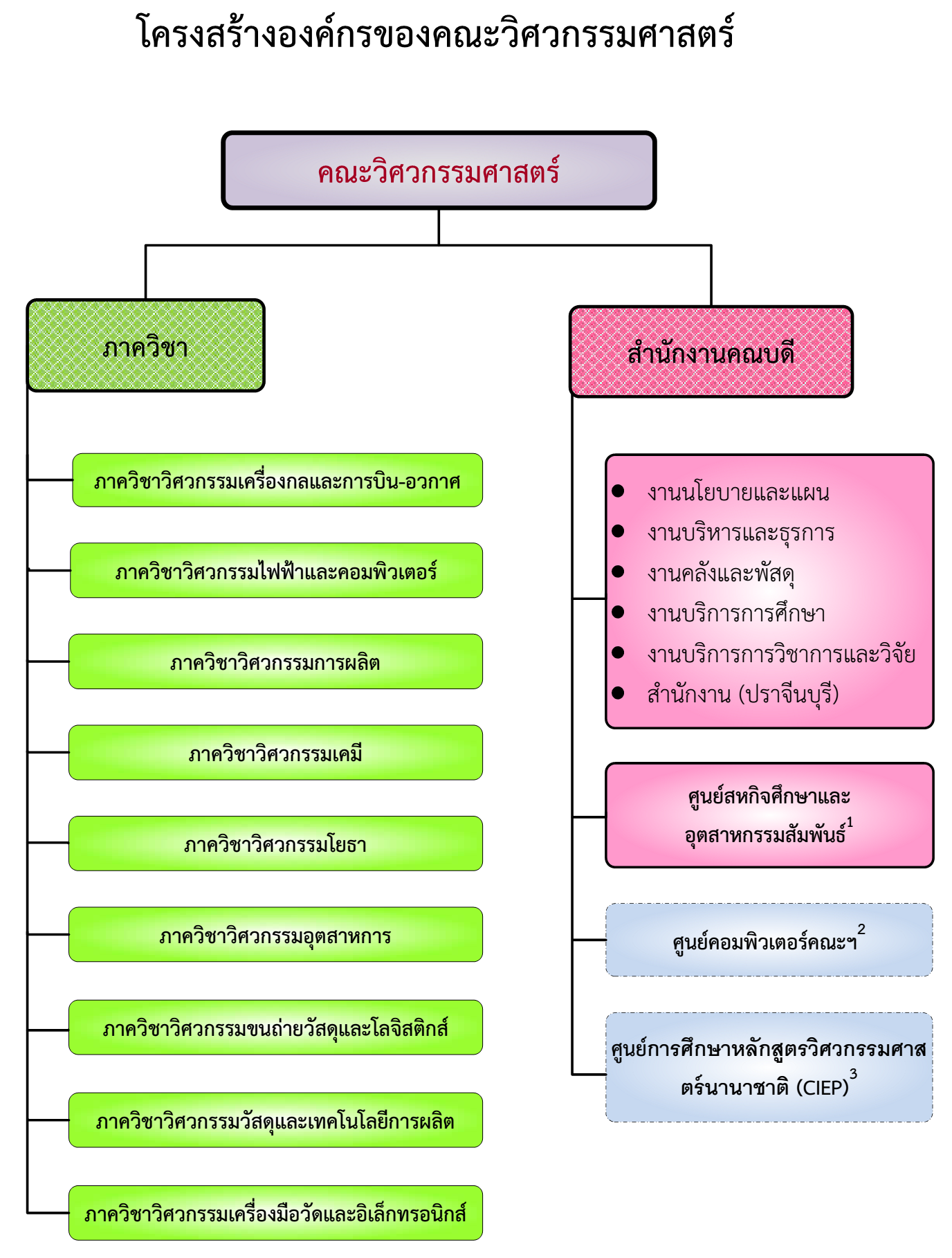 แผนภูมิที่ 1 โครงสร้างการจัดองค์กรคณะวิศวกรรมศาสตร์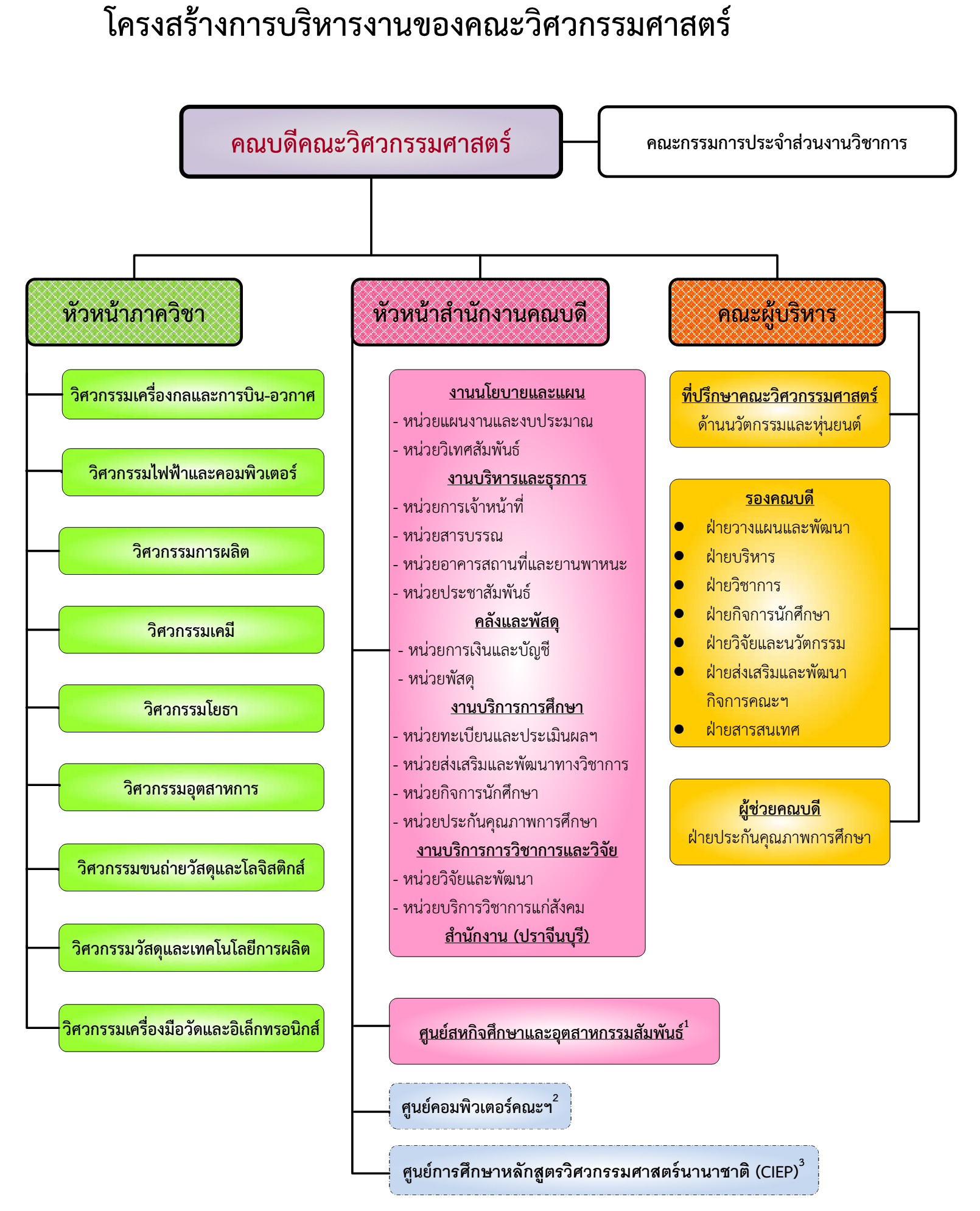 แผนภูมิที่ 2 โครงสร้างการบริหารงานคณะวิศวกรรมศาสตร์บุคลากรคณะวิศวกรรมศาสตร์ แบ่งบุคลากรออกเป็น 3 สาย คือ สายวิชาการ สายสนับสนุนวิชาการ และสายบริหาร รวมทั้งหมด 350 คน แบ่งเป็นสายวิชาการ	214 คน (61.14%) และสายสนับสนุนวิชาการ 136 คน (38.86%) สำหรับสายบริหารซึ่งทำงานตามวาระจะสรรหามาจากทั้ง 2 สายข้างต้น บุคลากรสายวิชาการมีทั้งข้าราชการและพนักงานมหวิทยาลัย ปัจจุบันมีอาจารย์คุณวุฒิปริญญาเอกจำนวน 128 คน (59.81%) มีตำแหน่งทางวิชาการระดับต่างๆ รายละเอียดดังแสดงในตารางที่ 1 ส่วนบุคลากรสายสนับสนุนวิชาการ มีทั้งข้าราชการ พนักงานมหาวิทยาลัย พนักงานราชการ และพนักงานพิเศษ มีพนักงามหาวิทยาลัยจำนวน 86 คน (63.24%) พนักงานพิเศษ มีจำนวน 50 คน (36.76%) รายละเอียดดังแสดงในตารางที่ 2ในปีการศึกษา 2557 คณะฯ ได้มีการรับบุคลากรใหม่เพื่อทดแทนบุคลากรที่เกษียณอายุ จำนวน 3 ท่าน ประกอบด้วย บุคลากรสายวิชาการ 2 ท่าน และบุคลากรสายสนับสนุนวิชาการ 1 ท่าน คณะฯ ได้เริ่มจัดทำแผนพัฒนาบุคลากร และแผนการทดแทนบุคลากรที่จะเกษียณอายุในอนาคตแต่ยังขาดการวิเคราะห์ถึงคุณสมบัติและจำเป็นในสถานการณ์ปัจจุบัน ด้วยข้อจำกัดด้านการบริหารจัดการที่อ้างอิงกับระบบราชการ ทำให้หน่วยงานบุคคลมีบทบาทน้อยภายในคณะฯ และยังขาดความชัดเจนในบทบาทหน้าที่สำหรับการดูแลทรัพยากรบุคคล นอกจากนั้นการปรับตัวของบุคคลทั้งในสายวิชาการและสายสนับสนุนวิชาการต่อสิ่งใหม่ๆ หรือเทคโนโลยีใหม่ๆ ไม่รวดเร็วเท่าที่ควร อีกทั้งการทำงานยังมีลักษณะ “ตั้งรับ” มากกว่าที่จะเป็นแบบ “เชิงรุก” ซึ่งอาจสืบเนื่องมาจากระบบราชการที่ผ่านมา อย่างไรก็ดี คณะฯ ได้มีการดำเนินการเพื่อปรับทัศนคติและมุมมองให้สอดคล้องกับสภาวการณ์ในปัจจุบันผ่านการประชุมหารืออย่างไม่เป็นทางการ หรือผ่านการจัดสัมมนาต่างๆ เพื่อให้การบริหารจัดการของคณะฯ เป็นไปตามระบบธรรมาภิบาล มีการถ่ายทอดวิสัยทัศน์ พันธกิจต่างๆ ไปสู่บุคลากร มีการกระจายอำนาจการตัดสินใจ มีการบริหารจัดการด้วยความโปร่งใส    ในรูปแบบการมีส่วนร่วมของบุคลากรภายใน ตลอดจนมีการกำกับ ติดตาม ตรวจสอบ ผลการดำเนินงานขององค์กร คณะวิศวกรรมศาสตร์ได้แต่งตั้งกรรมการช่วยบริหารคณะฯ ได้แก่ คณะกรรมการขับเคลื่อนแผนพัฒนาคณะ คณะกรรมการวิชาการ คณะกรรมการส่งสริมและพัฒนาสายสนับสนุนวิชาการ คณะกรรมการวิจัย คณะกรรมการบริการวิชาการ คณะกรรมการกิจการนักศึกษา ตารางที่ 1 จำนวนบุคลากรคณะวิศวกรรมศาสตร์จำแนกตามสายวิชาการและสายสนับสนุนวิชาการ                 (ณ วันที่  31  ก.ค.  2558)ตารางที่ 2 จำนวนบุคลากรคณะวิศวกรรมศาสตร์จำแนกตามตำแหน่งทางวิชาการ                             และคุณวุฒิการศึกษา (ณ วันที่  31  ก.ค.  2558)การจัดการเรียนการสอนคณะวิศวกรรมสาสตร์ดำเนินการจัดการเรียนการสอนในระดับปริญญาตรี ปริญญาโท และปริญญาเอก จำนวน 38 หลักสูตร แบ่งเป็นระดับปริญญาตรี 3 ปี และ 4 ปี ทั้งหลักสูตรภาษาไทย หลักสูตรสองภาษา และหลักสูตรนานาชาติ จำนวน 17 หลักสูตร ระดับปริญญาโท จำนวน 13 หลักสูตร (ในจำนวนนี้มีหลักสูตรภาษาอังกฤษ-สหกิจศึกษา 1 หลักสูตร) และระดับปริญญาเอก จำนวน 8 หลักสูตร นอกจากนี้ คณะวิศวกรรม-ศาสตร์ยังมีการดำเนินโครงการจัดการศึกษาแบบพิเศษเพื่อเตรียมความพร้อมในการเข้าสู่ประชาคมอาเซียน และเพื่อขยายโอกาสทางการศึกษาสำหรับบุคคลากรจากภาคอุตสาหกรรม ในปีการศึกษา 2557 คณะฯ ดำเนินการจัดการเรียนการสอนในระดับปริญญาตรีภายใต้โครงการพิเศษสองภาษาและโครงการพิเศษนานาชาติอย่างละ 1  โครงการ และระดับปริญญาโทภายใต้โครงการพิเศษสำหรับผู้บริหารอีก 3 โครงการ นักศึกษาแรกเข้ามีการรับทั้งที่จบประกาศนียบัตรวิชาชีพ (ปวช.) และมัธยมปลาย โดยมีสัดส่วนประมาณ 40 : 60 ซึ่งนับว่าเป็นมหาวิทยาลัยที่มีสัดส่วนนักศึกษา ปวช. สูงเป็นอันดับต้นๆ ของประเทศไทย ส่วนใหญ่จบมาจากโรงเรียนเตรียมวิศวกรรมศาสตร์ วิทยาลัยเทคโนโลยีอุตสาหกรรม ซึ่งเป็นหน่วยงานภายในมหาวิทยาลัย การจัดการเรียนการสอนจะเน้นทักษะการปฏิบัติเชิงช่างควบคู่ไปกับความรู้ด้านคณิตศาสตร์ ฟิสิกส์  เคมี วัสดุวิศวกรรม และการเขียนแบบ ซึ่งเป็นพื้นฐานสำคัญในการศึกษาต่อสาขาวิศวกรรมศาสตร์ การรับนักศึกษาผสมผสานกันทำให้เกิดการแลกเปลี่ยนเรียนรู้ทั้งทางด้านความรู้และทักษะการปฏิบัติ   ในส่วนของนักศึกษาที่จบมัธยมปลาย คณะฯ กำหนดให้มีการฝึกทักษะทางช่างอย่างเข้มข้นทุกคน  โดยได้รับความร่วมมืออย่างดียิ่งจาก โรงเรียนเตรียมวิศวกรรมศาสตร์ นอกจากนั้น ทุกหลักสูตรของคณะวิศวกรรมศาสตร์กำหนดให้มีการเรียนรู้ผ่านวิชาโครงงาน หรือ Senior Project ซึ่งเป็นการฝึกฝนทักษะความคิดด้านวิศวกรรมและทักษะการทำงาน อาทิ การออกแบบ การวางแผน การบริหารจัดการ การผลิต การนำเสนอ และการวิเคราะห์ผลและสรุปผล เพื่อผลิตบัณฑิตให้มีอัตลักษณ์ “บัณฑิตที่มีความเชี่ยวชาญทั้งทางด้านทฤษฎีและปฏิบัติ”	ในแต่ละปีมีนักศึกษาสนใจสมัครสอบคัดเลือกเข้าศึกษาต่อในระบบ Admission เป็นจำนวนมาก ปีการศึกษา 2557 มีนักศึกษาสมัครทั้งสิ้น จำนวน 2,229 คนใน 12 หลักสูตร ตารางที่ 3 การเปรียบเทียบอัตราส่วนจำนวนผู้สมัครต่อจำนวนนักศึกษาที่รับผ่านระบบ Admission ในระหว่างปี 2556 – 2558 ระหว่างคณะวิศวกรรม-ศาสตร์ มจพ. และมหาวิทยาลัยในกลุ่ม 8 Gears พบว่า อัตราส่วนการแข่งขันใกล้เคียงกับมหาวิทยาลัยอื่นๆ ที่เปิดสอนหลักสูตรใกล้เคียงกัน ในระดับปริญญาตรี นอกเหนือจากหลักสูตรภาคภาษาไทย คณะวิศวกรรมศาสตร์ได้จัดการเรียนการสอนหลักสูตร/โครงการสองภาษาและนานาชาติ   ในปีการศึกษา 2557 มีการปรับเปลี่ยนและขยายการดำเนินการแบบโครงการหลักสูตรภาษาอังกฤษ/นานาชาติ เป็นการดำเนินการแบบหลักสูตร จำนวน 4 หลักสูตร ประกอบด้วย สาขาวิชาวิศวกรรมหุ่นยนต์และระบบอัตโนมัติ สาขาวิชาวิศวกรรมเคมี สาขาวิชาวิศวกรรมไฟฟ้า และสาขาวิชาวิศวกรรมวัสดุเชิงนวัตกรรม โดยจะเริ่มรับนักศึกษาตั้งแต่ปีการศึกษา 2558 เป็นต้นไป หลักสูตรด้านวิศวกรรม-ศาสตร์ที่มีการจัดการเรียนการสอนเป็นภาษาอังกฤษมีการดำเนินการในหลายมหาวิทยาลัย ทั้งที่ดำเนินการควบคู่ไปกับหลักสูตรภาษาไทย อาทิเช่น มหาวิทยาลัยเทคโนโลยีพระจอมเกล้าธนบุรี มหาวิทยาลัยเกษตรศาสตร์ มหาวิทยาลัยธรรมศาสตร์ หรือดำเนินการโดยหน่วยงานอิสระที่จัดการเรียนการสอนเฉพาะหลักสูตรภาษาอังกฤษหรือหลักสูตรนานาชาติ อาทิเช่น สถาบันเทคโนโลยีนานาชาติสิรินธร มหาวิทยาลัยธรรมศาสตร์ สำหรับหลักสูตรระดับบัณฑิตศึกษา คณะวิศวกรรมศาสตร์เน้นการจัดการเรียนการสอนแบบวิทยานิพนธ์ เป็นการมุ่งเน้นงานวิจัยเป็นหลัก หัวข้อวิทยานิพนธ์ส่วนใหญ่ได้รับการสนับสนุนจากทั้งภาคอุตสาหกรรมและหน่วยงานสนับสนุนงานวิจัยภาครัฐ อาทิเช่น สกว. วช. สวทน. เป็นต้น ดังนั้น นักศึกษาระดับบัณฑิตศึกษาส่วนใหญ่จะได้รับทุนการศึกษาผ่านโครงการวิจัยต่างๆ นอกจากนี้ ยังมีระบบผู้ช่วยสอน (Teaching Assistant, TA)  ที่จ้างนักศึกษาเป็นผู้ช่วยสอนในระดับปริญญตรี  อย่างไรก็ตาม ด้วยสภาวะเศรษฐกิจและค่านิยมของนักศึกษาในปัจจุบัน จำนวนนักศึกษาในระดับบัณฑิตศึกษาได้ลดลงอย่างต่อเนื่อง ทางคณะฯ กำลังดำเนินการแก้ไขปัญหาดังกล่าวอยู่ตารางที่ 3 การเปรียบเทียบอัตราส่วนจำนวนผู้สมัครต่อจำนวนที่รับผ่านระบบ Admission   ในระหว่างปี 2556 – 2558 (หลักสูตรภาคภาษาไทย)หมายเหตุ :- มหาวิทยาลัยส่วนใหญ่มีการรับนักศึกษาหลายช่องทางทั้งระบบโควต้า ระบบการรับตรง และ       Admission จำนวนที่แสดงในตารางที่ 3 เป็นจำนวนการสมัครและรับในหลักสูตรที่ใกล้เคียงกัน      ผ่านระบบ Admission เท่านั้นตารางที่ 4  การเปรียบเทียบอัตราส่วนจำนวนผู้สมัครต่อจำนวนที่รับผ่านระบบ Admission    	        ในปีการศึกษา 2557 (หลักสูตรสองภาษา ภาษาอังกฤษ นานาชาติ)หมายเหตุ :- มหาวิทยาลัยส่วนใหญ่มีการรับนักศึกษาหลายช่องทางทั้งระบบโควต้า ระบบการรับตรง และ       Admission จำนวนที่แสดงในตารางที่ 4 เป็นจำนวนการสมัครและรับในหลักสูตรที่ใกล้เคียงกัน      ผ่านระบบ Admission เท่านั้นการวิจัยพัฒนาและการบริการวิชาการนอกจากพันธกิจด้านการจัดการเรียนการสอนเพื่อผลิตบัณฑิตด้านวิศวกรรมศาสตร์ คณะฯ ยังมุ่งเน้นดำเนินงานด้านการวิจัย พัฒนานวัตกรรมและการให้บริการวิชาการแก่สังคม  ในปีการศึกษา 2557 คณะวิศวกรรมศาสตร์มีการสนับสนุนงานวิจัยและการสร้างนวัตกรรมผ่านโครงการต่างๆ เช่น โครงการการสนับสนุนการนำเสนอผลงานวิจัยทั้งภายในประเทศและต่างประเทศ  โครงการการต่อยอดปริญญานิพนธ์ สิ่งประดิษฐ์และนวัตกรรม  โครงการแข่งขันหุ่นยนต์  โครงการพัฒนาเครือข่ายวิจัยร่วมกลุ่มประชาคมอาเซียนและทวีปเอเชีย  โครงการทุนวิจัยเพื่อสร้างวิทยานิพนธ์คุณภาพสูง  โครงการส่งเสริมการจดสิทธิบัตร อนุสิทธิบัตร ลิขสิทธิ์หรือเครื่องหมายการค้า โครงการจัดอบรมเพื่อถ่ายทอดความรู้และนวัตกรรมสู่สังคม เป็นต้น โครงการดังกล่าวสนับสนุนให้บรรลุตามวิสัยทัศน์ พันธกิจและปณิธานที่กำหนดไว้   ความร่วมมือระหว่างประเทศคณะวิศวกรรมศาสตร์มีความร่วมมือกับองค์กรและมหาวิทยาลัยในต่างประเทศหลายแห่ง  โดยดำเนินการผ่านศูนย์การศึกษาหลักสูตรวิศวกรรมศาสตร์นานาชาติ (Center for International Engineering Programs, CIEP) คณะได้ดำเนินกิจกรรมทางด้านความร่วมมือกับต่างประเทศจากบันทึกความเข้าใจ (Memorandum of Understanding – MoU) ที่มีทั้งในระดับคณะต่อคณะ มหาวิทยาลัยต่อมหาวิทยาลัย หรือ คณะต่อองค์กรภายนอก ในปีการศึกษา 2558 มี MoU ที่อยู่ภายใต้การดูแลหรือมีกิจกรรมร่วมกับคณะฯ ดังแสดงในแผนภูมิที่ 3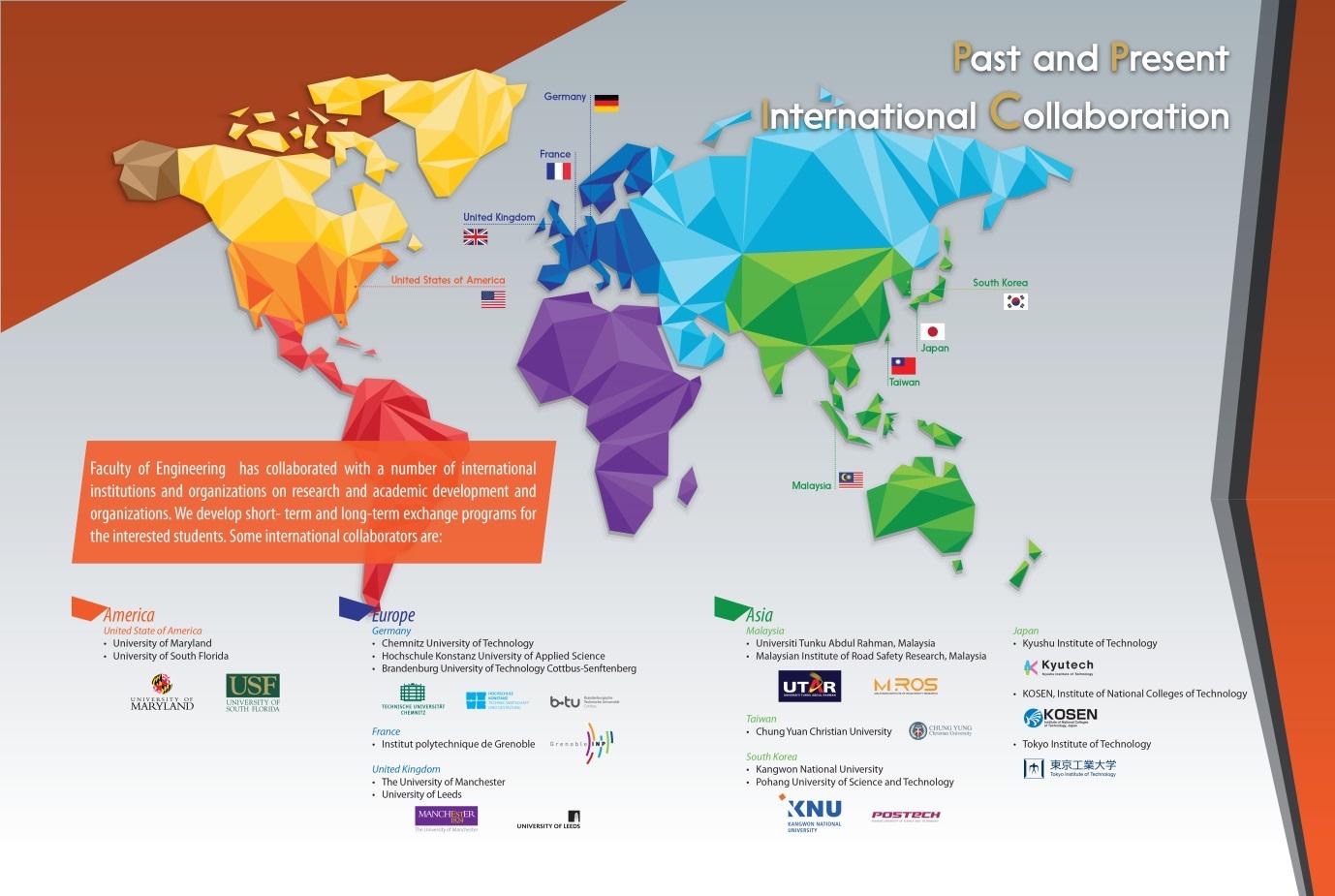 แผนภูมิที่ 3 ความร่วมมือในระดับนานาชาติของคณะวิศวกรรมศาสตร์ลักษณะความร่วมมือแบ่งออกได้เป็น 3 ระดับ คือ ความร่วมมือในการแลกเปลี่ยนนักศึกษา ความร่วมมือในการแลกเปลี่ยนบุคลากร และความร่วมมือในการวิจัย การแลกเปลี่ยนบุคลากรกับองค์กรต่างชาติเป็นกิจกรรมที่สามารถจัดการได้สะดวกที่สุด เนื่องจากเป็นการดำเนินงานในส่วนของนักศึกษาโดยไม่กระทบต่องบประมาณของคณะฯ  โดยคณะฯ จะช่วยดำเนินการทางด้านเอกสารในการแลกเปลี่ยนและจัดหาสถานที่พักและผู้ดูแลในกรณีที่นักศึกษาเดินทางออกนอกประเทศ  ในการแลกเปลี่ยนนักศึกษาเป็นไปได้หลายประเภท คือ การแลกเปลี่ยนในระยะสั้นเป็นรายสัปดาห์ โดยส่วนมากเป็นการฝึกงานในช่วงปิดภาคฤดูร้อน ส่วนการแลกเปลี่ยนระยะยาวคือตั้งแต่หนึ่งภาคการศึกษาเป็นต้นไปจนถึงสองปี ซึ่งกระทบต่อระยะเวลาในการศึกษาของนักศึกษา ดังนั้น การแลกเปลี่ยนระยะยาวจึงต้องมีการทำระบบเทียบเคียงรายวิชาและโอนหน่วยกิตกลับมา เพื่อให้นักศึกษาสามารถสำเร็จการศึกษาตามหลักสูตรของคณะฯ ได้ ดังนั้น หลักสูตรที่มีความร่วมมือในลักษณะแลกเปลี่ยนระยะยาวจึงต้องมีรายละเอียดของการแลกเปลี่ยนบรรจุอยู่ในหลักสูตรด้วย ปัจจุบันหลักสูตรที่รองรับการแลกเปลี่ยนระยะยาว คือBachelor of Engineering in Chemical Engineering (International Program) ซึ่งเป็นหลักสูตร 2+2 ร่วมกับ University of Manchester โดยนักศึกษาที่เข้าในหลักสูตรนี้ต้องเรียนสองปีแรกที่คณะวิศวกรรมศาสตร์ มจพ และสองปีหลังที่ School of Chemical Engineering and Analytical Science,  University of Manchester หลังจากสำเร็จการศึกษา นักศึกษาที่เข้าร่วมหลักสูตรจะได้ปริญญาจากทั้ง มจพ และ University of Manchester แยกจากกันเป็นสองปริญญา หลักสูตรวิศวกรรมศาสตรมหาบัณฑิต (วิศวกรรมการบินและอวกาศ) ซึ่งเป็นหลักสูตรร่วมกับ Kyushu Institute of Technology (KIT) โดยนักศึกษาต้องเรียนวิชาบังคับตามหลักสูตรที่ มจพ. และที่ KIT และต้องมีคุณสมบัติในการสำเร็จการศึกษาครบถ้วนจากทั้งสองสถาบัน โดยนักศึกษาจะได้ปริญญาจากทั้ง มจพ และ KIT สำหรับกิจกรรมการแลกเปลี่ยนระยะสั้น มีความร่วมมือกับหลายมหาวิทยาลัย โดยในภาคการศึกษาฤดูร้อน ปีการศึกษา 2558 ได้มีการส่งนักศึกษาไปแลกเปลี่ยนในมหาวิทยาลัยต่อไปนี้Kyushu Institute of Technology, JapanKOSEN - 9 National Colleges of Technology in Kyushu and Okinawa, JapanUniversiti Tunku Abdul Rahman (UTAR), MalaysiaBrandenburg University of Technology, Cottbus-Senftenberg, Germanyในปีการศึกษา 2558 ทางคณะฯ ได้มีโอกาสต้อนรับผู้แทนและนักศึกษาจากหลายแห่ง เช่นKyushu Institute of Technology, JapanKOSEN - 9 National Colleges of Technology in Kyushu and Okinawa, Japan เป็นต้นสำหรับความร่วมมือทางด้านงานวิจัย มักเป็นความร่วมมือในรูปแบบของบุคคลแล้วขยายตัวเป็นความร่วมมือระหว่างหน่วยงาน โดยคณะฯ มีความร่วมมือทางงานวิจัยกับมหาวิทยาลัยในต่างประเทศหลายแห่ง เช่น Prof. Shinichi Nakasuka, University of Tokyo เป็นต้นสถานการณ์ทางด้านงบประมาณ คณะวิศวกรรมศาสตร์เป็นส่วนงานจัดการศึกษาของมหาวิทยาลัยเทคโนโลยีพระจอมเกล้าพระนครเหนือ คณะฯ จึงมีระบบบริหารการเงินตามระเบียบของมหาวิทยาลัย ซึ่งเทียบเคียงมาจากระบบบัญชีของหน่วยงานของรัฐ ปัจจุบัน คณะวิศวกรรมศาสตร์มีรายได้ 3 ประเภท คือ รายได้จากงบประมาณแผ่นดิน ซึ่งได้รับจัดสรรมาจากรัฐบาลเป็นงบประมาณในภาพรวมให้กับมหาวิทยาลัย จากนั้นมหาวิทยาลัยจึงจัดสรรเงินให้กับคณะฯ ต่างๆ ตามความจำเป็นตามลำดับ รายได้จากงบประมาณแผ่นดินแบ่งออกเป็นสองส่วน โดยส่วนแรกคือ งบประมาณในส่วนของการดำเนินการ ซึ่งมากกว่าร้อยละแปดสิบใช้เป็นค่าใช้จ่ายในส่วนที่เกี่ยวข้องกับบุคลากรในคณะฯ เช่น เงินเดือน เงินประจำตำแหน่ง ที่เหลือเป็นค่าใช้จ่ายสำหรับการดำเนินการในรายปีของส่วนงาน เช่น ค่าใช้สอย ค่าวัสดุสำนักงาน และค่าวัสดุการศึกษา ซึ่งรัฐจัดสรรให้ตามหัวของนักศึกษาที่มีอยู่ในคณะ ส่วนที่สองคือ งบประมาณตามยุทธศาสตร์ที่มหาวิทยาลัยได้จัดสรรให้คณะฯ ดำเนินการ เมื่อสิ้นปีงบประมาณเงินรายได้งบประมาณแผ่นดินที่ได้รับการจัดสรรจะถูกโอนกลับไปให้มหาวิทยาลัยรายได้จากค่าธรรมเนียมการศึกษาและค่าธรรมเนียมงานบริการวิชาการ โดยค่าธรรมเนียมการศึกษามาจากทั้งค่าธรรมเนียมระดับปริญญาตรีและระดับบัณฑิตศึกษา ค่าธรรมเนียมระดับปริญญาตรีมาจากหลักสูตรสองประเภทคือ หลักสูตรภาษาไทยภาคปกติ (ในเวลาราชการ) และหลักสูตรสมทบ (นอกเวลาราชการ) โดยค่าธรรมเนียมหลักสูตรสมทบมีมูลค่ามากกว่าหลักสูตรภาคปกติ ค่าธรรมเนียมเหล่านี้ได้รับการจัดสรรจากมหาวิทยาลัยในช่วงต้นปีงบประมาณ โดยจำนวนเงินได้จากการประมาณการรายรับจากจำนวนหัวนักศึกษาในทุกหลักสูตร แล้วหักค่าธรรมเนียมที่เกี่ยวข้องกับมหาวิทยาลัยและส่วนบริการอื่นๆ เช่น ศูนย์คอมพิวเตอร์ สำนักหอสมุดกลาง เป็นต้น จากนั้นจึงจัดสรรให้กับส่วนงาน ส่วนค่าธรรมเนียมงานบริการวิชาการใช้การประมาณการจากเงินรายได้ที่เกี่ยวข้องจากปีที่ผ่านมา เมื่อสิ้นปีงบประมาณเงินรายได้ส่วนนี้จะถูกโอนไปเป็นเงินเหลือจ่ายเงินรายได้ของคณะฯ เพื่อเก็บสะสมไว้ให้คณะฯ ใช้ดำเนินงานในปีถัดไปรายได้พิเศษจากค่าธรรมเนียมการศึกษาในโครงการหรือหลักสูตรพิเศษของคณะฯ เช่น หลักสูตรผู้บริหาร (Executive Program - X) ผู้บริหารรุ่นใหม่ (Young Executive Program - Y) หลักสูตรสองภาษา (Bilingual Program - BP) ภาษาอังกฤษ (English Program - EP) และ นานาชาติ (International Program – IP) หลักสูตรเหล่านี้เป็นหลักสูตรที่ต้องเลี้ยงดูตนเองโดยไม่ได้รับการสนับสนุนจากงบประมาณแผ่นดินในส่วนของวัสดุการศึกษา เนื่องจากเก็บค่าธรรมเนียมสูงกว่าหลักสูตรทั่วไป นอกจากนี้ หลักสูตรพิเศษยังอยู่ภายใต้การดูแลโดยตรงของภาควิชาเจ้าของหลักสูตร ในส่วนของการจัดสรรของมหาวิทยาลัย งบประมาณการดำเนินการหลักสูตรจะจัดสรรให้ภาควิชาโดยตรง ในส่วนที่มหาวิทยาลัยจัดสรรให้ส่วนงานจะจัดสรรให้แยกออกจากเงินรายได้ทั่วไป ที่ผ่านมาคณะฯ ได้รับการจัดสรรในส่วนนี้ในระหว่างปีงบประมาณในรูปของเงินเหลือจ่ายของคณะฯ แยกจากเงินเหลือจ่ายจากรายได้ปกติตารางที่ 5 รายได้ของคณะวิศวกรรมศาสตร์ตั้งแต่ปี 2554 ถึงปี 2559*งบประมาณปี 2559 ยังอยู่ระหว่างกระบวนการจัดสรรจากทางมหาวิทยาลัย**ข้อมูลเงินรายได้จากหลักสูตรพิเศษสะสมเป็นส่วนที่จัดสรรให้กับส่วนกลางของคณะฯ เท่านั้น มีการรายงานผลอย่างเป็นทางการตั้งแต่ปี 2558 โดยเป็นงบประมาณสะสมตั้งแต่เริ่มหลักสูตรถึงภาคการศึกษา 1/2555 ส่วนในปีการศึกษา 2559 ได้รับจัดสรรเพิ่มเติมสำหรับภาคการศึกษา 1/2556 จากข้อมูลรายได้ของคณะวิศวกรรมศาสตร์ตั้งแต่ปี 2554 ถึงปี 2559 ในตารางที่ 5 แสดงให้เห็นว่ารายได้ในส่วนของงบประมาณแผ่นดินของคณะฯ มีการเพิ่มขึ้นอย่างต่อเนื่อง เพราะเงินเดือนของบุคลากรมีการเพิ่มขึ้นจากนโยบายของรัฐบาล อย่างไรก็ตาม อัตราการเพิ่มขึ้นของงบประมาณแผ่นดินมีความแตกต่างกันในแต่ละปีเนื่องจากงบประมาณในส่วนของยุทธศาสตร์การพัฒนามหาวิทยาลัยที่เปลี่ยนไป สำหรับรายได้ในส่วนของเงินรายได้จากหลักสูตรที่ได้รับการจัดสรรตอนต้นงบประมาณแผ่นดินมีแนวโน้มลดลงอย่างต่อเนื่อง ซึ่งสวนทางกับค่าธรรมเนียมการศึกษาที่เพิ่มขึ้นของมหาวิทยาลัย ทั้งนี้ เป็นผลมาจากจำนวนนักศึกษาในหลักสูตรสมทบที่น้อยลงตามนโยบายของมหาวิทยาลัยที่ให้กับคณะฯ ในขณะที่อัตราส่วนรายได้จากนักศึกษาในหลักสูตรปกติเพิ่มขึ้นเป็นสัดส่วนน้อยกว่ารายได้ที่หายไปจากหลักสูตรสมทบ อย่างไรก็ตาม รายได้จากหลักสูตรพิเศษของคณะฯ มีการเพิ่มขึ้นอย่างต่อเนื่อง เพราะหลักสูตรพิเศษมีค่าธรรมเนียมที่สูงกว่าทั้งหลักสูตรปกติ และหลักสูตรสมทบ การจัดสรรเงินให้ภาควิชาหลังจากที่คณะฯ ได้รับการจัดสรรเงินงบประมาณแผ่นดินและเงินรายได้จากค่าธรรมเนียมการศึกษาแล้ว คณะฯ ได้ดำเนินการจัดสรรงบประมาณบางส่วนให้กับส่วนกลางของคณะฯ ตามรายการค่าใช้จ่ายประจำปี ที่เหลือจึงจัดสรรให้กับภาควิชาซึ่งเป็นหน่วยงานภายใต้การดูแลของคณะฯ ตามรายหัวของนักศึกษาที่อยู่ภายใต้หลักสูตรที่ภาควิชากำกับดูแลและตามอัตราส่วนภาระงานที่ปรากฎ หลักการดำเนินการของงบประมาณของภาควิชาใช้หลักการดำเนินการเดียวกันกับของคณะฯ กล่าวคืองบประมาณแผ่นดินที่จัดสรรให้กับภาควิชาที่เหลือใช้ต้องส่งคืนให้กับมหาวิทยาลัยตอนสิ้นปีงบประมาณ ส่วนงบประมาณเงินรายได้ที่เหลือใช้ในแต่ละปีทางคณะฯ ได้รวบรวมไว้ตรงส่วนกลางแต่จำแนกกองทุนตามเงินที่เหลือจ่ายจริงในแต่ละหน่วยงานเงินสะสมของคณะฯเงินสะสมของคณะฯ อยู่ใน 2 รูปแบบคือเงินกองทุนสะสมซึ่งเป็นเงินเหลือจ่ายที่สะสมมาตั้งแต่ก่อตั้งคณะฯ และเป็นเงินที่อยู่ในบัญชีที่คณะฯสามารถใช้ดอกผลได้ตามระเบียบของมหาวิทยาลัย ปัจจุบัน เงินกองทุนสะสมของคณะฯ มีทั้งหมด 104 ล้านบาท โดยคณะฯ ยังไม่มีการใช้เงินสะสมในส่วนนี้ แต่ส่วนของดอกเบี้ยรายปีจากการลงทุนถูกใช้ในการดำเนินการโครงการวิจัยภายใต้ยุทธศาสตร์ของคณะฯ จนหมดเงินสะสมในรูปของเงินเหลือจ่ายจากเงินรายได้ของคณะฯ ในแต่ละปี ซึ่งคงเหลือจากเงินรายได้ที่คณะฯ ได้จัดสรรให้กับส่วนกลางและภาควิชา โดยเงินเหลือจ่ายจะมีรายงานสองครั้ง ครั้งแรกในช่วงต้นปีงบประมาณ     ซึ่งเป็นเงินสะสมรวมกับเงินเหลือจ่ายของปีที่ผ่านมา ครั้งหลังคือช่วงท้ายปีงบประมาณหลังที่ใช้จ่ายไปแล้วในระหว่างปี ตารางที่ 6 ข้อมูลเงินเหลือจ่ายของคณะวิศวกรรมศาสตร์ตอนต้นปีงบประมาณและ              สิ้นปีงบประมาณจากข้อมูลเงินเหลือจ่ายของคณะฯ ในตารางที่ 6 แสดงให้เห็นว่าเงินเหลือจ่ายของคณะฯ ในภาพรวมลดลงตามลำดับทุกปี แสดงให้เห็นว่าเงินเก็บของคณะถูกนำมาใช้ในการลงทุนเพิ่มขึ้น ทั้งการลงทุนในด้านโครงสร้างพื้นฐาน และค่าใช้จ่ายในการดำเนินการโครงการตามยุทธศาสตร์ของคณะฯ โดยเฉพาะอย่างยิ่ง เงินเหลือจ่ายในส่วนกลางของคณะฯ มีมูลค่าน้อยกว่าเงินเหลือจ่ายในส่วนของภาควิชา ซึ่งแสดงให้เห็นถึงการดำเนินการพัฒนาเชิงขาดดุลมาตลอด ซึ่งถึงแม้ว่าภาพรวมของคณะฯ มีการพัฒนาอยู่ตลอดเวลา แต่การดำเนินงานในปีต่อไปอาจต้องขาดช่วงลงเนื่องจากเงินเหลือจ่ายมีไม่เพียงพอต่อการดำเนินการ จากผลการดำเนินงานที่ผ่านมา สามารถสรุปได้ว่า คณะวิศวกรรมศาสตร์มีงบประมาณในภาพรวมเพียงพอสำหรับการดำเนินการจัดการศึกษา อย่างไรก็ตาม เงินรายได้ของคณะฯ มีไม่เพียงพอต่อการสนับสนุนโครงการตามยุทธศาสตร์ของคณะฯ และไม่เพียงพอต่อการพัฒนาโครงสร้างพื้นฐานของคณะฯ ในระยะยาว การเพิ่มรายได้ของคณะฯรายได้คณะฯ มาจาก 2 ส่วน คือ งบประมาณแผ่นดินที่ได้รับการจัดสรรจากมหาวิทยาลัย และค่าธรรมเนียมการศึกษา งบประมาณแผ่นดินมักมีจำกัดและไม่สามารถพึ่งพาได้ในระยะยาว ดังนั้น การเพิ่มรายได้จากแหล่งเงินปกติของคณะฯ คือ การเพิ่มค่าธรรมเนียมการศึกษา หรือเพิ่มจำนวนนักศึกษา อย่างไรก็ตาม คณะฯ มีพื้นที่จำกัดจึงไม่สามารถเพิ่มจำนวนนักศึกษาได้ คณะฯ จึงควรเน้นการสนับสนุนให้ภาควิชาดำเนินการในหลักสูตรที่สร้างรายได้ เช่น หลักสูตรพิเศษ ควบคู่ไปกับหลักสูตรปกติซึ่งเป็นหลักสูตรที่สร้างชื่อเสียงและผลงานให้กับคณะฯ แหล่งรายได้อื่นที่คณะฯ ควรพิจารณา คือ เงินบริจาคจากศิษย์เก่าและผู้เกี่ยวข้อง โดยอาจให้เป็นในลักษณะทุนการศึกษาสำหรับนักศึกษาขาดแคลน หรือทุนเพื่อการพัฒนาคณะฯ การบริจาคอาจทำในรูปของครุภัณฑ์ประกอบอาคาร เช่น เครื่องปรับอากาศ หรือเครื่องคอมพิวเตอร์ ซึ่งมักไม่ได้รับการสนับสนุนจากเงินงบประมาณแผ่นดิน แหล่งรายได้ประเภทอื่น เช่น ค่าธรรมเนียมการบริการวิชาการและค่าธรรมเนียมโครงการวิจัย ควรถูกนำมาพิจารณาด้วย เนื่องจากปัจจุบันบุคลากรในคณะฯ มีการดำเนินการทั้งบริการวิชาการและการวิจัยอย่างมากมายและเป็นชื่อเสียงของมหาวิทยาลัย แต่คณะฯ ยังไม่ได้รับประโยชน์จากส่วนนี้อย่างจริงจัง ทั้งนี้อาจเป็นเพราะระบบการบริการวิชาการและการบริหารโครงการวิจัยของคณะฯ ยังมีความยุ่งยากอยู่ ทำให้ไม่ได้รับความนิยมการใช้บริการจากบุคลากรภายในคณะฯสถานภาพการแข่งขันคณะวิศวกรรมศาสตร์ มหาวิทยาลัยเทคโนโลยีพระจอมเกล้าพระนครเหนือเป็นหนึ่งในแปดสถาบันแรกของประเทศไทยที่เปิดสอนหลักสูตรวิศวกรรมศาสตร์ (8 Gears) ซึ่งบัณฑิตที่จบจากคณะวิศวกรรมศาสตร์ได้สร้างชื่อเสียงให้กับคณะฯ และมหาวิทยาลัยในด้านคุณภาพของการศึกษาและการทำงานอันเป็นที่ประจักษ์ของผู้ใช้บัณฑิต  แต่เนื่องจากปัจจุบันมีสถาบันต่างๆ ที่เปิดหลักสูตรวิศวกรรมศาตรบัณฑิตมากกว่า 60 แห่ง อีกทั้งหน่วยงานภายในมหาวิทยาลัยเทคโนโลยีพระจอมเกล้าพระนครเหนือเองก็มีหลักสูตรวิศวกรรมศาตรบัณฑิตจากหลายคณะฯ เช่นกัน  จึงเป็นการหลีกเลี่ยงไม่ได้ที่คณะวิศวกรรมศาตร์ มจพ. จะต้องเผชิญกับการแข่งขันที่ค่อนข้างสูง คณะวิศวกรรมศาสตร์ มจพ. จึงเลือกคู่แข่งจากคณะวิศวกรรมศาตร์  8 สถาบันดั้งเดิมที่ผลิตวิศวกรป้อนสู่ตลาดแรงงานอันประกอบด้วย จุฬาลงกรณ์มหาวิทยาลัย มหาวิทยาลัยเกษตรศาสตร์ มหาวิทยาลัยเทคโนโลยีพระจอมเกล้าธนบุรี (มจธ.)  สถาบันเทคโนโลยีพระจอมเกล้าเจ้าคุณทหารลาดกระบัง (สจล.) มหาวิทยาลัยเชียงใหม่ มหาวิทยาลัยขอนแก่น มหาวิทยาลัยสงขลานครินทร์ เพื่อเป็นการเปรียบเทียบ  การเปรียบเทียบความพึงพอใจของผู้ใช้บัณฑิตจากคณะวิศวกรรมศาสตร์จาก มจพ. สจล. และ มข.ดังแสดงในแผนภูมิที่ 4คณะวิศวกรรมศาตร์ มจพ.ยังคงมุ่งเน้นการพัฒนาหลักสูตรที่มีความทันสมัยต่อเทคโนโลยีที่เปลี่ยนแปลง อีกทั้งยังมีการพัฒนาหลักสูตรนานาชาติเพื่อต้อนรับการเข้าสู่ประชาคมอาเซียน และมีความร่วมมือทางวิชาการจากมหาวิทยาลัย  สถาบันวิจัย และอุตสาหกรรมทั้งภายในประเทศและต่างประเทศเพื่อพัฒนางานด้านวิชาการ การวิจัย และการเรียนการสอนเพื่อผลิตบัณฑิตอันพึงประสงค์ และที่ผลิตวิศวกรที่มีความรู้ความเชี่ยวชาญในสาขาวิชาชีพนั้นๆ อีกทั้งมีทักษะในการแก้ไขปัญหาทางเทคนิค ร่วมกันสร้างสรรค์เชิงนวัตกรรมและมีทักษะทางสังคมอื่นๆ อันพึงประสงค์ เช่น การทำงานร่วมกับผู้อื่น การมีมนุษยสัมพันธ์ เป็นต้น ซึ่งหนึ่งในเป้าหมายสูงสุดที่            คณะวิศวกรรมศาสตร์ มจพ. ต้องการคือการผลิตบัณฑิตที่จบไปแล้วมีอัตราการมีงานทำสูง และระดับมีความพึงพอใจของผู้ใช้บัณฑิตตามที่ได้คาดหวังไว้  ความท้าทายเชิงกลยุทธ์ความท้าทายเชิงกลยุทธ์ในการเพิ่มระดับการได้งานทำของบัณฑิตและระดับความพึงพอใจของผู้ใช้บัณฑิต ได้แก่	1. การพัฒนาหลักสูตรและจัดการเรียนการสอนในรายวิชาที่ทันสมัย	2. การสร้างเครือข่ายความร่วมมือกับหน่วยงานภายนอกทั้งในด้านการศึกษา  งานวิจัย และอุตสาหกรรม	3. การส่งเสริมให้คณะฯ เป็นสังคมแห่งการเรียนรู้และนวัตกรรม	4. การจัดการเรียนการสอนแบบ problem-based learning	5. การพัฒนาทักษะต่าง ๆ (Soft skill) ให้กับนักศึกษาความได้เปรียบเชิงกลยุทธ์ความได้เปรียบเชิงกลยุทธ์ในการเพิ่มระดับการได้งานทำของบัณฑิต และระดับความพึงพอใจของผู้ใช้บัณฑิตของคณะวิศวกรรมศาตร์ มจพ. ได้แก่	1. ชื่อเสียงและภาพลักษณ์ที่ดีของศิษย์เก่าที่จบไปจากคณะวิศวกรรมศาสตร์ มจพ.	2. ความร่วมมือของคณะฯ กับหน่วยงานภายนอกมหาวิทยาลัยทั้งภาครัฐและภาคเอกชน ในการจัดการเรียนการสอนแบบสหกิจศึกษา งานวิจัยร่วม และการแลกเปลี่ยนนักศึกษา	3. ความร่วมมือกับสมาคมศิษย์เก่าวิศวกรรมศาสตร์พระนครเหนือ ในการส่งเสริมการให้ทุนการศึกษาการพานักศึกษาดูงาน และการบรรยายต่างๆ	4. ความร่วมมือกับภาคเอกชนในการจัดการอบรมการพัฒนาวิชาชีพด้านต่างๆ เพื่อเตรียมความพร้อมก่อนไปทำงานแผนภูมิที่ 4 ความพึงพอใจของผู้ใช้บัณฑิตจากคณะวิศวกรรมศาสตร์ส่วนที่ 2รายงานผลการดำเนินงานและผลการประเมินตนเองแต่ละตัวบ่งชี้ตัวตัวบ่งชี้หลักตัวบ่งชี้ C.1 อัตราการสำเร็จการศึกษาของนักศึกษา (Success Rate)เอกสารอ้างอิง : C1 – 01  ระบบสารสนเทศเพื่องานทะเบียนนักศึกษาตัวบ่งชี้ C.2 ร้อยละของบัณฑิตปริญญาตรีที่ได้งานทำหรือประกอบอาชีพอิสระภายใน 1 ปีเอกสารอ้างอิง : C2 – 01  รายงานภาวะการหางานทำของบัณฑิต รุ่นปีการศึกษา 2554C2 – 02  รายงานภาวะการหางานทำของบัณฑิต รุ่นปีการศึกษา 2555C2 – 03  รายงานภาวะการหางานทำของบัณฑิต รุ่นปีการศึกษา 2556ตัวบ่งชี้ C.3 คุณภาพบัณฑิตตามกรอบมาตรฐานคุณวุฒิระดับอุดมศึกษาแห่งชาติเอกสารอ้างอิง : C3 – 01  การสำรวจความพึงพอใจของนายจ้างต่อบัณฑิต รุ่นปีการศึกษา 2554C3 – 02  การสำรวจความพึงพอใจของนายจ้างต่อบัณฑิต รุ่นปีการศึกษา 2555C3 – 03  การสำรวจความพึงพอใจของนายจ้างต่อบัณฑิต รุ่นปีการศึกษา 2556ตัวบ่งชี้ C.4 ผู้เรียนระดับบัณฑิตศึกษามีผลงานตีพิมพ์เผยแพร่เอกสารอ้างอิง : C4 – 01  สรุปจำนวนผู้สำเร็จการศึกษาระดับบัณฑิตศึกษา ปีการศึกษา 2557C4 – 02  สรุปรายงานผลการตีพิมพ์หรือเผยแพร่ของผู้สำเร็จการศึกษาระดับบัณฑิตศึกษา   ปีการศึกษา 2557หมายถึง ไม่มีข้อมูลตัวบ่งชี้ C.5 อาจารย์ประจำคณะที่มีคุณวุฒิปริญญาเอกเอกสารอ้างอิง : C5 – 01 สรุปจำนวนอาจารย์ประจำทั้งหมด ปีการศึกษา 2557 จำแนกตามภาควิชา และวุฒิการศึกษาตัวบ่งชี้ C.6 อาจารย์ประจำคณะที่ดำรงตำแหน่งทางวิชาการเอกสารอ้างอิง : C6 – 01 สรุปจำนวนอาจารย์ประจำทั้งหมด ปีการศึกษา 2557 จำแนกตามภาควิชา และตำแหน่งทางวิชาการตัวบ่งชี้ C.7 ผลงานวิชาการของอาจารย์ประจำและนักวิจัยเอกสารอ้างอิง : C7 – 01  บทความวิจัยฉบับสมบูรณ์ที่ได้รับการตีพิมพ์ในรายงานสืบเนื่องจากการประชุมวิชาการ ระดับชาติC7 – 02  บทความวิจัยฉบับสมบูรณ์ที่ได้รับการตีพิมพ์ในรายงานสืบเนื่องจากการประชุมวิชาการระดับ นานาชาติC7 – 03  ผลงานที่ได้รับการจดอนุสิทธิบัตรC7 – 04  บทความวิจัยที่ตีพิมพ์ในวารสารวิชาการที่ปรากฏในฐานข้อมูล TCI กลุ่มที่ 1C7 – 05  บทความวิจัยที่ตีพิมพ์ในวารสารทางวิชาการระดับนานาชาติที่ปรากฏในฐานข้อมูลระดับ                      นานาชาติตามประกาศ ก.พ.อ. C7 – 06  ผลงานได้รับการจดสิทธิบัตรC7 – 07  ตำราหรือหนังสือที่ผ่านการประเมินตำแหน่งทางวิชาการแล้วC7 – 08  ตำราหรือหนังสือที่ผ่านการพิจารณาตามหลักเกณฑ์การประเมินตำแหน่งทางวิชาการ แต่ไม่ได้ นำมาขอรับการประเมินตำแหน่งทางวิชาการC7 – 09  แผนผังกลยุทธ์งานวิจัยและนวัตกรรมคณะ (2557-2561)C7 – 10  ประกาศคณะวิศวกรรมศาสตร์ เรื่อง หลักเกณฑ์ในการสนับสนุนการนำเสนอผลงานในการ ประชุมวิชาการระดับนานาชาติ คณะวิศวกรรมศาสตร์C7 – 11  ประกาศมหาวิทยาลัยเทคโนโลยีพระจอมเกล้าพระนครเหนือเรื่อง หลักเกณฑ์และอัตราการ จ่ายเงินสมนาคุณการเขียนบทความวิจัยที่ได้รับการตีพิมพ์ตัวบ่งชี้ C.8 อาจารย์ได้รับการพัฒนาเอกสารอ้างอิง : C8 – 01 สรุปรายงานการพัฒนาคณาจารย์ตัวบ่งชี้ C.9 ร้อยละของหลักสูตรในคณะที่ผ่านเกณฑ์มาตรฐานหลักสูตรเอกสารอ้างอิง : C9 – 01  รายงานสรุปผลการประเมินระดับหลักสูตรตัวบ่งชี้ C.10 บทบาทและหน้าที่ของผู้บริหารตัวบ่งชี้ C.10.1 บทบาทและหน้าที่ของกรรมการประจำคณะเอกสารอ้างอิง : C10.1 – 01 ข้อบังคับมหาวิทยาลัยเทคโนโลยีพระจอมเกล้าพระนครเหนือ ว่าด้วย คณะกรรมการประจำ                   ส่วนงานวิชาการ พ.ศ.2551C10.1 – 02  รายงานการประชุมคณะกรรมการส่วนงานวิชาการ ครั้งที่ 8/2558 เมื่อวันที่ 15 กรกฏาคม 	      2558 หน้าที่ 20  ข้อ 8.4C10.1 – 03  สรุปแบบประเมินการปฏิบัติงานคณะกรรมการประจำส่วนงานวิชาการ       คณะวิศวกรรมศาสตร์ ปีการศึกษา 2557ตัวบ่งชี้ C.10.3 การปฏิบัติตามบทบาทหน้าที่ของคณบดีเอกสารอ้างอิง : C10.3 – 01  ข้อบังคับมหาวิทยาลัย ว่าด้วย การประเมินผลการปฏิบัติงานของผู้ดำรงตำแหน่งบริหาร 	       พ.ศ.2556C10.3 – 02   นโยบายในการบริหารงานที่แถลงในการประชุมคณะกรรมการนโยบายและแผนC10.3 – 03   คำสั่งแต่งตั้งคณะกรรมการประเมินผลการปฏิบัติงานตัวบ่งชี้ C.11 บุคลากรสายสนับสนุนได้รับการพัฒนาเอกสารอ้างอิง : C11 – 01  คำสั่งแต่งตั้งคณะกรรมการส่งเสริมและพัฒนาสายสนับสนุนวิชาการC11 – 02  ตารางการเข้าอบรม ประชุม สัมมนาของบุคลากรตัวบ่งชี้ C.12 ความพึงพอใจของนักศึกษากรณีที่ 2 เลือกใช้การประเมินภาพรวมของคณะเอกสารอ้างอิง : C12 – 01  รายงานแบบสำรวจความพึงพอใจของนักศึกษาตัวบ่งชี้ C.13 การบริการวิชาการแก่สังคมของคณะเอกสารอ้างอิง : C13 – 01  คำสั่งแต่งตั้งคณะกรรมการพัฒนางานบริการวิชาการ คณะวิศวกรรมศาสตร์C13 – 02  แผนการให้บริการวิชาการแก่สังคม ปีการศึกษา 2557 มหาวิทยาลัยเทคโนโลยีพระจอมเกล้า        	   พระนครเหนือ คณะวิศวกรรมศาสตร์C13 – 03  รายงานผลการดำเนินโครงการตามแผนการให้บริการวิชาการแก่สังคม ปีการศึกษา 2557                   	   	    มหาวิทยาลัยเทคโนโลยีพระจอมเกล้าพระนครเหนือ คณะวิศวกรรมศาสตร์ตัวบ่งชี้ C.14 การส่งเสริมสนับสนุนศิลปะและวัฒนธรรมเอกสารอ้างอิง : C14 – 01  โครงการหรือกิจกรรมต่างๆ ที่ส่งเสริมสนับสนุนศิลปะและวัฒนธรรมตัวบ่งชี้เลือกตัวบ่งชี้ S.1 ระยะเวลาของการได้งานทำกรณีที่ 2 เลือกใช้การประเมินในภาพรวมของคณะเอกสารอ้างอิง : S1 – 01  ข้อมูลภาวการณ์หางานทำของบัณฑิตระดับปริญญาตรี รุ่นปีการศึกษา 2556การวิเคราะห์อัตราการได้งานทำในคณะวิศวกรรมศาสตร์ดังนี้เกณฑ์การประเมินตัวบ่งชี้ S.2 ความพึงพอใจของอาจารย์และบุคลากรกรณีที่ 2 เลือกใช้การประเมินภาพรวมของคณะเอกสารอ้างอิง : S2 – 01 สรุปผลของแบบประเมินความพึงพอใจในการให้บริการS2 – 02  บันทึกขออนุมัติจัดทำประกันอุบัติเหตุของบุคลากรที่เดินทางไปปฏิบัติงาน มจพ. ปราจีนบุรีS2 – 03  ประกาศมหาวิทยาลัยฯ ว่าด้วยเงินสวัสดิการของ มจพ.ตัวบ่งชี้ S.3 ความพึงพอใจของผู้ใช้บัณฑิต และศิษย์เก่ากรณีที่ 2 เลือกใช้การประเมินภาพรวมของคณะเอกสารอ้างอิง : S3 – 01  รายงานความพึงพอใจของนายจ้างต่อบัณฑิต มหาวิทยาลัยเทคโนโลยีพระจอมเกล้า	 พระนครเหนือ รุ่นปีการศึกษา 2556เกณฑ์การประเมินตัวบ่งชี้ S.4 จำนวนเงินสนับสนุนงานวิจัยหรืองานสร้างสรรค์เอกสารอ้างอิง : S4 – 01  สรุปจำนวนเงินสนับสนุนงานวิจัยหรืองานสร้างสรรค์จากแหล่งทุนภายในมหาวิทยาลัย  ปี พ.ศ. 2557S4 – 02  สรุปจำนวนเงินสนับสนุนงานวิจัยหรืองานสร้างสรรค์จากแหล่งทุนภายนอกมหาวิทยาลัย             ปี พ.ศ. 2557S4 – 03  สรุปจำนวนเงินสนับสนุนงานวิจัยหรืองานสร้างสรรค์จากแหล่งทุนภายในและภายนอก             มหาวิทยาลัย ในปี พ.ศ. 2556S4 – 04  สรุปจำนวนเงินสนับสนุนงานวิจัยหรืองานสร้างสรรค์จากแหล่งทุนภายในและภายนอก             มหาวิทยาลัย ในปี พ.ศ. 2555ตัวบ่งชี้ S.5 จำนวนนักศึกษาเต็มเวลาเทียบเท่าต่อจำนวนอาจารย์ประจำเอกสารอ้างอิง : S5 – 01  การวิเคราะห์ข้อมูลจำนวนนักศึกษาเต็มเวลาและภาระการสอนของอาจารย์   ปีการศึกษา 2557ตัวบ่งชี้ S.6 Student Mobilityเอกสารอ้างอิง : S6 – 01  ตัวอย่างเอกสารสำหรับเก็บรวบรวมข้อมูลนักศึกษาแลกเปลี่ยนS6 – 02  ตัวอย่างเอกสารนำส่งข้อมูลให้กับศูนย์ความร่วมมือนานาชาติจำนวนนักศึกษาแลกเปลี่ยนในรอบปีการศึกษาจำนวนนักศึกษาแลกเปลี่ยน และนักศึกษาต่างขาติที่ลงทะเบียนเรียนในหลักสูตรตัวบ่งชี้ S.7 การบริหารของคณะเพื่อการกำกับติดตามผลลัพธ์ตามพันธกิจ และเอกลักษณ์ของคณะเอกสารอ้างอิง : 	S7 – 01  แผนกลยุทธ์ของคณะฯ ในรอบปี 2555 – 2559S7 – 02  แผนพัฒนาการศึกษาระดับอุดมศึกษา ฉบับที่ 11 (พ.ศ.2555 – 2559) S7 – 03  แผนกลยุทธ์ทางการเงินS7 – 04  แผนปฏิบัติการประจำปีS7 – 05  รายงานแผนปฏิบัติการประจำปีS7 – 06  ตารางสรุปข้อมูลทางบัญชีS7 – 07  เอกสารเกี่ยวกับการบริหารความเสี่ยงS7 – 08  รายงานผลการดำเนินการบริหารความเสี่ยงS7 – 09  รายงานการประชุมคณะกรรมการประจำส่วนงานวิชาการS7 – 10  รายงานการประชุมคณะกรรมการวิชาการS7 – 11  รายงานการประชุมคณะกรรมการส่งเสริมงานวิจัยS7 – 12  รายงานการประชุมคณะกรรมการบริหารระบบประกันคุณภาพการศึกษา และ	 รายงานการประชุมคณะกรรมการดำเนินการประกันคุณภาพการศึกษาS7 – 13  แผนการจัดการความรู้S7 – 14  โครงการเสวนาแลกเปลี่ยนเรียนรู้ ของผู้เกษียณอายุราชการให้แก่คณาจารย์ เรื่อง “ประสบการณ์  ชีวิตด้านเทคนิคการสอน การแต่งตำรา การคิดค้นสิ่งประดิษฐ์ และการบริหารจัดการ”S7 – 15  โครงการเสวนาแลกเปลี่ยนเรียนรู้ เรื่อง  “การเผยแพร่ผลงานวิจัยและงานบริการวิชาการ จากการวิจัยร่วมหรือบริการวิชาการกับภาคอุตสาหกรรม”S7 – 16  โครงการแลกเปลี่ยนเรียนรู้ เรื่อง  “ประสบการณ์ชีวิตด้านการบริหารจัดการอาคารสถานที่ และยานพาหนะ”S7 – 17  การเข้าร่วมกิจกรรมวันแรกเปลี่ยนเรียนรู้ “KM Sharing Day) ของมหาวิทยาลัยS7 – 18  แผนการบริหารและพัฒนาบุคลากรสายวิชาการ และสายสนับสนุนวิชาการS7 – 19  คำสั่งแต่งตั้งคณะกรรมการส่งเสริมและพัฒนาบุคลากรสายสนับสนุนวิชาการS7 – 20  คู่มือการประกันคุณภาพการศึกษา CUPT QA ฉบับปีการศึกษา 2557S7 – 21  เอกสารเกี่ยวกับการส่งบุคลากรไปปรชุม อบรม สัมมนา ปีการศึกษา 2557S 7- 22 เอกสารการดำเนินงานเกี่ยวกับการประกันคุณภาพการศึกษาภายในของคณะวิศวกรรมศาสตร์ตัวบ่งชี้ S.8 Green Universityเอกสารอ้างอิง : S8 – 01  รายงานข้อมูลตามเกณฑ์ UI MetricS8 – 02  กิจกรรมต่างๆ ที่ส่งเสริมการเป็นมหาวิทยาลัยสีเขียวส่วนที่ 3สรุปคะแนนการประเมินตามตัวบ่งชี้ส่วนที่ 4การวิเคราะห์จุดแข็ง จุดที่ควรพัฒนา และแนวทางการพัฒนาจุดแข็ง	1. บุคลากรสายวิชาการ นักศึกษา และบุคลากรฝ่ายสนับสนุนวิชาการมีความรักผูกพันกับองค์กร 2. คณาจารย์มีความรู้ความสามารุเป็นที่ยอมรับในสังคม เช่น ได้รับความไว้งวางใจในการทำงานวิจัยและพัฒนาอย่างต่อเนื่องทุกปี ในปีการศึกษา 2557 สูงถึง 127,018,849 .- บาท เฉลี่ยต่อจำนวนอาจารย์เท่ากับ 619,604.14 บาทต่อคน มีผลงานด้านบทความวิจัยจำนวนมากอย่างต่อเนื่อง เช่น ที่ประชุมวิชาการระดับชาติ จำนวน 16 บทความ ที่ประชุมวิชาการระดับนานาชาติ จำนวน 102 บทความ วารสารวิชาการระดับชาติที่อยู่ในฐานข้อมูบ TCI กลุ่มที่ 1 จำนวน 12 บทความ วารสารวิชาการระดับนานาชาติ จำนวน 29 บทความ รวมทั้งสิ้น 159 บทความ ซึ่งมาจากการสนับสนุน และส่งเสริมอย่างต่อเนื่อง3. มีอาจารย์ที่ดำรงตำแหน่งทางวิชาการอยู่ในสัดส่วนที่สูง ในปีการศึกษา 2557 มีอาจารย์ที่ดำรงตำแหน่งทางวิชาการร้อยละ 63.55 เนื่องจากมีการส่งเสริมการทำงานวิจัยอย่างต่อเนื่อง4. มีโครงการให้บริการวิชาการแก่สังคมอย่างต่อเนื่อง และครบวงจร5. มีการวางแผนด้านการบริหารทรัพยากรบุคคลอย่างต่อเนื่อง และเป็นธรรมจุดที่ควรพัฒนา	1. ควรพัฒนาระบบการส่งผ่านข้อมูล การวิเคราะห์ข้อมูล เพื่อการบริหารจัดการระดับหลักสูตรสู่ระดับภาควิชา สู่ระดับคณะฯ อย่างต่อเนื่อง ให้เป็นมาตรฐานการทำงานปกติของบุคลากรในคณะฯ แนวทางการพัฒนา1. ออกแบบระบบการทำงานในการบริหารจัดการหลักสูตร ตั้งแต่ระดับหลักสูตร สู่ระดับภาควิชา สู่ระดับคณะฯ ต่อไปหน่วยงานจำแนกตามประเภทจำแนกตามประเภทจำแนกตามประเภทจำแนกตามประเภทจำแนกตามประเภทจำแนกตามประเภทจำแนกตามประเภทจำแนกตามประเภทจำแนกตามประเภทจำแนกตามประเภทจำแนกตามประเภทจำแนกตามประเภทหน่วยงานสายวิชาการสายวิชาการสายวิชาการสายวิชาการสายวิชาการสายสนับสนุนวิชาการสายสนับสนุนวิชาการสายสนับสนุนวิชาการสายสนับสนุนวิชาการสายสนับสนุนวิชาการรวมรวมทั้งสิ้นหน่วยงานข้า ราชการพนง.ม.พนง.พิเศษรวมลาศึกษาข้า ราชการพนง.ม.พนง. ราชการลูกจ้างประจำพนง. พิเศษรวมรวมทั้งสิ้นภาควิชาวิศวกรรมเครื่องกลและการบิน-อวกาศ1021-31-16--31041ภาควิชาวิศวกรรมไฟฟ้าและคอมพิวเตอร์1630-46384--21460ภาควิชาวิศวกรรมการผลิต1121-323*32--91446ภาควิชาวิศวกรรม            อุตสาหการ213-15--2--7924ภาควิชาวิศวกรรมเคมี317-201-4--71131ภาควิชาวิศวกรรมโยธา613-19-21--4726ภาควิชาวิศวกรรมขนถ่ายวัสดุและโลจิสติกส์2112151-3-13722ภาควิชาวิศวกรรมวัสดุและเทคโนโลยีการผลิต-20-20116--1828ภาควิชาวิศวกรรมเครื่องมือวัดและอิเล็กทรอนิกส์115-16123--3824สำนักงานคณบดี-----32716114848รวม5116122141020581750136350ร้อยละ2373162101543153738350หมายเหตุ  * ลาศึกษาบางส่วน ภาค PE 1 คน  หมายเหตุ  * ลาศึกษาบางส่วน ภาค PE 1 คน  หมายเหตุ  * ลาศึกษาบางส่วน ภาค PE 1 คน  หมายเหตุ  * ลาศึกษาบางส่วน ภาค PE 1 คน  หมายเหตุ  * ลาศึกษาบางส่วน ภาค PE 1 คน  หมายเหตุ  * ลาศึกษาบางส่วน ภาค PE 1 คน  หมายเหตุ  * ลาศึกษาบางส่วน ภาค PE 1 คน  หมายเหตุ  * ลาศึกษาบางส่วน ภาค PE 1 คน  หมายเหตุ  * ลาศึกษาบางส่วน ภาค PE 1 คน  หมายเหตุ  * ลาศึกษาบางส่วน ภาค PE 1 คน  หมายเหตุ  * ลาศึกษาบางส่วน ภาค PE 1 คน  หมายเหตุ  * ลาศึกษาบางส่วน ภาค PE 1 คน  หมายเหตุ  * ลาศึกษาบางส่วน ภาค PE 1 คน  บุคลากรสายวิชาการบุคลากรสายวิชาการบุคลากรสายวิชาการบุคลากรสายวิชาการบุคลากรสายวิชาการบุคลากรสายวิชาการบุคลากรสายวิชาการบุคลากรสายวิชาการบุคลากรสายวิชาการบุคลากรสายสนับสนุนวิชาการบุคลากรสายสนับสนุนวิชาการบุคลากรสายสนับสนุนวิชาการบุคลากรสายสนับสนุนวิชาการบุคลากรสายสนับสนุนวิชาการบุคลากรสายสนับสนุนวิชาการหน่วยงานจำแนกตามตำแหน่งวิชาการจำแนกตามตำแหน่งวิชาการจำแนกตามตำแหน่งวิชาการจำแนกตามตำแหน่งวิชาการจำแนกตามตำแหน่งวิชาการจำแนกตามวุฒิการศึกษาจำแนกตามวุฒิการศึกษาจำแนกตามวุฒิการศึกษาจำแนกตามวุฒิการศึกษาสายสนับสนุนจำแนกตามวุฒิการศึกษาจำแนกตามวุฒิการศึกษาจำแนกตามวุฒิการศึกษาจำแนกตามวุฒิการศึกษาจำแนกตามวุฒิการศึกษาศ.รศ.ผศ.อ.รวมเอกโทตรีรวมชำนาญการพิเศษเอกโทตรีต่ำกว่าตรีรวมภาควิชาวิศวกรรมเครื่องกลและการบิน-อวกาศ-811123125513111-4510ภาควิชาวิศวกรรมไฟฟ้าและคอมพิวเตอร์11118164626182461-18514ภาควิชาวิศวกรรมการผลิต-81113321517-32--32914ภาควิชาวิศวกรรม            อุตสาหการ-112215114-15--18-9ภาควิชาวิศวกรรมเคมี-67720146-20---6511ภาควิชาวิศวกรรมโยธา178319172-19---527ภาควิชาวิศวกรรมขนถ่ายวัสดุและโลจิสติกส์-52815510-15--1247ภาควิชาวิศวกรรมวัสดุและเทคโนโลยีการผลิต-461020119-20---358ภาควิชาวิศวกรรมเครื่องมือวัดและอิเล็กทรอนิกส์-277164111161-1348สำนักงานคณบดี------------301848รวม25282782141288242143177157136ร้อยละ12437382145837221430.705.1052.2042136มหาวิทยาลัยปีการศึกษา 2556ปีการศึกษา 2556ปีการศึกษา 2556ปีการศึกษา 2557ปีการศึกษา 2557ปีการศึกษา 2557ปีการศึกษา 2558ปีการศึกษา 2558ปีการศึกษา 2558มหาวิทยาลัยจำนวนนักศึกษาที่เลือกจำนวนที่รับอัตราส่วนจำนวน  นักศึกษาที่เลือกจำนวนที่รับอัตราส่วนจำนวน  นักศึกษาที่เลือกจำนวนที่รับอัตราส่วนKMUTNB3,1744257.5 : 12,2294305.2 : 12,9083667.9 : 1KMUTT2,4422808.7 : 11,6292656.1 : 11,9614184.7 : 1KMITL1,9373056.4 : 11,8343056.0 : 11,62111014.7 : 1KU2,0064654.3 : 12,8473707.7 : 12,8473568.0 : 1PSU7494018.7 : 1358655.5 : 14211203.5 : 1CMU1,2972295.7 : 11,1222664.2 : 11,3942954.7 : 1KKU1,8993525.4 : 11,5003304.5 : 11,7723405.2 : 1CU1,1662504.7 : 18111445.6 : 14,4656417.0 : 1หลักสูตร(สองภาษา ภาษาอังกฤษ นานาชาติ)มหาวิทยาลัยมหาวิทยาลัยมหาวิทยาลัยมหาวิทยาลัยมหาวิทยาลัยมหาวิทยาลัยมหาวิทยาลัยมหาวิทยาลัยมหาวิทยาลัยหลักสูตร(สองภาษา ภาษาอังกฤษ นานาชาติ)KMUTNBKMUTNBKMUTNBKMUTTKMUTTKMUTTKUKUKUหลักสูตร(สองภาษา ภาษาอังกฤษ นานาชาติ)จำนวนนักศึกษาที่เลือกจำนวนที่รับอัตราส่วนจำนวนนักศึกษาที่เลือกจำนวนที่รับอัตราส่วนจำนวนนักศึกษาที่เลือกจำนวนที่รับอัตราส่วนสาขาวิชาวิศวกรรมหุ่นยนต์และระบบอัตโนมัติ 180209.0 : 1------สาขาวิชาวิศวกรรมไฟฟ้า 108402.7 : 1------สาขาวิชาวิศวกรรมวัสดุ แขนงวิชาวิศวกรรมโลหะการ 50351.4 : 1------สาขาวิชาวิศวกรรมคอมพิวเตอร์ ---96204.8 : 1---สาขาวิชาวิศวกรรมเคมี ---68106.8 : 1---สาขาวิชาวิศวกรรมไฟฟ้าสื่อสารและอิเล็กทรอนิกส์ ---142207.1 : 1---สาขาวิชาวิศกรรมอัติโนมัติ ---99254.0 : 1---สาขาวิศวกรรมการบินและอวกาศและสาขาบริหารธุรกิจ ------69513.8 : 1สาขาวิชาวิศวกรรมเครื่องกล------77711:01สาขาวิชาวิศวกรรมไฟฟ้าเครื่องกลการผลิต ------55511:01ปีงบประมาณเงินรายได้จากงบประมาณแผ่นดินเงินรายได้จากค่าธรรมเนียมการศึกษาเงินรายได้จากหลักสูตรพิเศษ**2554176,091,45874,888,1302555164,740,50076,197,5002556188,183,90077,331,5002557188,717,80079,124,7002558208,446,50068,142,20017,536,1772559*223,296,40064,661,0003,370,680ส่วนงานปี 2556ปี 2556ปี 2557ปี 2557ส่วนกลางของคณะ79,566,52034,646,33336,104,733   706,264MAE8,571,5287,861,1748,436,5807,542,216ECE5,172,4134,880,5439,314,2789,232,030PE5,199,9404,682,9405,634,1534,928,996ChE3,612,3953,442,9674,969,3664,661,586CE11,203,6179,243,71713,911,43513,911,435IE3,024,2312,909,7173,962,8333,962,833MHLE10,912,47410,912,47414,904,03814,904,038MPTE8,927,4678,556,13610,676,4839,115,183IEE12,071,8609,739,26017,376,35814,558,338รวมทั้งคณะ148,262,44596,875,261125,290,25783,522,919หน่วยงานมจพ.สจล.ขอนแก่นจำนวนนักศึกษาที่สำเร็จ/ปี1,301 คน/25541,102 คน/25534,984 คน/2552รายงานผลการดำเนินงาน          อัตราการสำเร็จการศึกษาของนักศึกษา ทุกหลักสูตรสามารถเข้าดูได้จากเว็บไซต์ของกองบริการการศึกษา งานทะเบียนและสถิตินักศึกษา สำนักงานอธิการบดี ของมหาวิทยาลัย ทุกสิ้นภาคการศึกษา ซึ่งต้องใช้ข้อมูลจากหน่วยงานดังกล่าว (C1 – 01) และนำข้อมูลที่ได้มาประชุมวิเคราะห์ร่วมกันในระดับหลักสูตร ส่งมายังภาควิชา ส่งต่อมายังระดับคณะต่อไป สัมพันธ์กับเกณฑ์ระดับหลักสูตร 	AUN.14.1 และ AUN.14.2ตารางข้อมูลระดับหลักสูตร 	taun14.1เกณฑ์การประเมินระดับหลักสูตรเกณฑ์การประเมินระดับหลักสูตรเกณฑ์การประเมินระดับหลักสูตรเกณฑ์การประเมินระดับหลักสูตรเกณฑ์การประเมินระดับหลักสูตรเกณฑ์การประเมินระดับหลักสูตรเกณฑ์การประเมินระดับหลักสูตร1234567ไม่มีการรายงานผลมีรายงานผล (เป็นข้อมูลดิบยังไม่มีการวิเคราะห์)มีรายงานผล และเป็นไปตามที่คาดหวัง (มีการวิเคราะห์แล้ว)มีแนวโน้มผลการดำเนินงานที่ดี (วิเคราะห์แนวโน้มจากตารางการเก็บข้อมูลดิบ)มีผลการดำเนินงานไม่น้อยกว่าค่าเฉลี่ยระดับประเทศในกลุ่มสาขาวิชามีผลการดำเนินงานที่เท่าหรือสูงกว่าคู่เทียบในระดับชั้นนำของประเทศExcellent (world-class or leading practices, ranking)หลักสูตรผลการดำเนินงานย้อนหลัง ผลการดำเนินงานย้อนหลัง ผลการดำเนินงานย้อนหลัง ค่าคาดหวังระดับคะแนนหลักสูตร3 ปีการศึกษา3 ปีการศึกษา3 ปีการศึกษาค่าคาดหวังระดับคะแนนหลักสูตร255525562557ค่าคาดหวังระดับคะแนนระดับปริญญาตรี1. วศ.บ.วิศวกรรมเครื่องกล (ME)90.4090.8070.709042. วศ.บ.วิศวกรรมการบินและอวกาศ (AE)NANA26.709033. วศ.บ.วิศวกรรมไฟฟ้า (EE)---9024. วศ.บ.วิศวกรรมคอมพิวเตอร์ (CprE)--61.199035. วศ.บ.วิศวกรรมการผลิต (PE)---8026. วศ.บ.วิศวกรรมหุ่นยนต์และระบบอัตโนมัติ (หลักสูตรสองภาษา) (RE)ยังไม่มีนศ จบการศึกษา เปิด 2555ยังไม่มีนศ จบการศึกษา เปิด 2555ยังไม่มีนศ จบการศึกษา เปิด 25558027. วศ.บ.วิศวกรรมเคมี (Ch.E)68.5575.5378.799028. วศ.บ.วิศวกรรมอุตสาหการ (IE)-88.8992.219039. วศ.บ.วิศวกรรมโยธา (CE)72.9282.8993.5590310. วศ.บ.วิศวกรรมวัสดุ (MATE)80.7781.9488.2490311. อส.บ.เทคโนโลยีการผลิต (PDT)---80212. วศ.บ.วิศวกรรมระบบเครื่องมือวัด (InSE)---80113. วศ.บ.วิศวกรรมไฟฟ้าอุตสาหกรรมและพลังงาน (IEE)ยังไม่มีนศ จบการศึกษา เปิด 2556ยังไม่มีนศ จบการศึกษา เปิด 2556ยังไม่มีนศ จบการศึกษา เปิด 255680114. อส.บ.เทคโนโลยีไฟฟ้าอุตสาหกรรม (IET)---80115. วศ.บ.วิศวกรรมขนถ่ายวัสดุ (MHE)----116. วศ.บ.วิศวกรรมโลจิสติกส์ (LE)----117. อส.บ.เทคโนโลยีขนถ่ายวัสดุ (MHT)----1ระดับปริญญาโท18. วศ.ม.วิศวกรรมเครื่องกล (MME)34.8044.4023.1050319. วศ.ม.วิศวกรรมการบินและอวกาศ (MAE)10066.70-70420. วศ.ม.วิศวกรรมเครื่องกล (ภาคภาษาอังกฤษ) (EMME)ยังไม่มีนศ จบการศึกษา เปิด 2556ยังไม่มีนศ จบการศึกษา เปิด 2556ยังไม่มีนศ จบการศึกษา เปิด 255680321. วศ.ม.วิศวกรรมไฟฟ้า (MEE)--6080322. วศ.ม.วิศวกรรมการผลิต (MPE)---80223. วศ.ม.วิศวกรรมเคมี (MCh.E)87.5085.715080224. วศ.ม.วิศวกรรมอุตสาหการ (MIE)-89.4783.3380325. วศ.ม.วิศวกรรมการจัดการอุตสาหกรรม (XMIE, YMIE)10096.1582.8580326. วศ.ม.วิศวกรรมโยธา (MCE, SMCE)00080327. วศ.ม.การบริหารงานก่อสร้าง (XMCM)69.2390.90-80328. วศ.ม.วิศวกรรมวัสดุ (MPTE)-8088.8880329. วศ.ม.วิศวกรรมอัตโนมัติ (MAUE)เปิด 2554เปิด 2554เปิด 255480130. วศ.ม.วิศวกรรมขนถ่ายวัสดุและโลจิสติกส์ (MHLE)3069-802ระดับปริญญาเอก31. ปร.ด.วิศวกรรมเครื่องกล (DME)ยังไม่มีนศ จบการศึกษา เปิด 2555ยังไม่มีนศ จบการศึกษา เปิด 2555ยังไม่มีนศ จบการศึกษา เปิด 255570232. ปร.ด.วิศวกรรมไฟฟ้า (DEE)---80233. ปร.ด.วิศวกรรมการผลิต (DPE)ยังไม่มีนศ จบการศึกษา เปิด 2557ยังไม่มีนศ จบการศึกษา เปิด 2557ยังไม่มีนศ จบการศึกษา เปิด 255780134. ปร.ด.วิศวกรรมการผลิต (หลักสูตรภาคภาษาอังกฤษ) (IDPE)ยังไม่มี นศ.จบยังไม่มี นศ.จบยังไม่มี นศ.จบ80135. ปร.ด.วิศวกรรมเคมี (DCh.E)100 (2551)0100 (2552)70236. ปร.ด.วิศวกรรมอุตสาหการ (DIE, GDIE)85.71 (2549)83.33 (2551)100 (2552)70337. ปร.ด.วิศวกรรมโยธา (DCE)ยังไม่มีผู้สำเร็จการศึกษายังไม่มีผู้สำเร็จการศึกษายังไม่มีผู้สำเร็จการศึกษา70338. ปร.ด.วิศวกรรมวัสดุ (DPTE)10060100703คะแนนการประเมินตนเองระดับคณะ 2.29ความคิดเห็นและข้อเสนอแนะระดับคณะ          คณะฯ เห็นว่าการสำเร็จการศึกษาอย่างเป็นทางการมีความละเอียดอ่อน ขั้นตอนการดำเนินงานดังกล่าว เกี่ยวกับอัตราการสำเร็จการศึกษาของนิสิตนักศึกษา (Success Rate) เหมาะสมอยู่แล้ว          คณะฯ มีมาตรการให้นำข้อมูลระดับหลักสูตรที่ได้มาประชุมวิเคราะห์ร่วมกันในระดับหลักสูตร ส่งให้ภาควิชา และรายงานผลในระดับคณะฯ           คณะฯ มีมาตรการให้มีการกำหนดเป้าหมายคาดหวังที่เหมาะสม ของแต่ละหลักสูตรต่อไป กำหนดเกณฑ์นักศึกษาที่มีความเสี่ยงของแต่ละหลักสูตรเพื่อการดูแลเฉพาะกลุ่มเสี่ยง หรือการดำเนินการใดที่สนับสนุนให้อัตราการสำเร็จการศึกษามีแนวโน้มในทิศทางที่ดีคะแนนการประเมินตนเองระดับคณะอัตราการสำเร็จการศึกษาของนักศึกษา2.29รายงานผลการดำเนินงาน          ข้อมูลประกอบตัวบ่งชี้นี้เป็นข้อมูลจากการสำรวจการได้งานทำของบัณฑิตที่สำเร็จการศึกษาในปีการศึกษา 2554 โดยสำรวจเมื่อวันที่ 1 – 30 กันยายน 2555 และเดือนมกราคม 2556 หลังสำเร็จการศึกษา 8 เดือน (มิถุนายน 2555 – มกราคม 2556), 2555 โดยสำรวจเมื่อวันที่ 1 – 30 กันยายน 2556 และเดือนมกราคม 2557 หลังสำเร็จการศึกษา 8 เดือน (มิถุนายน 2556 – มกราคม 2557) และ 2556 2555 โดยสำรวจเมื่อวันที่ 1 – 30 กันยายน 2557 และเดือนมกราคม 2558 หลังสำเร็จการศึกษา 8 เดือน (มิถุนายน 2557 – มกราคม 2558) (C2 – 01) (C2 - 02) และ (C2 - 03)สัมพันธ์กับเกณฑ์ระดับหลักสูตร 	AUN.14.3ตารางข้อมูลระดับหลักสูตร	taun14.3เกณฑ์การประเมินระดับหลักสูตรเกณฑ์การประเมินระดับหลักสูตรเกณฑ์การประเมินระดับหลักสูตรเกณฑ์การประเมินระดับหลักสูตรเกณฑ์การประเมินระดับหลักสูตรเกณฑ์การประเมินระดับหลักสูตรเกณฑ์การประเมินระดับหลักสูตร1234567ไม่มีการรายงานผลมีรายงานผล (เป็นข้อมูลดิบยังไม่มีการวิเคราะห์)มีรายงานผล และเป็นไปตามที่คาดหวัง (มีการวิเคราะห์แล้ว)มีแนวโน้มผลการดำเนินงานที่ดี (วิเคราะห์แนวโน้มจากตารางการเก็บข้อมูลดิบ)มีผลการดำเนินงานไม่น้อยกว่าค่าเฉลี่ยระดับประเทศในกลุ่มสาขาวิชามีผลการดำเนินงานที่เท่าหรือสูงกว่าคู่เทียบในระดับชั้นนำของประเทศExcellent (world-class or leading practices, ranking)หลักสูตรผลการดำเนินงานย้อนหลัง ผลการดำเนินงานย้อนหลัง ผลการดำเนินงานย้อนหลัง ค่าคาดหวังระดับคะแนนหลักสูตร3 ปีการศึกษา3 ปีการศึกษา3 ปีการศึกษาค่าคาดหวังระดับคะแนนหลักสูตร255525562557ค่าคาดหวังระดับคะแนนระดับปริญญาตรี1. วศ.บ.วิศวกรรมเครื่องกล (ME)90.5988.54-7022. วศ.บ.วิศวกรรมการบินและอวกาศ (AE)81.8271.43-7023. วศ.บ.วิศวกรรมไฟฟ้า (EE)78.9185.44-8034. วศ.บ.วิศวกรรมคอมพิวเตอร์ (CprE)8022.31-8025. วศ.บ.วิศวกรรมการผลิต (PE)84.3271.08-10026. วศ.บ.วิศวกรรมหุ่นยนต์และระบบอัตโนมัติ (หลักสูตรสองภาษา) (RE)ยังไม่มีนศ จบการศึกษา เปิด 2555ยังไม่มีนศ จบการศึกษา เปิด 2555ยังไม่มีนศ จบการศึกษา เปิด 255510017. วศ.บ.วิศวกรรมเคมี (Ch.E)53.8577.97-8028. วศ.บ.วิศวกรรมอุตสาหการ (IE)8075.51-8039. วศ.บ.วิศวกรรมโยธา (CE)73.4778.48-80310. วศ.บ.วิศวกรรมวัสดุ (MATE)91.8486.49-80311. อส.บ.เทคโนโลยีการผลิต (PDT)75.8987.91-80212. วศ.บ.วิศวกรรมระบบเครื่องมือวัด (InSE)81.4091.20-90313. วศ.บ.วิศวกรรมไฟฟ้าอุตสาหกรรมและพลังงาน (IEE)ยังไม่มีนศ จบการศึกษา เปิด 2556ยังไม่มีนศ จบการศึกษา เปิด 2556ยังไม่มีนศ จบการศึกษา เปิด 255690314. อส.บ.เทคโนโลยีไฟฟ้าอุตสาหกรรม (IET)92.3090.90-90315. วศ.บ.วิศวกรรมขนถ่ายวัสดุ (MHE)83.6769.01-80216. วศ.บ.วิศวกรรมโลจิสติกส์ (LE)-67.86-80217. อส.บ.เทคโนโลยีขนถ่ายวัสดุ (MHT)75--802คะแนนการประเมินตนเองระดับคณะคะแนนการประเมินตนเองระดับคณะคะแนนการประเมินตนเองระดับคณะคะแนนการประเมินตนเองระดับคณะคะแนนการประเมินตนเองระดับคณะ2.35ความคิดเห็นและข้อเสนอแนะระดับคณะ          คณะฯ มีความเห็นเกี่ยวกับการได้งานทำหรือประกอบอาชีพอิสระว่า อัตราส่วนที่สูงน่าพอใจในบางสาขา วิชา บางสาขาวิชาก็ยังไม่ผ่านค่าคาดหวัง          คณะฯ มีมาตรการหรือการดำเนินการที่สนับสนุนให้การได้งานทำหรือประกอบอาชีพอิสระมีแนวโน้มในทิศทางที่ดี โดยการจัดงานร่วมกับบริษัทจัดหางานภาคการศึกษาละ 1 ครั้ง และให้การสนับสนุนหน่วยงานภายนอกเข้ามารับสมัครนักศึกษา         หลักสูตรควรนำผลการประเมินย้อนหลังมาวิเคราะห์เพื่อหาสาเหตุ และกำหนดแนวทางแก้ไขต่อไปคะแนนการประเมินตนเองระดับคณะร้อยละของบัณฑิตปริญญาตรีที่ได้งานทำหรือประกอบอาชีพอิสระภายใน 1 ปี2.35รายงานผลการดำเนินงาน          ข้อมูลประกอบตัวบ่งชี้นี้เป็นข้อมูลจากการสำรวจความพึงพอใจของนายจ้างต่อบัณฑิตรุ่นที่สำเร็จการศึกษา รุ่นปีการศึกษา 2554 โดยดำเนินการสำรวจในช่วงเดือนกุมภาพันธ์ – เมษายน 2556, 2555 โดยดำเนินการสำรวจในช่วงเดือนกุมภาพันธ์ – เมษายน 2557 และ 2556 โดยสำรวจในช่วงเดือนกุมภาพันธ์ – เมษายน 2558 ซึ่งกระบวนการประเมินคุณภาพจากผู้ใช้บัณฑิตดำเนินการโดยกลุ่มงานสารสนเทศเพื่อการพัฒนา กองแผนงาน สำนักงานอธิการบดี แต่การเก็บข้อมูลเป็นในภาพรวมระดับคณะ แยกตามนายจ้างประเภทต่างๆ แต่ไม่มีการแยกหลักสูตรบางหลักสูตร (C3 – 01) (C3 - 02) และ (C3 - 03)ตารางข้อมูลระดับหลักสูตร	tcupt3เกณฑ์การประเมินระดับหลักสูตรเกณฑ์การประเมินระดับหลักสูตรเกณฑ์การประเมินระดับหลักสูตรเกณฑ์การประเมินระดับหลักสูตรเกณฑ์การประเมินระดับหลักสูตรเกณฑ์การประเมินระดับหลักสูตรเกณฑ์การประเมินระดับหลักสูตร1234567ไม่มีการรายงานผลมีรายงานผล (เป็นข้อมูลดิบยังไม่มีการวิเคราะห์)มีรายงานผล และเป็นไปตามที่คาดหวัง (มีการวิเคราะห์แล้ว)มีแนวโน้มผลการดำเนินงานที่ดี (วิเคราะห์แนวโน้มจากตารางการเก็บข้อมูลดิบ)มีแนวโน้มผลการดำเนินงานที่ดี และมีการนำผลประเมินความพึงพอใจไปใช้ในการพัฒนาการเรียนการสอนมีการนำผลประเมินความพึงพอใจไปใช้ในการพัฒนาการเรียนการสอนอย่างเป็นระบบและบัณฑิตเป็นตัวเลือกลำดับต้นๆ ของผู้ใช้บัณฑิตExcellent (world-class or leading practices, ranking)หลักสูตรด้านคุณธรรม จริยธรรมด้านความรู้ด้านทักษะทางปัญญาด้านทักษะความสัมพันธ์ระหว่างบุคคลและความรับผิดชอบด้านทักษะการวิเคราะห์เชิงตัวเลข การสื่อสาร และการใช้เทคโนโลยีสารสนเทศค่าคาดหวังระดับคะแนนระดับปริญญาตรี1. วศ.บ.วิศวกรรมเครื่องกล (ME)3.853.753.523.753.613.5032. วศ.บ.วิศวกรรมการบินและอวกาศ (AE)3.823.533.763.533.603.5033. วศ.บ.วิศวกรรมไฟฟ้า (EE)3.943.803.693.803.693.5034. วศ.บ.วิศวกรรมคอมพิวเตอร์ (CprE)4.284.013.844.013.793.5035. วศ.บ.วิศวกรรมการผลิต (PE)4.033.713.443.713.643.5036. วศ.บ.วิศวกรรมหุ่นยนต์และระบบอัตโนมัติ (หลักสูตรสองภาษา) (RE)ยังไม่มีผู้สำเร็จการศึกษายังไม่มีผู้สำเร็จการศึกษายังไม่มีผู้สำเร็จการศึกษายังไม่มีผู้สำเร็จการศึกษายังไม่มีผู้สำเร็จการศึกษา3.5037. วศ.บ.วิศวกรรมเคมี (Ch.E)3.983.783.423.783.563.5038. วศ.บ.วิศวกรรมอุตสาหการ (IE)4.043.873.703.873.833.5039. วศ.บ.วิศวกรรมโยธา (CE)4.154.013.854.013.673.50310. วศ.บ.วิศวกรรมวัสดุ (MATE)3.703.543.433.543.483.50311. อส.บ.เทคโนโลยีการผลิต (PDT)3.753.563.263.563.313.50312. วศ.บ.วิศวกรรมระบบเครื่องมือวัด (InSE)3.913.703.583.703.463.50313. วศ.บ.วิศวกรรมไฟฟ้าอุตสาหกรรมและพลังงาน (IEE)ยังไม่มีผู้สำเร็จการศึกษายังไม่มีผู้สำเร็จการศึกษายังไม่มีผู้สำเร็จการศึกษายังไม่มีผู้สำเร็จการศึกษายังไม่มีผู้สำเร็จการศึกษา3.50114. อส.บ.เทคโนโลยีไฟฟ้าอุตสาหกรรม (IET)4.033.803.853.803.523.50315. วศ.บ.วิศวกรรมขนถ่ายวัสดุ (MHE)3.993.723.803.723.543.50316. วศ.บ.วิศวกรรมโลจิสติกส์ (LE)3.853.773.453.773.443.50317. อส.บ.เทคโนโลยีขนถ่ายวัสดุ (MHT)ไม่มีนักศึกษาจบไม่มีนักศึกษาจบไม่มีนักศึกษาจบไม่มีนักศึกษาจบไม่มีนักศึกษาจบ3.501ระดับปริญญาโท18. วศ.ม.วิศวกรรมเครื่องกล (MME)3.643.533.803.533.573.50319. วศ.ม.วิศวกรรมการบินและอวกาศ (MAE)-----3.50120. วศ.ม.วิศวกรรมเครื่องกล (ภาคภาษาอังกฤษ) (EMME)ไม่มีนักศึกษาจบไม่มีนักศึกษาจบไม่มีนักศึกษาจบไม่มีนักศึกษาจบไม่มีนักศึกษาจบ3.50121. วศ.ม.วิศวกรรมไฟฟ้า (MEE)4.284.044.104.044.133.50322. วศ.ม.วิศวกรรมการผลิต (MPE)4.784.394.204.394.173.50323. วศ.ม.วิศวกรรมเคมี (MCh.E)3.612.922.702.9233.50324. วศ.ม.วิศวกรรมอุตสาหการ (MIE)-----3.50225. วศ.ม.วิศวกรรมการจัดการอุตสาหกรรม (XMIE, YMIE)4.033.873.893.873.763.50326. วศ.ม.วิศวกรรมโยธา (MCE, SMCE)4.504.544.354.543.963.50327. วศ.ม.การบริหารงานก่อสร้าง (XMCM)55554.833.50328. วศ.ม.วิศวกรรมวัสดุ (MPTE)-----3.50229. วศ.ม.วิศวกรรมอัตโนมัติ (MAUE)ไม่มีนักศึกษาจบไม่มีนักศึกษาจบไม่มีนักศึกษาจบไม่มีนักศึกษาจบไม่มีนักศึกษาจบ3.50130. วศ.ม.วิศวกรรมขนถ่ายวัสดุและโลจิสติกส์ (MHLE)-----3.501ระดับปริญญาเอก31. ปร.ด.วิศวกรรมเครื่องกล (DME)ไม่มีนักศึกษาจบไม่มีนักศึกษาจบไม่มีนักศึกษาจบไม่มีนักศึกษาจบไม่มีนักศึกษาจบ3.50132. ปร.ด.วิศวกรรมไฟฟ้า (DEE)4.374.444.474.444.333.50333. ปร.ด.วิศวกรรมการผลิต (DPE)ยังไม่มีนศ จบการศึกษา เปิด 2557ยังไม่มีนศ จบการศึกษา เปิด 2557ยังไม่มีนศ จบการศึกษา เปิด 2557ยังไม่มีนศ จบการศึกษา เปิด 2557ยังไม่มีนศ จบการศึกษา เปิด 25573.50134. ปร.ด.วิศวกรรมการผลิต (หลักสูตรภาคภาษาอังกฤษ) (IDPE)ยังไม่มีผู้สำเร็จการศึกษายังไม่มีผู้สำเร็จการศึกษายังไม่มีผู้สำเร็จการศึกษายังไม่มีผู้สำเร็จการศึกษายังไม่มีผู้สำเร็จการศึกษา3.50135. ปร.ด.วิศวกรรมเคมี (DCh.E)4.334.3344.3343.50236. ปร.ด.วิศวกรรมอุตสาหการ (DIE, GDIE)4.2254.2054.173.50237. ปร.ด.วิศวกรรมโยธา (DCE)ยังไม่มีผู้สำเร็จการศึกษายังไม่มีผู้สำเร็จการศึกษายังไม่มีผู้สำเร็จการศึกษายังไม่มีผู้สำเร็จการศึกษายังไม่มีผู้สำเร็จการศึกษา3.50138. ปร.ด.วิศวกรรมวัสดุ (DPTE)4.674.584.504.584.423.502ค่าเฉลี่ยระดับคณะ3.813.693.533.693.493.502.34คะแนนการประเมินตนเองระดับคณะ2.34ความคิดเห็นและข้อเสนอแนะระดับคณะ          การประเมินคุณภาพจากผู้ใช้บัณฑิตพบว่า บัณฑิตในระดับปริญญาเอก ได้รับการประเมินความพึงพอใจสูงที่สุด คือ 4.68 บัณฑิตในระดับปริญญาโท และปริญญาตรี จากข้อมูลย้อนหลัง 3 ปี พบว่า มีผลการประเมินแต่ละด้านใกล้เคียงกัน โดยเฉลี่ยด้านคุณธรรมจริยธรรมสูงที่สุด บางด้าน ของบางหลักสูตรไม่ผ่านค่าคาดหวังที่หลักสูตรกำหนดไว้          ส่งข้อมูลจากส่วนกลางไปยังทุกหลักสูตรเพื่อการวิเคราะห์และวางแผนการปรับปรุงการเรียนการสอนสำหรับบางสมรรถนะที่ไม่เป็นไปตามคาดหวังคะแนนการประเมินตนเองระดับคณะคุณภาพบัณฑิตตามกรอบมาตรฐานคุณวุฒิระดับอุดมศึกษาแห่งขาติ2.34รายงานผลการดำเนินงาน          รายงานการดำเนินงานเพื่อให้ผู้เรียนและบัณฑิตระดับบัณฑิตศึกษามีผลงานที่มีคุณภาพ และมีการตีพิมพ์เผยแพร่ พิจารณาจากการที่นักศึกษาบัณฑิตศึกษา มีผลงานมีการตีพิมพ์เผยแพร่ ก่อนสำเร็จการศึกษา ตามระเบียบของทางมหาวิทยาลัย หากแผน ก. ก่อนจบการศึกษา แผน ข. ไม่บังคับว่าต้องมี โดยใช้ข้อมูลประกอบแสดงให้เห็นผลการดำเนินงานอย่างน้อย 3 ปี โดยแต่ละหลักสูตรรายงานมายังภาควิขา และรายงานสู่คณะต่อไป (C4 – 01) และ (C4 - 02)สัมพันธ์กับเกณฑ์ระดับหลักสูตร	 AUN.14.4ตารางข้อมูลระดับหลักสูตร	taun14.4เกณฑ์การประเมินระดับหลักสูตรเกณฑ์การประเมินระดับหลักสูตรเกณฑ์การประเมินระดับหลักสูตรเกณฑ์การประเมินระดับหลักสูตรเกณฑ์การประเมินระดับหลักสูตรเกณฑ์การประเมินระดับหลักสูตรเกณฑ์การประเมินระดับหลักสูตร1234567ไม่มีการรายงานผลมีรายงานผล (เป็นข้อมูลดิบยังไม่มีการวิเคราะห์)มีรายงานผล และเป็นไปตามที่คาดหวัง (มีการวิเคราะห์แล้ว)มีแนวโน้มผลการดำเนินงานที่ดี (วิเคราะห์แนวโน้มจากตารางการเก็บข้อมูลดิบ)มีผลการดำเนินงานไม่น้อยกว่าค่าเฉลี่ยระดับประเทศในกลุ่มสาขาวิชามีผลการดำเนินงานที่เท่าหรือสูงกว่าคู่เทียบในระดับชั้นนำของประเทศExcellent (world-class or leading practices, ranking)หลักสูตรผลการดำเนินงานย้อนหลัง ผลการดำเนินงานย้อนหลัง ผลการดำเนินงานย้อนหลัง ค่าคาดหวังระดับคะแนนหลักสูตร3 ปีการศึกษา3 ปีการศึกษา3 ปีการศึกษาค่าคาดหวังระดับคะแนนหลักสูตร255525562557ค่าคาดหวังระดับคะแนนระดับปริญญาโท18. วศ.ม.วิศวกรรมเครื่องกล (MME)--4.255319. วศ.ม.วิศวกรรมการบินและอวกาศ (MAE)---5320. วศ.ม.วิศวกรรมเครื่องกล (ภาคภาษาอังกฤษ) (EMME)เปิด 2556เปิด 255655321. วศ.ม.วิศวกรรมไฟฟ้า (MEE)100100100100322. วศ.ม.วิศวกรรมการผลิต (MPE)100--100123. วศ.ม.วิศวกรรมเคมี (MCh.E)--66.66100224. วศ.ม.วิศวกรรมอุตสาหการ (MIE)100100100100325. วศ.ม.วิศวกรรมการจัดการอุตสาหกรรม (XMIE, YMIE)10096.1582.8580326. วศ.ม.วิศวกรรมโยธา (MCE, SMCE)100100100100427. วศ.ม.การบริหารงานก่อสร้าง (XMCM)0000328. วศ.ม.วิศวกรรมวัสดุ (MPTE)100100100100329. วศ.ม.วิศวกรรมอัตโนมัติ (MAUE)100100100100330. วศ.ม.วิศวกรรมขนถ่ายวัสดุและโลจิสติกส์ (MHLE)ภาควิขาไม่นักศึกษาระดับบัณฑิตศึกษาภาควิขาไม่นักศึกษาระดับบัณฑิตศึกษาภาควิขาไม่นักศึกษาระดับบัณฑิตศึกษา1ระดับปริญญาเอก31. ปร.ด.วิศวกรรมเครื่องกล (DME)--55332. ปร.ด.วิศวกรรมไฟฟ้า (DEE)100100100100333. ปร.ด.วิศวกรรมการผลิต (DPE)เปิด 2557เปิด 2557เปิด 2557100134. ปร.ด.วิศวกรรมการผลิต (หลักสูตรภาคภาษาอังกฤษ) (IDPE)ไม่มีนักศึกษาจบการศึกษาไม่มีนักศึกษาจบการศึกษาไม่มีนักศึกษาจบการศึกษา100135. ปร.ด.วิศวกรรมเคมี (DCh.E)---100236. ปร.ด.วิศวกรรมอุตสาหการ (DIE, GDIE)100100100100337. ปร.ด.วิศวกรรมโยธา (DCE)ยังไม่มีผู้สำเร็จการศึกษายังไม่มีผู้สำเร็จการศึกษายังไม่มีผู้สำเร็จการศึกษา100238. ปร.ด.วิศวกรรมวัสดุ (DPTE)1001001001003คะแนนการประเมินตนเองระดับคณะ2.52ความคิดเห็นและข้อเสนอแนะระดับคณะ          คณะฯ มีความเห็นต่อผลงานตีพิมพ์เผยแพร่ของนักศึกษาระดับบัณฑิตศึกษาเป็นที่น่าพอใจในทุกหลักสูตรเป็นไปตามเกณฑ์ที่คาดหวังของหลักสูตรที่เป็น แผน ก ส่วนหลักสูตรที่เป็น แผน ข บางหลักสูตร มีผลงานไม่สูง ถึงไม่มีเลย          คณะฯ มีมาตรการหรือการดำเนินการที่สนับสนุนการตีพิมพ์เผยแพร่ผลงานของนักศึกษา ระดับบัณฑิต ศึกษา รวมถึงผลงานที่ตอบโจทย์อุตสาหกรรม ชุมชน โดยการมีส่วนร่วมของทุกภาคส่วน เช่น อาจารย์ นักศึกษา อุตสาหกรรม หรือชุมชนการทำความร่วมมือระหว่างหน่วยงาน (MOU) เช่น การมีทุนวิจัยร่วมกัน การร่วมกันเขียนบทความคะแนนการประเมินตนเองระดับคณะผู้เรียนระดับบัณฑิตศึกษามีผลงานตีพิมพ์เผแพร่2.52รายงานผลการดำเนินงาน          ในปีการศึกษา 2557 คณะวิศวกรรมศาสตร์ มีจำนวนอาจารย์ประจำทั้งหมด 214 คน ที่ลาศึกษาต่อ จำนวน 9 คน และที่ปฏิบัติงานจริง จำนวน 205 คน มีอาจารย์ที่มีวุฒิปริญญาตรี จำนวน 4 คน คิดเป็นร้อยละ 1.87 วุฒิปริญญาโท จำนวน 82 คน คิดเป็นร้อยละ 38.32 และวุฒิปริญญาเอก จำนวน 128 คน คิดเป็นร้อยละ 59.81 (C5 - 01)สัมพันธ์กับเกณฑ์ระดับหลักสูตร	AUN.6ตารางข้อมูลระดับหลักสูตร	taun6ข้อมูลพื้นฐานในภาพรวมระดับคณะข้อมูลพื้นฐานในภาพรวมระดับคณะข้อมูลพื้นฐานในภาพรวมระดับคณะข้อมูลพื้นฐานในภาพรวมระดับคณะข้อมูลพื้นฐานในภาพรวมระดับคณะรายการข้อมูลหน่วยนับ255525562557จำนวนอาจารย์ประจำทั้งหมดคน214210.502141.1 จำนวนอาจารย์ประจำที่มีวุฒิปริญญาเอกคน117.50120.501281.2 จำนวนอาจารย์ประจำที่มีวุฒิปริญญาโทคน91.5086821.3 จำนวนอาจารย์ประจำที่มีวุฒิปริญญาตรีคน544ร้อยละของอาจารย์ประจำที่มีวุฒิปริญญาเอกร้อยละ54.9157.2459.81เกณฑ์การประเมินระดับหลักสูตรเกณฑ์การประเมินระดับหลักสูตรเกณฑ์การประเมินระดับหลักสูตรเกณฑ์การประเมินระดับหลักสูตรเกณฑ์การประเมินระดับหลักสูตรเกณฑ์การประเมินระดับหลักสูตรเกณฑ์การประเมินระดับหลักสูตร1234567ไม่ปรากฏการดำเนินการ (ไม่มีเอกสาร ไม่มีแผน หรือไม่มีหลักฐาน)มีการวางแผนแต่ยังไม่ได้เริ่มดำเนินการมีเอกสารแต่ไม่เชื่อมโยงกับการปฏิบัติ หรือมีการดำเนินการแต่ยังไม่ครบถ้วนมีเอกสารและหลักฐานการดำเนินการตามเกณฑ์มีเอกสารและหลักฐานชัดเจนที่แสดงถึงการดำเนินการที่มีประสิทธิภาพดีกว่าเกณฑ์ตัวอย่างของแนวปฏิบัติที่ดีดีเยี่ยม เป็นแนวปฏิบัติในระดับโลก หรือแนวปฏิบัติชั้นนำหลักสูตรผลการดำเนินงานย้อนหลัง ผลการดำเนินงานย้อนหลัง ผลการดำเนินงานย้อนหลัง ค่าคาดหวังระดับคะแนนหลักสูตร3 ปีการศึกษา3 ปีการศึกษา3 ปีการศึกษาค่าคาดหวังระดับคะแนนหลักสูตร255525562557ค่าคาดหวังระดับคะแนนระดับปริญญาตรี1. วศ.บ.วิศวกรรมเครื่องกล (ME)--83.308032. วศ.บ.วิศวกรรมการบินและอวกาศ (AE)--83.308033. วศ.บ.วิศวกรรมไฟฟ้า (EE)38.784041.305034. วศ.บ.วิศวกรรมคอมพิวเตอร์ (CprE)12.2411.5813.045035. วศ.บ.วิศวกรรมการผลิต (PE)---6016. วศ.บ.วิศวกรรมหุ่นยนต์และระบบอัตโนมัติ (หลักสูตรสองภาษา) (RE)---8017. วศ.บ.วิศวกรรมเคมี (Ch.E)7070708028. วศ.บ.วิศวกรรมอุตสาหการ (IE)66.6766.6770.585039. วศ.บ.วิศวกรรมโยธา (CE)90909080410. วศ.บ.วิศวกรรมวัสดุ (MATE)65656550311. อส.บ.เทคโนโลยีการผลิต (PDT)112. วศ.บ.วิศวกรรมระบบเครื่องมือวัด (InSE)33.3033.3026.7050313. วศ.บ.วิศวกรรมไฟฟ้าอุตสาหกรรมและพลังงาน (IEE)33.3033.3026.7050314. อส.บ.เทคโนโลยีไฟฟ้าอุตสาหกรรม (IET)33.3033.3026.7050315. วศ.บ.วิศวกรรมขนถ่ายวัสดุ (MHE)----116. วศ.บ.วิศวกรรมโลจิสติกส์ (LE)----117. อส.บ.เทคโนโลยีขนถ่ายวัสดุ (MHT)----1ระดับปริญญาโท18. วศ.ม.วิศวกรรมเครื่องกล (MME)--100100319. วศ.ม.วิศวกรรมการบินและอวกาศ (MAE)--100100320. วศ.ม.วิศวกรรมเครื่องกล (ภาคภาษาอังกฤษ) (EMME)--100100321. วศ.ม.วิศวกรรมไฟฟ้า (MEE)51.0251.5854.3550322. วศ.ม.วิศวกรรมการผลิต (MPE)----123. วศ.ม.วิศวกรรมเคมี (MCh.E)100100100100324. วศ.ม.วิศวกรรมอุตสาหการ (MIE)100100100100325. วศ.ม.วิศวกรรมการจัดการอุตสาหกรรม (XMIE, YMIE)66.6766.6770.583326. วศ.ม.วิศวกรรมโยธา (MCE, SMCE)100100100100427. วศ.ม.การบริหารงานก่อสร้าง (XMCM)100100100100428. วศ.ม.วิศวกรรมวัสดุ (MPTE)100100100100329. วศ.ม.วิศวกรรมอัตโนมัติ (MAUE)44.4044.4044.40100230. วศ.ม.วิศวกรรมขนถ่ายวัสดุและโลจิสติกส์ (MHLE)--37.50802ระดับปริญญาเอก31. ปร.ด.วิศวกรรมเครื่องกล (DME)--100100332. ปร.ด.วิศวกรรมไฟฟ้า (DEE)51.0251.5854.3550333. ปร.ด.วิศวกรรมการผลิต (DPE)---100134. ปร.ด.วิศวกรรมการผลิต (หลักสูตรภาคภาษาอังกฤษ) (IDPE)---100135. ปร.ด.วิศวกรรมเคมี (DCh.E)100100100100336. ปร.ด.วิศวกรรมอุตสาหการ (DIE, GDIE)100100100100337. ปร.ด.วิศวกรรมโยธา (DCE)100100100100438. ปร.ด.วิศวกรรมวัสดุ (DPTE)1001001001003คะแนนการประเมินตนเองระดับคณะ2.55ความคิดเห็นและข้อเสนอแนะระดับคณะ          การบริหารบุคลากรสายวิชาการในปัจจุบัน  ภาควิชาเป็นผู้บริหารโดยตรงในส่วนของงานวิชาการ งานวิจัย และงานบริการวิชาการ   ซึ่งการจัดภาระงานสอนเต่ละวิชาของแต่ละหลักสูตร นอกจากนั้น บุคลากรหลายๆ ท่าน ต้องหมุนเวียนมาช่วยงานบริหาร ทั้งในระดับหลักสูตร  ระดับภาควิชา  ระดับคณะฯ และระดับมหาวิทยาลัย ผู้บริหารแต่ละระดับ  เป็นระบบการสรรหา  อันยังผลต่อประสิทธิภาพในการใช้ทรัพยากรบุคคล เช่น บุคลากรที่มีความพร้อมด้านวิชาการ  ควรไปช่วยงานด้านบริหาร  แต่อาจไม่สนใจงานบริหารบุคลการที่ไม่มีความพร้อม ด้านวิชาการ และควรต้องทำผลงานวิชาการ แต่ต้องไปช่วยงานบริหาร  ต้องเสียสละ ไม่เช่นนั้น ไม่มีใครทำงานบริหาร หลายหน่วยงานเข้าข่ายเณรปกครองพระ  อันยังผลต่อประสิทธิภาพการใช้ทรัพยากรบุคคล  ทั้งด้านการบริหารและการทำงานวิชาการแบบยั่งยืน          บางหลักสูตรไม่มีการวางแผน การทำงาน วิเคราะห์ สถานภาพปัจจุบัน และรายงานผล กำหนดให้ทุกหลักสูตร มีการเก็บข้อมูล รายงานผลและวางแผนการจัดการคะแนนการประเมินตนเองระดับคณะอาจารย์ประจำคณะที่มีคุณวุฒิปริญญาเอก2.55รายงานผลการดำเนินงาน          ในปีการศึกษา 2557 คณะวิศวกรรมศาสตร์ มีจำนวนอาจารย์ประจำทั้งหมด 214 คน ที่ลาศึกษาต่อ จำนวน 9 คน และที่ปฏิบัติงานจริง จำนวน 205 คน มีอาจารย์ที่ไม่มีตำแหน่งทางวิชาการ จำนวน 78 คน คิดเป็นร้อยละ 36.45 ตำแหน่งผู้ช่วยศาสตราจารย์ จำนวน 82 คน คิดเป็นร้อยละ 38.32 ตำแหน่งรองศาสตราจารย์ จำนวน 52 คน คิดเป็นร้อยละ 24.30 และตำแหน่งศาสตราจารย์ จำนวน 2 คน คิดเป็นร้อยละ 0.93 ซึ่งมีตำแหน่งทางวิชาการรวมทั้งสิ้น จำนวน 136 คน คิดเป็นร้อยละ 63.55 (C6 - 01)สัมพันธ์กับเกณฑ์ระดับหลักสูตร	AUN.6ตารางข้อมูลระดับหลักสูตร	taun6ข้อมูลพื้นฐานในภาพรวมระดับคณะข้อมูลพื้นฐานในภาพรวมระดับคณะข้อมูลพื้นฐานในภาพรวมระดับคณะข้อมูลพื้นฐานในภาพรวมระดับคณะข้อมูลพื้นฐานในภาพรวมระดับคณะรายการข้อมูลหน่วยนับ255525562557จำนวนอาจารย์ประจำทั้งหมดคน214210.502141.1 จำนวนอาจารย์ประจำที่ดำรงตำแหน่งศาสตราจารย์คน1121.2 จำนวนอาจารย์ประจำที่ดำรงตำแหน่งรองศาสตราจารย์คน5755521.3 จำนวนอาจารย์ประจำที่ดำรงตำแหน่งผู้ช่วยศาสตราจารย์คน69.5069821.4 อาจารย์ประจำที่ดำรงตำแหน่งอาจารย์คน86.5085.5078ร้อยละของอาจารย์ประจำคณะที่ดำรงตำแหน่งทางวิชาการร้อยละ59.5859.3863.55เกณฑ์การประเมินระดับหลักสูตรเกณฑ์การประเมินระดับหลักสูตรเกณฑ์การประเมินระดับหลักสูตรเกณฑ์การประเมินระดับหลักสูตรเกณฑ์การประเมินระดับหลักสูตรเกณฑ์การประเมินระดับหลักสูตรเกณฑ์การประเมินระดับหลักสูตร1234567ไม่ปรากฏการดำเนินการ (ไม่มีเอกสาร ไม่มีแผน หรือไม่มีหลักฐาน)มีการวางแผนแต่ยังไม่ได้เริ่มดำเนินการมีเอกสารแต่ไม่เชื่อมโยงกับการปฏิบัติ หรือมีการดำเนินการแต่ยังไม่ครบถ้วนมีเอกสารและหลักฐานการดำเนินการตามเกณฑ์มีเอกสารและหลักฐานชัดเจนที่แสดงถึงการดำเนินการที่มีประสิทธิภาพดีกว่าเกณฑ์ตัวอย่างของแนวปฏิบัติที่ดีดีเยี่ยม เป็นแนวปฏิบัติในระดับโลก หรือแนวปฏิบัติชั้นนำหลักสูตรผลการดำเนินงานย้อนหลัง ผลการดำเนินงานย้อนหลัง ผลการดำเนินงานย้อนหลัง ค่าคาดหวังระดับคะแนนหลักสูตร3 ปีการศึกษา3 ปีการศึกษา3 ปีการศึกษาค่าคาดหวังระดับคะแนนหลักสูตร255525562557ค่าคาดหวังระดับคะแนนระดับปริญญาตรี1. วศ.บ.วิศวกรรมเครื่องกล (ME)--58.065022. วศ.บ.วิศวกรรมการบินและอวกาศ (AE)--58.065023. วศ.บ.วิศวกรรมไฟฟ้า (EE)75.5175.7974.475034. วศ.บ.วิศวกรรมคอมพิวเตอร์ (CprE)24.4924.2125.535035. วศ.บ.วิศวกรรมการผลิต (PE)---5026. วศ.บ.วิศวกรรมหุ่นยนต์และระบบอัตโนมัติ (หลักสูตรสองภาษา) (RE)---5027. วศ.บ.วิศวกรรมเคมี (Ch.E)--655028. วศ.บ.วิศวกรรมอุตสาหการ (IE)73.338088.245039. วศ.บ.วิศวกรรมโยธา (CE)82828250310. วศ.บ.วิศวกรรมวัสดุ (MATE)50505050311. อส.บ.เทคโนโลยีการผลิต (PDT)---50212. วศ.บ.วิศวกรรมระบบเครื่องมือวัด (InSE)66.7066.706070313. วศ.บ.วิศวกรรมไฟฟ้าอุตสาหกรรมและพลังงาน (IEE)66.7066.706070314. อส.บ.เทคโนโลยีไฟฟ้าอุตสาหกรรม (IET)66.7066.706070315. วศ.บ.วิศวกรรมขนถ่ายวัสดุ (MHE)---50216. วศ.บ.วิศวกรรมโลจิสติกส์ (LE)---50217. อส.บ.เทคโนโลยีขนถ่ายวัสดุ (MHT)---502ระดับปริญญาโท18. วศ.ม.วิศวกรรมเครื่องกล (MME)--7580219. วศ.ม.วิศวกรรมการบินและอวกาศ (MAE)--7280220. วศ.ม.วิศวกรรมเครื่องกล (ภาคภาษาอังกฤษ) (EMME)--7280221. วศ.ม.วิศวกรรมไฟฟ้า (MEE)61.2261.0563.0450322. วศ.ม.วิศวกรรมการผลิต (MPE)----123. วศ.ม.วิศวกรรมเคมี (MCh.E)--78.5780324. วศ.ม.วิศวกรรมอุตสาหการ (MIE)90.9190.9110080325. วศ.ม.วิศวกรรมการจัดการอุตสาหกรรม (XMIE, YMIE)73.338088.2480326. วศ.ม.วิศวกรรมโยธา (MCE, SMCE)82828280427. วศ.ม.การบริหารงานก่อสร้าง (XMCM)82828280428. วศ.ม.วิศวกรรมวัสดุ (MPTE)50505080329. วศ.ม.วิศวกรรมอัตโนมัติ (MAUE)10010010070330. วศ.ม.วิศวกรรมขนถ่ายวัสดุและโลจิสติกส์ (MHLE)--43.75802ระดับปริญญาเอก31. ปร.ด.วิศวกรรมเครื่องกล (DME)--7580232. ปร.ด.วิศวกรรมไฟฟ้า (DEE)51.0251.5854.3550333. ปร.ด.วิศวกรรมการผลิต (DPE)---80234. ปร.ด.วิศวกรรมการผลิต (หลักสูตรภาคภาษาอังกฤษ) (IDPE)---80235. ปร.ด.วิศวกรรมเคมี (DCh.E)--78.5780336. ปร.ด.วิศวกรรมอุตสาหการ (DIE, GDIE)90.9190.9110090337. ปร.ด.วิศวกรรมโยธา (DCE)82828280438. ปร.ด.วิศวกรรมวัสดุ (DPTE)505050903คะแนนการประเมินตนเองระดับคณะ2.61ความคิดเห็นและข้อเสนอแนะระดับคณะ          คณะฯ มีนโยบายในการส่งเสริมความก้าวหน้าทางวิชาการของอาจารย์ โดยมีแผนและงบประมาณสนับสนุนการทำวิจัย  การนำเสนอผลงานทางวิชาการ  การเขียนบทความวิชาการ ตลอดจนส่งเสริมการเขียนตำรา  อันนำไปสู่ตำแหน่งทางวิชาการ  นอกจากนี้ มหาวิทยาลัยยังมีนโยบายในการส่งเสริมการทำผลงานวิชาการสำหรับอาจารย์ใหม่ที่สำเร็จการศึกษาในระดับปริญญาเอก  โดยมีค่าตอบแทนรายเดือน ในช่วง 3 ปีแรก          คณะฯ ส่งเสริมการทำผลงานทางวิชาการร่วมกับหน่วยงานภายนอกทั้งในรูปแบบของการทำวิจัย โดยการสนับสนุนงบประมาณ หรืออนุมัติตัวบุคคลไปร่วมทำผลงาน          บุคลากรที่ดำรงตำแหน่งทางวิชาการ มีการเปลี่ยนแปลงในแต่ละรอบปี  เนื่องจากการเกษียณอายุราชการ  ซึ่งอาจารย์ที่เกษียณอายุราชการส่วนใหญ่ ดำรงตำแหน่ง รองศาสตราจารย์ และผู้ช่วยศาสตราจารย์  ดังนั้นเมื่อรับอาจารย์ใหม่เข้ามาทดแทน  ต้องใช้เวลาในการพัฒนาอาจารย์ทำผลงาน อีกทั้งเวลาตามเงื่อนไขของการเข้าสู่ตำแหน่งทางวิชาการข้อเสนอแนะ          การเตรียมอาจารย์ใหม่ทดแทนอาจารย์ที่จะเกษียณอายุราชการ ควรเตรียมการทดแทนอย่างน้อย 5 ปี หากเป็นพนักงานพิเศษ ควรมีสิทธิในการทำผลงานวิชาการ และนับอายุงานให้เพื่อเข้าสู่เกณฑ์การเข้าสู่ตำแหน่งทางวิชาการ          บางหลักสูตรไม่มีการวางแผน การทำงาน วิเคราะห์ สถานภาพปัจจุบัน และรายงานผล กำหนดให้ทุกหลักสูตร มีการเก็บข้อมูล รายงานผลและวางแผนการจัดการคะแนนการประเมินตนเองระดับคณะอาจารย์ประจำคณะที่ดำรงตำแหน่งทางวิชาการ2.61รายงานผลการดำเนินงาน          ในปีการศึกษา 2557 คณะวิศวกรรมศาสตร์ มีจำนวนอาจารย์ประจำทั้งหมด 214 คน ที่ลาศึกษาต่อ จำนวน 9 คน และที่ปฏิบัติงานจริง จำนวน 205 คน มีจำนวนผลงานวิชาการของอาจารย์ประจำและนักวิจัย คือ          1. บทความวิจัยฉบับสมบูรณ์ที่ได้รับการตีพิมพ์ในรายงานสืบเนื่องจากการประชุมวิชาการระดับชาติจำนวน 16 เรื่อง (C7 – 01)            2. บทความวิจัยฉบับสมบูรณ์ที่ได้รับการตีพิมพ์ในรายงานสืบเนื่องจากการประชุมวิชาการระดับนานาชาติจำนวน 102 เรื่อง (C7 – 02)            3. ผลงานที่ได้รับการจดอนุสิทธิบัตร จำนวน 5 เรื่อง (C7 – 03)            4. บทความวิจัยที่ตีพิมพ์ในวารสารวิชาการที่ปรากฏในฐานข้อมูล TCI กลุ่มที่ 1 จำนวน 12 เรื่อง (C7 – 04)            5. บทความวิจัยที่ตีพิมพ์ในวารสารทางวิชาการระดับนานาชาติที่ปรากฏในฐานข้อมูลระดับนานาชาติตามประกาศ ก.พ.อ. จำนวน 26 เรื่อง (C7 – 05)            6. ผลงานได้รับการจดสิทธิบัตร จำนวน 1 เรื่อง (C7 – 06)            7. ตำราหรือหนังสือที่ผ่านการประเมินตำแหน่งทางวิชาการแล้ว จำนวน 2 เรื่อง (C7 – 07)            8. ตำราหรือหนังสือที่ผ่านการพิจารณาตามหลักเกณฑ์การประเมินตำแหน่งทางวิชาการ แต่ไม่ได้นำมาขอรับการประเมินตำแหน่งทางวิชาการ จำนวน 8  เรื่อง (C7 – 08)            ในปีการศึกษา 2557 ผลงานวิชาการของอาจารย์ประจำและนักวิจัย มีผลถ่วงน้ำหนักรวมทั้งหมด 97.60 คิดเป็นร้อยละของผลรวมถ่วงน้ำหนักของผลงานทางวิชาการของอาจารย์ประจำและนักวิจัยประจำเท่ากับ 44.67 คิดเป็นคะแนนที่ได้เท่ากับ  5          ในปีการศึกษา 2556 ผลงานวิชาการของอาจารย์ประจำและนักวิจัย มีผลถ่วงน้ำหนักรวมทั้งหมด 141 คิดเป็นร้อยละของผลรวมถ่วงน้ำหนักของผลงานทางวิชาการของอาจารย์ประจำและนักวิจัยประจำเท่ากับ 66.98  คิดเป็นคะแนนที่ได้เท่ากับ  5          ในปีการศึกษา 2555 ผลงานวิชาการของอาจารย์ประจำและนักวิจัยมีผลถ่วงน้ำหนักรวมทั้งหมด 108.80 คิดเป็นร้อยละของผลรวมถ่วงน้ำหนักของผลงานทางวิชาการของอาจารย์ประจำและนักวิจัยประจำเท่ากับ 50.84  คิดเป็นคะแนนที่ได้เท่ากับ  5          ตลอดระยะเวลา 3 ปี ผลงานวิชาการของอาจารย์ประจำและนักวิจัย  คิดเป็นคะแนนที่ได้ 5  (เกณฑ์การประเมินตามคู่มือประกันคุณภาพการศึกษา CUPT QA ฉบับปีการศึกษา 2557) เนื่องจากคณะวิศวกรรมศาสตร์ได้มีการวางแผนการดำเนินงาน (C7 – 09) และส่งเสริมสนับสนุนให้อาจารย์ได้พัฒนาศักยภาพด้านการวิจัยอย่างต่อเนื่อง เช่น คณะฯ ให้การสนับสนุนคณาจารย์ไปเผยแพร่ผลงานทั้งภายในประเทศและต่างประเทศ โดยเฉพาะการนำเสนอผลงานในต่างประเทศ กระบวนการคัดสรรบุคลากรที่เหมาะสมและโปร่งใสอย่างเป็นระบบ โดยสนับสนุนปีละประมาณ 30 ทุนๆ ละ 70,000.00 บาท (C7 – 10) และให้การสนับสนุนการนำผลงานวิจัยไปเผยแพร่โดยการตีพิมพ์ในวารสารวิชาการทั้งในระดับชาติและระดับนานาชาติ โดยให้การสนับสนุนงบประมาณเป็นเงินสมนาคุณการเขียนบทความวิจัยที่ได้รับการตีพิมพ์ในวารสารวิชาการ (C7 – 11) อย่างต่อเนื่องทุกปีสัมพันธ์กับเกณฑ์ระดับหลักสูตร	AUN.14.4ตารางข้อมูล	taun14.4ข้อมูลพื้นฐานในภาพรวมระดับคณะข้อมูลพื้นฐานในภาพรวมระดับคณะข้อมูลพื้นฐานในภาพรวมระดับคณะข้อมูลพื้นฐานในภาพรวมระดับคณะข้อมูลพื้นฐานในภาพรวมระดับคณะรายการข้อมูลหน่วยนับ2555255625571.    จำนวนอาจารย์ประจำทั้งหมดคน214210.502142.    จำนวนนักวิจัยประจำทั้งหมดคน---3.    จำนวนผลงานวิจัยที่ได้รับการตีพิมพ์หรือเผยแพร่เรื่อง1931881753.1   บทความวิจัยฉบับสมบูรณ์ที่ได้รับการตีพิมพ์ในรายงานสืบเนื่องจากการประชุมวิชาการระดับชาติเรื่อง1323163.2   บทความวิชาการฉบับสมบูรณ์ที่ได้รับการตีพิมพ์ในรายงานสืบเนื่องจากการประชุมวิชาการระดับชาติเรื่อง -- -3.3   บทความวิจัยฉบับสมบูรณ์ที่ได้รับการตีพิมพ์ในรายงานสืบเนื่องจากการประชุมวิชาการระดับนานาชาติเรื่อง86791023.4   บทความวิชาการฉบับสมบูรณ์ที่ได้รับการตีพิมพ์ในรายงานสืบเนื่องจากการประชุมวิชาการระดับนานาชาติเรื่อง --  -3.5   บทความวิจัยฉบับสมบูรณ์ที่ได้รับการตีพิมพ์ในวารสารทางวิชาการระดับชาติที่ไม่อยู่ในฐานข้อมูลตามประกาศ ก.พ.อ. ว่าด้วย หลักเกณฑ์การพิจารณาวารสารทางวิชาการสำหรับการเผยแพร่ผลงานทางวิชาการ พ.ศ.2556 แต่มหาวิทยาลัยนำเสนอสภามหาวิทยาลัยอนุมัติและจัดทำเป็นประกาศให้ทราบเป็นการทั่วไป และแจ้งให้ ก.พ.อ. ทราบภายใน 30 วันนับแต่วันที่ออกประกาศเรื่อง-  - -3.6   บทความวิชาการฉบับสมบูรณ์ที่ได้รับการตีพิมพ์ในวารสารทางวิชาการระดับชาติที่ไม่อยู่ในฐานข้อมูลตามประกาศ ก.พ.อ. ว่าด้วย หลักเกณฑ์การพิจารณาวารสารทางวิชาการสำหรับการเผยแพร่ผลงานทางวิชาการ พ.ศ.2556 แต่มหาวิทยาลัยนำเสนอสภามหาวิทยาลัยอนุมัติและจัดทำเป็นประกาศให้ทราบเป็นการทั่วไป และแจ้งให้ ก.พ.อ. ทราบภายใน 30 วันนับแต่วันที่ออกประกาศเรื่อง-  - -3.7   ผลงานที่ได้รับการจดอนุสิทธิบัตรเรื่อง 17 753.8  บทความวิจัยที่ตีพิมพ์ในวารสารวิชาการที่ปรากฏในฐานข้อมูล TCI กลุ่มที่ 1เรื่อง -- - 3.9   บทความวิชาการที่ตีพิมพ์ในวารสารวิชาการที่ปรากฏในฐานข้อมูล TCI กลุ่มที่ 2เรื่อง- - - 3.10 บทความวิจัยฉบับสมบูรณ์ที่ได้รับการตีพิมพ์ในวารสารทางวิชาการระดับนานาชาติที่ไม่อยู่ในฐานข้อมูลตามประกาศ ก.พ.อ. ว่าด้วย หลักเกณฑ์การพิจารณาวารสารทางวิชาการสำหรับการเผยแพร่ผลงานทางวิชาการ พ.ศ.2556 แต่มหาวิทยาลัยนำเสนอสภามหาวิทยาลัยอนุมัติและจัดทำเป็นประกาศให้ทราบเป็นการทั่วไป และแจ้งให้ ก.พ.อ. ทราบภายใน 30 วันนับแต่วันที่ออกประกาศ (ซึ่งไม่อยู่ใน Beall’s list)เรื่อง- -  -3.11 บทความวิชาการฉบับสมบูรณ์ที่ได้รับการตีพิมพ์ในวารสารทางวิชาการระดับนานาชาติที่ไม่อยู่ในฐานข้อมูลตามประกาศ ก.พ.อ. ว่าด้วย หลักเกณฑ์การพิจารณาวารสารทางวิชาการสำหรับการเผยแพร่ผลงานทางวิชาการ พ.ศ.2556 แต่มหาวิทยาลัยนำเสนอสภามหาวิทยาลัยอนุมัติและจัดทำเป็นประกาศให้ทราบเป็นการทั่วไป และแจ้งให้ ก.พ.อ. ทราบภายใน 30 วันนับแต่วันที่ออกประกาศ (ซึ่งไม่อยู่ใน Beall’s list)เรื่อง-  - -3.12 บทความวิจัยที่ตีพิมพ์ในวารสารวิชาการที่ปรากฏในฐานข้อมูล TCI กลุ่มที่ 1เรื่อง264123.13 บทความวิชาการที่ตีพิมพ์ในวารสารวิชาการที่ปรากฏในฐานข้อมูล TCI กลุ่มที่ 2เรื่อง --  -3.14 บทความวิจัยที่ตีพิมพ์ในวารสารทางวิชาการระดับนานาชาติที่ปรากฏในฐานข้อมูลระดับนานาชาติตามประกาศ ก.พ.อ.เรื่อง3750293.15 บทความวิชาการที่ตีพิมพ์ในวารสารทางวิชาการระดับนานาชาติที่ปรากฏในฐานข้อมูลระดับนานาชาติตามประกาศ ก.พ.อ.เรื่อง - - -3.16 ผลงานได้รับการจดสิทธิบัตรเรื่อง - -13.17 ผลงานวิชาการรับใช้สังคมที่ผ่านการประเมินตำแหน่งทางวิชาการแล้วเรื่อง-  -- 3.18 ผลงานวิจัยที่หน่วยงานหรือองค์กรระดับชาติว่าจ้างให้ดำเนินการเรื่อง - - -3.19 ผลงานค้นพบพันธ์พืช พันธ์สัตว์ที่ค้นพบใหม่และได้รับการจดทะเบียนผลงาน --  -3.20 ตำราหรือหนังสือที่ผ่านการประเมินตำแหน่งทางวิชาการแล้วผลงาน10823.21 ตำราหรือหนังสือที่ผ่านการพิจารณาตามหลักเกณฑ์การประเมินตำแหน่งทางวิชาการ แต่ไม่ได้นำมาขอรับการประเมินตำแหน่งทางวิชาการผลงาน41784.    จำนวนงานสร้างสรรค์ที่ได้รับการเผยแพร่ -- - 4.1   งานสร้างสรรค์ที่มีการเผยแพร่สู่สาธารณะในลักษณะใดลักษณะหนึ่ง หรือผ่านสื่ออิเล็กทรอนิกส์ onlineผลงาน-  -- 4.2   งานสร้างสรรค์ที่ได้รับการเผยแพร่ในระดับสถาบันผลงาน --  -4.3   งานสร้างสรรค์ที่ได้รับการเผยแพร่ในระดับชาติผลงาน --  -4.4   งานสร้างสรรค์ที่ได้รับการเผยแพร่ในระดับความร่วมมือระหว่างประเทศผลงาน - -- 4.5   งานสร้างสรรค์ที่ได้รับการเผยแพร่ในระดับภูมิภาคอาเซียน/นานาชาติผลงาน --  -5.    ผลรวมถ่วงน้ำหนักของผลงานวิชาการของอาจารย์ประจำและนักวิจัยประจำ115.60117.2095.606.    ร้อยละของผลรวมถ่วงน้ำหนักของผลงานทางวิชาการของอาจารย์ประจำและนักวิจัยประจำร้อยละ54.0255.6844.67เกณฑ์การประเมินระดับหลักสูตรเกณฑ์การประเมินระดับหลักสูตรเกณฑ์การประเมินระดับหลักสูตรเกณฑ์การประเมินระดับหลักสูตรเกณฑ์การประเมินระดับหลักสูตรเกณฑ์การประเมินระดับหลักสูตรเกณฑ์การประเมินระดับหลักสูตร1234567ไม่ปรากฏการดำเนินการ (ไม่มีเอกสาร ไม่มีแผน หรือไม่มีหลักฐาน)มีการวางแผนแต่ยังไม่ได้เริ่มดำเนินการมีเอกสารแต่ไม่เชื่อมโยงกับการปฏิบัติ หรือมีการดำเนินการแต่ยังไม่ครบถ้วนมีเอกสารและหลักฐานการดำเนินการตามเกณฑ์มีเอกสารและหลักฐานชัดเจนที่แสดงถึงการดำเนินการที่มีประสิทธิภาพดีกว่าเกณฑ์ตัวอย่างของแนวปฏิบัติที่ดีดีเยี่ยม เป็นแนวปฏิบัติในระดับโลก หรือแนวปฏิบัติชั้นนำหลักสูตรผลการดำเนินงานย้อนหลัง ผลการดำเนินงานย้อนหลัง ผลการดำเนินงานย้อนหลัง ค่าคาดหวังระดับคะแนนหลักสูตร3 ปีการศึกษา3 ปีการศึกษา3 ปีการศึกษาค่าคาดหวังระดับคะแนนหลักสูตร255525562557ค่าคาดหวังระดับคะแนนระดับปริญญาตรี1. วศ.บ.วิศวกรรมเครื่องกล (ME)---412. วศ.บ.วิศวกรรมการบินและอวกาศ (AE)---413. วศ.บ.วิศวกรรมไฟฟ้า (EE)----14. วศ.บ.วิศวกรรมคอมพิวเตอร์ (CprE)----15. วศ.บ.วิศวกรรมการผลิต (PE)--32016. วศ.บ.วิศวกรรมหุ่นยนต์และระบบอัตโนมัติ (หลักสูตรสองภาษา) (RE)--6.892017. วศ.บ.วิศวกรรมเคมี (Ch.E)----18. วศ.บ.วิศวกรรมอุตสาหการ (IE)808086.675039. วศ.บ.วิศวกรรมโยธา (CE)44.4055.6042.1050310. วศ.บ.วิศวกรรมวัสดุ (MATE)70708050311. อส.บ.เทคโนโลยีการผลิต (PDT)----112. วศ.บ.วิศวกรรมระบบเครื่องมือวัด (InSE)--63.3050313. วศ.บ.วิศวกรรมไฟฟ้าอุตสาหกรรมและพลังงาน (IEE)--63.3050314. อส.บ.เทคโนโลยีไฟฟ้าอุตสาหกรรม (IET)--63.3050315. วศ.บ.วิศวกรรมขนถ่ายวัสดุ (MHE)----116. วศ.บ.วิศวกรรมโลจิสติกส์ (LE)----117. อส.บ.เทคโนโลยีขนถ่ายวัสดุ (MHT)----1ระดับปริญญาโท18. วศ.ม.วิศวกรรมเครื่องกล (MME)---5119. วศ.ม.วิศวกรรมการบินและอวกาศ (MAE)---5120. วศ.ม.วิศวกรรมเครื่องกล (ภาคภาษาอังกฤษ) (EMME)---5121. วศ.ม.วิศวกรรมไฟฟ้า (MEE)102.0446.3243.4850322. วศ.ม.วิศวกรรมการผลิต (MPE)--44.4440123. วศ.ม.วิศวกรรมเคมี (MCh.E)--25.882224. วศ.ม.วิศวกรรมอุตสาหการ (MIE)100100100100325. วศ.ม.วิศวกรรมการจัดการอุตสาหกรรม (XMIE, YMIE)808086.67100326. วศ.ม.วิศวกรรมโยธา (MCE, SMCE)53.8046.2053.8050327. วศ.ม.การบริหารงานก่อสร้าง (XMCM)40604050328. วศ.ม.วิศวกรรมวัสดุ (MPTE)100100100100329. วศ.ม.วิศวกรรมอัตโนมัติ (MAUE)--88.90100330. วศ.ม.วิศวกรรมขนถ่ายวัสดุและโลจิสติกส์ (MHLE)-ไม่มีการเก็บข้อมูลไม่มีการเก็บข้อมูลไม่มีการเก็บข้อมูล1ระดับปริญญาเอก31. ปร.ด.วิศวกรรมเครื่องกล (DME)---5132. ปร.ด.วิศวกรรมไฟฟ้า (DEE)20.4123.1610.8750133. ปร.ด.วิศวกรรมการผลิต (DPE)---50134. ปร.ด.วิศวกรรมการผลิต (หลักสูตรภาคภาษาอังกฤษ) (IDPE)---50135. ปร.ด.วิศวกรรมเคมี (DCh.E)--78.5780336. ปร.ด.วิศวกรรมอุตสาหการ (DIE, GDIE)100100100100337. ปร.ด.วิศวกรรมโยธา (DCE)53.8046.2053.8050338. ปร.ด.วิศวกรรมวัสดุ (DPTE)1001001001003คะแนนการประเมินตนเองระดับคณะคะแนนการประเมินตนเองระดับคณะคะแนนการประเมินตนเองระดับคณะคะแนนการประเมินตนเองระดับคณะคะแนนการประเมินตนเองระดับคณะ1.92ความคิดเห็นและข้อเสนอแนะระดับคณะ          คณะฯ มีบุคลากรที่มีความรู้ความชำนาญหลากหลายที่มีศักยภาพในการสร้างงานวิจัย และมีจำนวนผลงานวิจัยอยู่ในระดับที่ดี ซึ่งดูได้จากมีงานวิจัยหรืองานสร้างสรรค์ที่ได้รับการตีพิมพ์หรือเผยแพร่ในระดับดีมาก            คณะฯ นอกจากให้การสนับสนุนงบประมาณนำเสนอผลงานในต่างประเทศ และให้การสนับสนุนการนำผลงานวิจัยไปเผยแพร่โดยการตีพิมพ์ในวารสารวิชาการทั้งในระดับชาติและระดับนานาชาติ โดยให้การสนับสนุนงบประมาณเป็นเงินสมนาคุณการเขียนบทความวิจัยที่ได้รับการตีพิมพ์ในวารสารวิชาการแล้ว  	ในปีการศึกษา 2558 คณะฯ จะดำเนินโครงการทุนสนับสนุนการตรวจแก้บทความวิจัยภาษาอังกฤษ เพื่อเป็นการสนับสนุนและช่วยเหลือให้คณาจารย์ตีพิมพ์ผลงานในวารสารวิชาการระดับนานาชาติมากขึ้นคะแนนการประเมินตนเองระดับคณะผลงานวิชาการของอาจารย์ประจำและนักวิจัย1.92รายงานผลการดำเนินงาน         คณะวิศวกรรมศาสตร์ ส่งเสริมการพัฒนา เพิ่มพูนทักษะ ความรู้ ความสามารถด้านต่างๆ ทั้งด้านวิชาการและวิชาชีพ โดยมีงบประมาณสนับสนุน  ผลการพัฒนาบุคลากรสายวิชาการดังกล่าว ได้สรุปแบ่งตามภาควิชา จากทางสำนักงานเลขาคณบดี และส่งต่อไปยังรายหลักสูตรเพื่อทำการวิเคราะห์ และวางแผนการพัฒนาต่อไป (C8 – 01)สัมพันธ์กับเกณฑ์ระดับหลักสูตร	AUN.12ตารางข้อมูลระดับหลักสูตร	taun12เกณฑ์การประเมินระดับหลักสูตรเกณฑ์การประเมินระดับหลักสูตรเกณฑ์การประเมินระดับหลักสูตรเกณฑ์การประเมินระดับหลักสูตรเกณฑ์การประเมินระดับหลักสูตรเกณฑ์การประเมินระดับหลักสูตรเกณฑ์การประเมินระดับหลักสูตร1234567ไม่ปรากฏการดำเนินการ (ไม่มีเอกสาร ไม่มีแผน หรือไม่มีหลักฐาน)มีการวางแผนแต่ยังไม่ได้เริ่มดำเนินการมีเอกสารแต่ไม่เชื่อมโยงกับการปฏิบัติ หรือมีการดำเนินการแต่ยังไม่ครบถ้วนมีเอกสารและหลักฐานการดำเนินการตามเกณฑ์มีเอกสารและหลักฐานชัดเจนที่แสดงถึงการดำเนินการที่มีประสิทธิภาพดีกว่าเกณฑ์ตัวอย่างของแนวปฏิบัติที่ดีดีเยี่ยม เป็นแนวปฏิบัติในระดับโลก หรือแนวปฏิบัติชั้นนำหลักสูตรผลการดำเนินงานย้อนหลัง ผลการดำเนินงานย้อนหลัง ผลการดำเนินงานย้อนหลัง ค่าคาดหวังระดับคะแนนหลักสูตร3 ปีการศึกษา3 ปีการศึกษา3 ปีการศึกษาค่าคาดหวังระดับคะแนนหลักสูตร255525562557ค่าคาดหวังระดับคะแนนระดับปริญญาตรี1. วศ.บ.วิศวกรรมเครื่องกล (ME)----12. วศ.บ.วิศวกรรมการบินและอวกาศ (AE)----13. วศ.บ.วิศวกรรมไฟฟ้า (EE)26.5333.6873.915034. วศ.บ.วิศวกรรมคอมพิวเตอร์ (CprE)4.088.4219.575035. วศ.บ.วิศวกรรมการผลิต (PE)--10010026. วศ.บ.วิศวกรรมหุ่นยนต์และระบบอัตโนมัติ (หลักสูตรสองภาษา) (RE)--10010027. วศ.บ.วิศวกรรมเคมี (Ch.E)--1008038. วศ.บ.วิศวกรรมอุตสาหการ (IE)1001001009039. วศ.บ.วิศวกรรมโยธา (CE)10010010090310. วศ.บ.วิศวกรรมวัสดุ (MATE)10010010090311. อส.บ.เทคโนโลยีการผลิต (PDT)----112. วศ.บ.วิศวกรรมระบบเครื่องมือวัด (InSE)--10080313. วศ.บ.วิศวกรรมไฟฟ้าอุตสาหกรรมและพลังงาน (IEE)--10080314. อส.บ.เทคโนโลยีไฟฟ้าอุตสาหกรรม (IET)--10080315. วศ.บ.วิศวกรรมขนถ่ายวัสดุ (MHE)----116. วศ.บ.วิศวกรรมโลจิสติกส์ (LE)----117. อส.บ.เทคโนโลยีขนถ่ายวัสดุ (MHT)----1ระดับปริญญาโท18. วศ.ม.วิศวกรรมเครื่องกล (MME)----119. วศ.ม.วิศวกรรมการบินและอวกาศ (MAE)----120. วศ.ม.วิศวกรรมเครื่องกล (ภาคภาษาอังกฤษ) (EMME)----121. วศ.ม.วิศวกรรมไฟฟ้า (MEE)30.614063.0450322. วศ.ม.วิศวกรรมการผลิต (MPE)--100100123. วศ.ม.วิศวกรรมเคมี (MCh.E)--10080324. วศ.ม.วิศวกรรมอุตสาหการ (MIE)10010010090325. วศ.ม.วิศวกรรมการจัดการอุตสาหกรรม (XMIE, YMIE)10010010090326. วศ.ม.วิศวกรรมโยธา (MCE, SMCE)10010010090327. วศ.ม.การบริหารงานก่อสร้าง (XMCM)10010010090328. วศ.ม.วิศวกรรมวัสดุ (MPTE)10010010090329. วศ.ม.วิศวกรรมอัตโนมัติ (MAUE)--10080330. วศ.ม.วิศวกรรมขนถ่ายวัสดุและโลจิสติกส์ (MHLE)--100803ระดับปริญญาเอก31. ปร.ด.วิศวกรรมเครื่องกล (DME)----132. ปร.ด.วิศวกรรมไฟฟ้า (DEE)30.614063.0450333. ปร.ด.วิศวกรรมการผลิต (DPE)--100100134. ปร.ด.วิศวกรรมการผลิต (หลักสูตรภาคภาษาอังกฤษ) (IDPE)--100100135. ปร.ด.วิศวกรรมเคมี (DCh.E)--10080336. ปร.ด.วิศวกรรมอุตสาหการ (DIE, GDIE)10010010090337. ปร.ด.วิศวกรรมโยธา (DCE)10010010090338. ปร.ด.วิศวกรรมวัสดุ (DPTE)100100100903คะแนนการประเมินตนเองระดับคณะ2.26ความคิดเห็นและข้อเสนอแนะระดับคณะ          คณะฯ มีแผนในการพัฒนาเพิ่มพูนทักษะ ความรู้ ความสามารถด้านต่างๆ พร้อมจัดสรรงบประมาณในการดำเนินงาน          บุคลากรมีส่วนร่วมในการกำหนดความต้องการในด้านการฝึกอบรม การเข้าร่วมประชุมทางวิชาการ การนำเสนอผลงาน และการศึกษาดูงาน          กรณีการพัฒนาบุคลากรโดยภาพรวม ทั้งสายบริหารและสายวิชาการที่สอดคล้องกับวิสัยทัศน์ และพันธกิจของคณะฯ และมหาวิทยาลัย ที่กำหนดโดยคณะผู้บริหารที่ผ่านความเห็นชอบจากคณะกรรมการประจำส่วนงานวิชาการ เช่น การอบรมสัมมนาเรื่อง คณะวิศวกรรมศาสตร์กับการก้าวสู่องค์กรแห่งนวัตกรรม ซึ่งได้ดำเนินการสัมมนาระดับผู้บริหารคณะ สัมมนาระดับภาควิชา และการสัมมนาบุคลากรทั้งหมดของคณะ โดยได้เชิญวิทยากรบรรยายพิเศษ และร่วมแสดงความคิดเห็นของบุคลากร เพื่อนำไปสู่การพัฒนาหลักสูตร การผลิตบัณฑิต การพัฒนาด้านการวิจัย และบริการวิชาการ ตลอดจนการขยายความร่วมมือกับต่างประเทศ และนำไปสู่แผนพัฒนาการศึกษาระดับอุดมศึกษาของคณะฯ ฉบับที่ 12          การพัฒนาบุคลากรในระบบประกันคุณภาพแบบใหม่ ซึ่งมีการส่งบุคลากรเข้าอบรมทั้งของ สกอ. และตามเกณฑ์ CUPT QA ทั้งในระดับผู้บริหารคณะฯ ระดับคณะฯ และระดับหลักสูตรต่างๆ ของภาควิชาอย่างต่อเนื่อง และเป็นระบบ          คณะฯ ส่งเสริมให้บุคลากรสายวิชาการไปศึกษาเพิ่มเติม เพื่อเพิ่มพูนความรู้ในการทำวิทยานิพนธ์ ณ University of South Florida ประเทศสหรัฐอเมริกา จำนวน 2 คน และที่ Technische Universitat Chemnitz ประเทศสหพันธ์สาธารณรัฐเยอรมนี จำนวน 1 คน อันเป็นส่วนหนึ่งของโครงการความร่วมมือในการพัฒนาบุคลากรระดับปริญญาเอก หลักสูตรปรัชญาดุษฎีบัณฑิต สาขาวิชาวิศวกรรมอุตสาหการ มหาวิทยาลัยเทคโนโลยี พระจอมเกล้าพระนครเหนือ อีกทั้งสิ่งเสริมการไปนำเสนอผลงานวิจัย ณ ต่างประเทศคะแนนการประเมินตนเองระดับคณะอาจารย์ประจำได้รับการพัฒนา2.26รายงานผลการดำเนินงาน          รายงานการดำเนินงานเพื่อกำกับติดตามให้หลักสูตรได้มาตรฐานตามเกณฑ์มาตรฐานหลักสูตร มีหลักสูตรทั้งหมด 38 หลักสูตร ประกอบด้วย ระดับปริญญาตรี จำนวน 17 หลักสูตร ผ่านเกณฑ์มาตรฐาน จำนวน 12หลักสูตร  ระดับปริญญาโท จำนวน 13 หลักสูตร ผ่านเกณฑ์มาตรฐาน จำนวน 12 หลักสูตร  ระดับปริญญาเอก จำนวน 8 หลักสูตร ผ่านเกณฑ์มาตรฐาน จำนวน 8 หลักสูตร  คิดเป็นร้อยละ 84.21 (C9 – 01)ข้อมูลพื้นฐานในภาพรวมของคณะข้อมูลพื้นฐานในภาพรวมของคณะข้อมูลพื้นฐานในภาพรวมของคณะรายการข้อมูลหน่วยนับผลการดำเนินงานจำนวนหลักสูตรทั้งหมดที่คณะรับผิดชอบหลักสูตร38จำนวนหลักสูตรที่ผ่านเกณฑ์มาตรฐานหลักสูตรหลักสูตร32ร้อยละของหลักสูตรที่ผ่านเกณฑ์มาตรฐานหลักสูตรร้อยละ84.21หลักสูตรตามเกณฑ์ข้อความคิดเห็นระดับหลักสูตรความคิดเห็นระดับ        ภาควิชาฯระดับปริญญาตรี1. วศ.บ.วิศวกรรมเครื่องกล (ME)1ตามเกณฑ์ทุกข้อ2. วศ.บ.วิศวกรรมการบินและอวกาศ (AE)1ตามเกณฑ์ทุกข้อ3. วศ.บ.วิศวกรรมไฟฟ้า (EE)1ตามเกณฑ์ทุกข้อ4. วศ.บ.วิศวกรรมคอมพิวเตอร์ (CprE)1ตามเกณฑ์ทุกข้อ5. วศ.บ.วิศวกรรมการผลิต (PE)1ตามเกณฑ์ทุกข้อ6. วศ.บ.วิศวกรรมหุ่นยนต์และระบบอัตโนมัติ (หลักสูตรสองภาษา) (RE)1ตามเกณฑ์ทุกข้อ7. วศ.บ.วิศวกรรมเคมี (Ch.E)1ตามเกณฑ์ทุกข้อ8. วศ.บ.วิศวกรรมอุตสาหการ (IE)1ตามเกณฑ์ทุกข้อมีการบริหารจัดการเป็นไปตามข้อกำหนด9. วศ.บ.วิศวกรรมโยธา (CE)1ตามเกณฑ์ทุกข้อหลักสูตรตามเกณฑ์ข้อความคิดเห็นระดับหลักสูตรความคิดเห็นระดับ        ภาควิชาฯ10. วศ.บ.วิศวกรรมวัสดุ (MATE)1ตามเกณฑ์ทุกข้อมีการบริหารจัดการเป็นไปตามข้อกำหนด11. อส.บ.เทคโนโลยีการผลิต (PDT)1 รอนักศึกษาจบหมด จะปิดหลักสูตร12. วศ.บ.วิศวกรรมระบบเครื่องมือวัด (InSE)1ตามเกณฑ์ทุกข้อมีการบริหารจัดการเป็นไปตามข้อกำหนด13. วศ.บ.วิศวกรรมไฟฟ้าอุตสาหกรรมและพลังงาน (IEE)1อาจารย์ประจำหลักสูตรซ้ำซ้อนกับ IET เนื่องจากหลักสูตรถูกสร้างมาทดแทน IET14. อส.บ.เทคโนโลยีไฟฟ้าอุตสาหกรรม (IET)1อาจารย์ประจำหลักสูตรซ้ำซ้อนกับ IEE เนื่องจากหลักสูตรกำลังจะปิด15. วศ.บ.วิศวกรรมขนถ่ายวัสดุ (MHE)116. วศ.บ.วิศวกรรมโลจิสติกส์ (LE)1อาจารย์ประจำหลักสูตรซ้ำซ้อนกับ MHT เนื่องจากหลักสูตรกำลังจะปิด17. อส.บ.เทคโนโลยีขนถ่ายวัสดุ (MHT)1รอนักศึกษาจบหมด จะปิดหลักสูตรระดับปริญญาโท18. วศ.ม.วิศวกรรมเครื่องกล (MME)1ตามเกณฑ์ทุกข้อ19. วศ.ม.วิศวกรรมการบินและอวกาศ (MAE)1ตามเกณฑ์ทุกข้อ20. วศ.ม.วิศวกรรมเครื่องกล (ภาคภาษาอังกฤษ) (EMME)1ตามเกณฑ์ทุกข้อ21. วศ.ม.วิศวกรรมไฟฟ้า (MEE)1ตามเกณฑ์ทุกข้อ22. วศ.ม.วิศวกรรมการผลิต (MPE)1ตามเกณฑ์ทุกข้อ23. วศ.ม.วิศวกรรมเคมี (MCh.E)1ตามเกณฑ์ทุกข้อหลักสูตรตามเกณฑ์ข้อความคิดเห็นระดับหลักสูตรความคิดเห็นระดับ        ภาควิชาฯ24. วศ.ม.วิศวกรรมอุตสาหการ (MIE)1ตามเกณฑ์ทุกข้อมีการบริหารจัดการเป็นไปตามข้อกำหนด25. วศ.ม.วิศวกรรมการจัดการอุตสาหกรรม (XMIE, YMIE)9เนื่องจากเป็นหลักสูตรนอกเวลาราชการ อาจารย์ที่ปรึกษาสามารถให้คำปรึกษาได้นอกเหนือภาระในเวลาราชการ26. วศ.ม.วิศวกรรมโยธา (MCE, SMCE)1ตามเกณฑ์ทุกข้อ27. วศ.ม.การบริหารงานก่อสร้าง (XMCM)1ตามเกณฑ์ทุกข้อ28. วศ.ม.วิศวกรรมวัสดุ (MPTE)1ตามเกณฑ์ทุกข้อมีการบริหารจัดการเป็นไปตามข้อกำหนด29. วศ.ม.วิศวกรรมอัตโนมัติ (MAUE)1ตามเกณฑ์ทุกข้อมีการบริหารจัดการเป็นไปตามข้อกำหนด30. วศ.ม.วิศวกรรมขนถ่ายวัสดุและโลจิสติกส์ (MHLE)1ตามเกณฑ์ทุกข้อระดับปริญญาเอก31. ปร.ด.วิศวกรรมเครื่องกล (DME)1ตามเกณฑ์ทุกข้อ32. ปร.ด.วิศวกรรมไฟฟ้า (DEE)1ตามเกณฑ์ทุกข้อ33. ปร.ด.วิศวกรรมการผลิต (DPE)1ตามเกณฑ์ทุกข้อ34. ปร.ด.วิศวกรรมการผลิต (หลักสูตรภาคภาษาอังกฤษ) (IDPE)1ตามเกณฑ์ทุกข้อ ยกเว้นข้อ 12ควรจัดให้มีการประชุมร่วมกับอาจารย์ในต่างประเทศ35. ปร.ด.วิศวกรรมเคมี (DCh.E)1ตามเกณฑ์ทุกข้อ36. ปร.ด.วิศวกรรมอุตสาหการ (DIE, GDIE)1ตามเกณฑ์ทุกข้อมีการบริหารจัดการเป็นไปตามข้อกำหนด37. ปร.ด.วิศวกรรมโยธา (DCE)1ตามเกณฑ์ทุกข้อ38. ปร.ด.วิศวกรรมวัสดุ (DPTE)1ตามเกณฑ์ทุกข้อมีการบริหารจัดการเป็นไปตามข้อกำหนดร้อยละของหลักสูตรที่ผ่านเกณฑ์มาตรฐาน32684.21ความคิดเห็นและข้อเสนอแนะระดับคณะ          คณะฯ ทราบสัดส่วนหลักสูตรที่ไม่ผ่านเกณฑ์ และทราบเหตุผลของการที่หลักสูตรแต่ละหลักสูตรไม่ผ่านเกณฑ์ และกำหนดให้หลักสูตรเขียนแผนการยกระดับหลักสูตรให้เป็นไปตามเกณฑ์เสนอที่ประชุมคณะกรรมการวิชาการ และคณะกรรมการประจำส่วนงานวิชาการ เพื่อให้การช่วยเหลือหลักสูตรตามแผนการยกระดับของแต่ละหลักสุตรต่อไปคะแนนการประเมินตนเองระดับคณะร้อยละของหลักสูตรในคณะที่ผ่านเกณฑ์มาตรฐานหลักสูตร84.21รายงานผลการดำเนินงาน          คณะกรรมการประจำส่วนงานวิชาการ คณะวิศวกรรมศาสตร์ ปฏิบัติตามอำนาจและหน้าที่ตามข้อบังคับมหาวิทยาลัยฯ ว่าด้วย คณะกรรมการประจำส่วนงานวิชาการ พ.ศ.2551 อย่างครบถ้วน (C10.1 - 01) และได้มีการจัดทำแบบประเมินการปฏิบัติงานของคณะกรรมการประจำส่วนงานวิชาการล่วงหน้าให้คณะกรรมการประจำส่วนงานพิจารณา และผ่านความเห็นชอบของคณะกรรมการประจำส่วนงานวิชาการ ครั้งที่ 8/2558 เมื่อวันที่   15 กรกฏาคม  2558 หน้าที่ 20  ข้อ 8.4 (C10.1 - 02)   และมีการประเมินตนเองตามหลักเกณฑ์ที่กำหนดล่วงหน้า และแจ้งผลในที่ประชุมคณะกรรมการประจำส่วนงานวิชาการ ครั้งที่ 10/2558 วันที่ 16 กันยายน 2558  โดยคณะกรรมการประจำส่วนวิชาการ  ได้ปฏิบัติงานตามอำนาจและหน้าที่ ดังนี้กรรมการประจำคณะได้ทำพันธกิจครบถ้วนตามภาระหน้าที่ที่กำหนดใน พรบ.กรรมการประจำคณะได้กำหนดยุทธศาสตร์ ทิศทาง กำหนดนโยบายการบริหารคณะกรรมการประจำคณะได้ปฏิบัติตามกฎ ระเบียบ ข้อบังคับกรรมการประจำคณะได้กำกับ ติดตามผลการดำเนินงานของคณะให้บรรลุเป้าหมายเอาใจใส่ ระมัดระวัง (Duty of Care)ซื่อสัตย์สุจริต รักษาผลประโยชน์ขององค์กร (Duty of Loyalty)ปฏิบัติตามกติกา (Duty of Obedience)โปร่งใสเปิดเผย (Duty of Disclosure)     5.   กรรมการประจำคณะได้ดำเนินงานโดยใช้หลักธรรมาภิบาล          ผลการประเมินฯ  คณะกรรมการประจำส่วนงานวิชาการ จำนวน 25 คน มีผู้ตอบแบบประเมิน จำนวน 22 คน คิดเป็นร้อยละ 88 ของคณะกรรมการทั้งหมด ระดับคะแนนเฉลี่ยของผลการประเมินการปฏิบัติงาน 4.36 ระดับ “มากที่สุด” คิดเป็นร้อยละ 46.13 ระดับ “ควรปรับปรุง”  คิดเป็นร้อยละ  0.17 (C10.1 - 03) ต้องนำความคิดเห็นที่ควรปรับปรุงมาปรับปรุงพัฒนาให้มีประสิทธิภาพเกณฑ์การประเมินเกณฑ์การประเมินเกณฑ์การประเมินเกณฑ์การประเมินเกณฑ์การประเมินเกณฑ์การประเมินเกณฑ์การประเมิน1234567ไม่ปรากฏการดำเนินการ (ไม่มีเอกสาร ไม่มีแผน หรือไม่มีหลักฐาน)มีการวางแผนแต่ยังไม่ได้เริ่มดำเนินการมีเอกสารแต่ไม่เชื่อมโยงกับการปฏิบัติ หรือมีการดำเนินการแต่ยังไม่ครบถ้วนมีเอกสารและหลักฐานการดำเนินการตามเกณฑ์มีเอกสารและหลักฐานชัดเจนที่แสดงถึงการดำเนินการที่มีประสิทธิภาพดีกว่าเกณฑ์ตัวอย่างของแนวปฏิบัติที่ดีดีเยี่ยม เป็นแนวปฏิบัติในระดับโลก หรือแนวปฏิบัติชั้นนำความคิดเห็นและข้อเสนอแนะระดับคณะ          คณะกรรมการประจำส่วนงานวิชาการ ได้ดำเนินการในส่วนงานประจำ   เนื่องจากคณะวิศวกรรมศาสตร์ มีหน่วยงานถึง 10 หน่วยงานหลัก มีบุคลากร รวม 353 คน มีนักศึกษาประมาณ 5,000 คน จึงทำให้ภารกิจของคณะกรรมการประจำส่วนงานมีมาก การดำเนินการส่วนใหญ่เป็นงานประจำ  ซึ่งเวลาการดำเนินการไม่เพียงพอสำหรับการพัฒนาคณะฯ จึงได้ตั้งคณะกรรมการขับเคลื่อนแผนและพัฒนาคณะวิศวกรรมศาสตร์ ขึ้นอีกชุดหนึ่ง เพื่อดำเนินงานด้านแผนยุทธศาสตร์และการพัฒนาคณะฯ โดยภาพรวม          อย่างไรก็ตาม การพัฒนาหลักสูตรใหม่ๆ  เพื่ออนาคตอาจมีข้อจำกัดหลายๆ ด้าน เช่น อาคารสถานที่ และข้อจำกัดด้านความพร้อม, การเปิดหลักสูตรระดับปริญญาตรี ซึ่งเป็นข้อจำกัดของมหาวิทยาลัย  การดำเนินงานในส่วนนี้ของคณะกรรมการประจำส่วนงาน อาจจะไม่ทันสมัยต่ออนาคตแห่งการพัฒนาคนคะแนนการประเมินตนเองระดับคณะบทบาทและหน้าที่ของกรรมการประจำคณะ5รายงานผลการดำเนินงาน          ตามข้อบังคับมหาวิทยาลัย ว่าด้วย การประเมินผลการปฏิบัติงานของผู้ดำรงตำแหน่งบริหาร พ.ศ.2556 ในหมวด 1 ข้อ 6 ภายในหกสิบวันนับแต่วันที่ดำรงตำแหน่ง ให้ผู้ดำรงตำแหน่งบริหารทำคำรับรองการปฏิบัติงานให้สอดคล้องกับภาระงานหลัก และแผนยุทธศาสตร์ของมหาวิทยาลัยและส่วนงานไว้กับอธิการบดี หรือหัวหน้าส่วนงานแล้วแต่กรณี (C10.3 – 01) ซึ่งคณบดีคณะวิศวกรรมศาสตร์ ได้แถลงนโยบายในการบริหารงานฯ ต่อที่ประชุมคณะกรรมการ นโยบายและแผน ในการประชุมครั้งที่  29/2557 เมื่อวันที่ 20 ตุลาคม 2557 (C10.3 – 02)          ตามข้อ 8 แห่งข้อบังคับฯ เมื่อผู้ดำรงตำแหน่งบริหารดำรงตำแหน่งครบหนึ่งปีนับแต่วันที่ได้รับแต่งตั้ง ให้อธิการบดีแต่งตั้งคณะกรรมการขึ้นคณะหนึ่ง เรียกว่า คณะกรรมการประเมินผลการปฏิบัติงานของผู้ดำรงตำแหน่งบริหาร (C10.3 – 03) ประกอบด้วย          1. อธิการบดี              2. ประธานสภาคณาจารย์และพนักงาน          3. ผู้แทน ก.บ.ม.ประเภทผู้แทนผู้บริหาร 2 คน          4. ผู้แทน ก.บ.ม.ประเภทผู้แทนบุคลากร 1 คน          5. ผู้อำนวยการกองบริหารและจัดการทรัพยากรมนุษย์           ประเมินผลการปฏิบัติงานของผู้ดำรงตำแหน่งบริหารจากผลการประเมนิตนเองตามคำรับรองการปฏิบัติงาน และรับฟังข้อเสนอแนะและความเห็นจากบุคลากรหรือหน่วยงานอื่นในสังกัดส่วนงานที่มีการประเมิน ทั้งนี้ ให้คณะกรรมการดำเนินการให้แล้วเสร็จภายใน 90 วันนับแต่วันที่ได้รับแต่งตั้งรายงานการปฏิบัติตามบทบาทหน้าที่ของคณบดี ในประเด็นต่อไปนี้           1. สมรรถนะคณบดี          2. ประสิทธิผลการบริหารหลักสูตร          3. ประสิทธิผลของการบริหารงานตามตัวบ่งชี้หลักในแผนยุทธศาสตร์ระดับคณะ          4. การแสวงหารายได้          5. การบริหารงานและความรับผิดชอบที่ตอบสนองความคาดหวังของผู้มีส่วนได้ส่วนเสีย (การบริหารยุทธศาสตร์ การบริหารความเสี่ยง ระบบสารสนเทศในการตัดสินใจเชิงบริหาร การจัดการความรู้ในคณะ)          เนื่องจากคณบดีคณะวิศวกรรมศาสตร์ ได้เข้ารับตำแหน่งคณบดี เมื่อวันที่ 6 สิงหาคม 2557 ถึงวันที่ 5 สิงหาคม 2561  มหาวิทยาลัยได้มีการแต่งตั้งคณะกรรมการประเมินผลการปฎิบัติงานของผู้ดำรงตำแหน่งบริหาร เมื่อวันที่ 26 สิงหาคม 2558 จึงอยู่ในขั้นตอนการดำเนินการยังไม่แล้วเสร็จ (ด้วย รศ.ดร.วิบูลย์ ชื่นแขก  ได้ครบวาระการดำรงตำแหน่งคณบดีคณะวิศวกรรมศาสตร เมื่อวันที่ 5 สิงหาคม 2557 มหาวิทยาลัยฯ จึงไม่แต่งตั้งคณะกรรมการประเมินผลการปฏิบัติงานในตำแหน่งคณบดีในปี 2557)เกณฑ์การประเมินเกณฑ์การประเมินเกณฑ์การประเมินเกณฑ์การประเมินเกณฑ์การประเมินเกณฑ์การประเมินเกณฑ์การประเมิน1234567ไม่ปรากฏการดำเนินการ (ไม่มีเอกสาร ไม่มีแผน หรือไม่มีหลักฐาน)มีการวางแผนแต่ยังไม่ได้เริ่มดำเนินการมีเอกสารแต่ไม่เชื่อมโยงกับการปฏิบัติ หรือมีการดำเนินการแต่ยังไม่ครบถ้วนมีเอกสารและหลักฐานการดำเนินการตามเกณฑ์มีเอกสารและหลักฐานชัดเจนที่แสดงถึงการดำเนินการที่มีประสิทธิภาพดีกว่าเกณฑ์ตัวอย่างของแนวปฏิบัติที่ดีดีเยี่ยม เป็นแนวปฏิบัติในระดับโลก หรือแนวปฏิบัติชั้นนำความคิดเห็นและข้อเสนอแนะระดับคณะ          การประเมินผลการปฏิบัติงานของผู้ดำรงตำแหน่งคณบดี คณะวิศวกรรมศาสตร์  จะจัดทำทุกปีตามข้อบังคับมหาวิทยาลัย ว่าด้วย การประเมินผลการปฏิบัติงานของผู้ดำรงตำแหน่งบริหาร พ.ศ.2556  แต่เนื่องจากคณบดี คณะวิศวกรรมศาสตร์ คนปัจจุบันได้เข้ามาดำรงตำแหน่งคณบดี ตั้งแต่วันที่ 5 สิงหาคม 2557  และมหาวิทยาลัยมีการแต่งตั้งคณะกรรมการประเมินผลการปฏิบัติงาน เมื่อวันที่ 26 สิงหาคม 2558  จึงอยู่ในกระบวนการที่ยังประเมินผลไม่แล้วเสร็จในช่วงการตรวจประเมินประกันการศึกษา  จึงไม่สามารถนำผลการประเมินฯ มาปรับปรุงและพัฒนาได้คะแนนการประเมินตนเองระดับคณะการปฏิบัติตามบทบาทหน้าที่ของคณบดี3รายงานผลการดำเนินงาน          คณะฯ ได้แต่งตั้งคณะกรรมการส่งเสริมและพัฒนาสายสนับสนุนวิชาการ เพื่อพัฒนาเพิ่มพูนทักษะ ความรู้ ความสามารถด้านต่างๆ  ทั้งด้านวิชาการและวิชาชีพ (C11 – 01) ซี่งได้รวบรวมผลการพัฒนาแยกตามหน่วยงานดังแสดงในตารางการเข้าอบรม ประชุม สัมมนาของบุคลากร (C11 – 02)สัมพันธ์กับเกณฑ์ระดับหลักสูตร 	AUN.7, AUN.12เกณฑ์การประเมินระดับภาควิชา/หน่วยงานในคณะเกณฑ์การประเมินระดับภาควิชา/หน่วยงานในคณะเกณฑ์การประเมินระดับภาควิชา/หน่วยงานในคณะเกณฑ์การประเมินระดับภาควิชา/หน่วยงานในคณะเกณฑ์การประเมินระดับภาควิชา/หน่วยงานในคณะเกณฑ์การประเมินระดับภาควิชา/หน่วยงานในคณะเกณฑ์การประเมินระดับภาควิชา/หน่วยงานในคณะ1234567ไม่ปรากฏการดำเนินการ (ไม่มีเอกสาร ไม่มีแผน หรือไม่มีหลักฐาน)มีการวางแผนแต่ยังไม่ได้เริ่มดำเนินการมีเอกสารแต่ไม่เชื่อมโยงกับการปฏิบัติ หรือมีการดำเนินการแต่ยังไม่ครบถ้วนมีเอกสารและหลักฐานการดำเนินการตามเกณฑ์มีเอกสารและหลักฐานชัดเจนที่แสดงถึงการดำเนินการที่มีประสิทธิภาพดีกว่าเกณฑ์ตัวอย่างของแนวปฏิบัติที่ดีดีเยี่ยม เป็นแนวปฏิบัติในระดับโลก หรือแนวปฏิบัติชั้นนำหน่วยงาน255525562557ค่าคาดหวังระดับคะแนนภาควิชาวิศวกรรมเครื่องกลและการบิน-อวกาศ----1ภาควิชาวิศวกรรมไฟฟ้าและคอมพิวเตอร์5016.6746.15503ภาควิชาวิศวกรรมการผลิต--1001001ภาควิชาวิศวกรรมเคมี--100803หน่วยงาน255525562557ค่าคาดหวังระดับคะแนนภาควิชาวิศวกรรมอุตสาหการ1001001001003ภาควิชาวิศวกรรมโยธา1001001001003ภาควิชาวิศวกรรมวัสดุและเทคโนโลยีการผลิต1001001001003ภาควิชาวิศวกรรมเครื่องมือวัดและอิเล็กทรอนิกส์-1001001003ภาควิชาวิศวกรรมขนถ่ายวัสดุและโลจิสติกส์--100803สำนักงานคณบดี100100100803คะแนนการประเมินตนเองระดับคณะ2.60ความคิดเห็นและข้อเสนอแนะระดับคณะ          คณะฯ มีนโยบายในการพัฒนาเพิ่มพูนทักษะ ความรู้ ความสามารถในด้านต่างๆ ของบุคลากรสายสนับสนุนวิชาการ ได้แต่งตั้งคณะกรรมการส่งเสริมและพัฒนาสายสนับสนุนวิชาการ  เพื่อร่วมจัดทำแผนและดำเนินการสำหรับบุคลากรด้านนี้โดยตรง  ซึ่งได้มีการพัฒนาด้านวิชาการและวิชาชีพ  ตลอดจนส่งเสริมให้มีความก้าวหน้าในตำแหน่งงาน เช่น ตำแหน่งชำนาญการ  ชำนาญการพิเศษ  โดยการเชิญวิทยากร และผู้เชี่ยวชาญ มาอบรมให้ความรู้ในการวิเคราะห์ วิจัย การทำคู่มือ การอบรม R to R และด้านอื่นๆ           คณะฯ สนับสนุนเงินทุนทำวิจัย สำหรับสายสนับสนุนวิชาการทุนละ 50,000.- บาท จำนวน 20 ทุน ต่อปี          บุคลากรมีส่วนร่วมในการกำหนดความต้องการในการพัฒนาตนเอง  สามารถที่จะเลือกไปศึกษาอบรมในเรื่องที่สนใจ และสอดคล้องกับงานและการทำผลงานคะแนนการประเมินตนเองระดับคณะบุคลากรสายสนับสนุนได้รับการพัฒนา2.60รายงานผลการดำเนินงาน          คณะวิศวกรรมศาสตร์ได้รวบรวมความพึงพอใจของนักศึกษาในหลายด้าน เช่น การจัดการเรียนการสอน  การให้คำปรึกษาแนะแนว ความพร้อมของสิ่งสนับสนุนการจัดการเรียนการสอน สิ่งสนับสนุนการเรียนรู้ และสิ่งอำนวยความสะดวกอื่นๆ เช่น ห้องเรียน ห้องปฏิบัติการ ห้องพักนักศึกษา พื้นที่สำหรับอ่านหนังสือ ห้องสมุด การสืบค้นข้อมูล เป็นต้น (C12 – 01)เรื่องที่ประเมินวิธีการประเมินการเรียนการสอนรูปแบบการจัดการเรียนการสอน การให้คำปรึกษาแนะแนวสภาพห้องเรียนความพร้อมของห้องปฏิบัติการ ประเมินโดยการใช้แบบสำรวจสอบถามนักศึกษาเมื่อสิ้นสุดภาคการศึกษาสิ่งสนับสนุนการเรียนรู้- ห้องสมุด การสืบค้นข้อมูลทางสารสนเทศ- พื้นที่สำหรับทำกิจกรรม- พื้นที่สำหรับอ่านหนังสือ การทบทวนแบบเป็นกลุ่ม- ห้องคอมพิวเตอร์และระบบสารสนเทศประเมินโดยการใช้แบบสำรวจสอบถามนักศึกษาโดยจัดวางไว้ในพื้นที่ที่เกี่ยวข้องหรือมีแบบฟอร์มการแจ้งซ่อมอุปกรณ์หรือสถานที่ดังกล่าวการให้คำปรึกษาและแนะแนว- การให้คำปรึกษาของอาจารย์ที่ปรึกษา- การแนะแนวการประกอบอาชีพและการศึกษาต่อ ประเมินโดยการใช้แบบสำรวจสอบถามนักศึกษาเมื่อสิ้นสุดภาคการศึกษาประเมินโดยการใช้แบบสำรวจสอบถามนักศึกษาเมื่อสิ้นสุดกิจกรรมหรือโครงการเกณฑ์การประเมินระดับคณะเกณฑ์การประเมินระดับคณะเกณฑ์การประเมินระดับคณะเกณฑ์การประเมินระดับคณะเกณฑ์การประเมินระดับคณะเกณฑ์การประเมินระดับคณะเกณฑ์การประเมินระดับคณะ1234567ไม่มีการรายงานผลมีรายงานผล (เป็นข้อมูลดิบยังไม่มีการวิเคราะห์)มีรายงานผล และเป็นไปตามที่คาดหวัง (มีการวิเคราะห์แล้ว)มีแนวโน้มผลการดำเนินงานที่ดี (วิเคราะห์แนวโน้มจากตารางการเก็บข้อมูลดิบ)มีแนวโน้มผลการดำเนินที่ดี และมีการนำผลประเมินความพึงพอใจไปใช้ในการพัฒนาการให้บริการและสิ่งสนับสนุนการเรียนรู้มีการนำผลประเมินความพึงพอใจไปใช้ในการพัฒนาการให้บริการอย่างเป็นระบบ และมีผลการดำเนินงานที่ดีมากในทุกมิติExcellent (World-class or leading practices, ranking)เรื่องที่ประเมินระดับเกณฑ์การประเมินการเรียนการสอน·        - รูปแบบการจัดการเรียนการสอน ·         - การให้คำปรึกษาแนะแนว·         - สภาพห้องเรียน·         - ความพร้อมของห้องปฏิบัติการ          	3มีการรายงานผลเป็นไปตามที่คาดหวังและมีการวิเคราะห์สิ่งสนับสนุนการเรียนรู้·         - ห้องสมุด การสืบค้นข้อมูลทางสารสนเทศ·         - พื้นที่สำหรับทำกิจกรรม·         - พื้นที่สำหรับอ่านหนังสือ การทบทวนแบบเป็นกลุ่ม·         - ห้องคอมพิวเตอร์และระบบสารสนเทศ    	2มีการรายงานผลในบางพื้นที่แต่ยังไม่มีการวิเคราะห์การให้คำปรึกษาและแนะแนว·         - การให้คำปรึกษาของอาจารย์ที่ปรึกษา·         - การแนะแนวการประกอบอาชีพและการศึกษาต่อ     	3มีการรายงานผลเป็นไปตามที่คาดหวังและมีการวิเคราะห์ความคิดเห็นและข้อเสนอแนะระดับคณะ          คณะฯ รับทราบผลของการประเมินความพึงพอใจของนักศึกษาในด้านต่างๆ และมีการนำมาปรับปรุงตามลำดับความสำคัญของหัวข้อดังกล่าวและงบประมาณที่ได้ตามสมควร เพื่อให้เกิดบรรยากาศการเรียนรู้ที่ดี สอดคล้องกับพันธกิจของคณะฯคะแนนการประเมินตนเองระดับคณะความพึงพอใจของนักศึกษา2รายงานผลการดำเนินงาน          คณะฯ มีนโยบายและแผนการบริหารจัดการการบริหารวิชาการแก่สังคมโดย 1) มีคำสั่งแต่งตั้งคณะกรรมการพัฒนางานบริการวิชาการ คณะวิศวกรรมศาสตร์ (C13 – 01) 2) มีการจัดทำแผนการให้บริการวิชาการแก่สังคม ปีการศึกษา 2557 (C13 – 02) และมีการดำเนินงานตามแนวทางที่กำหนด รวมทั้งมีการติดตามผลการดำเนินงานบริการวิชาการและรายงานผลต่อผู้บริหาร          คณะฯ ได้ส่งเสริมและสนับสนุนให้ภาควิชา บูรณาการการบริการวิชาการแก่สังคมเข้ากับการเรียนการสอน ทั้งนี้ในปีการศึกษา 2557 มีโครงการบริการวิชาการที่บูรณาการกับการเรียนการสอน 1 โครงการ คือ โครงการนายช่างสัญจร ตอนพัฒนาโรงเรียนและวัดราษฎร์บำรุง ซึ่งบูรณาการกับการเรียนการสอน วิชา 010723901 โดยให้นักศึกษาเข้าไปมีส่วนร่วมในการติดตั้ง ซ่อมแซมไฟฟ้าและแสงสว่างภายในโรงเรียน และวัดราษฎร์บำรุง          คณะฯ ได้ให้บริการวิชาการแก่สังคม ตอบสนองต่อความต้องการของหน่วยงานภายนอก โดยใช้จุดเด่นของคณะวิศวกรรมศาสตร์ในด้านความเชี่ยวชาญของคณาจารย์ และนักศึกษาด้านการวิจัยและพัฒนาด้านวิศวกรรม-ศาสตร์ ทั้งในเชิงทฤษฎีและปฏิบัติ รวมทั้งการสร้างสรรค์ประดิษฐกรรมสู่นวัตกรรม ซึ่งสอดคล้องกับอัตลักษณ์ เอกลักษณ์ และวิสัยทัศน์ของคณะวิศวกรรมศาสตร์ เช่น 1) โครงการสัมมนาเรื่อง “ดาวเทียมสร้างโดยคนไทย ไม่ไกลตัวอย่างที่คิด” 2) โครงการฝึกอบรมเรื่องการพัฒนาระบบการบำรุงรักษาแบบทวีผลที่ทุกคนมีส่วนร่วม (TPM) สำหรับบริษัท ธนบุรีประกอบรถยนต์ จำกัด 3) โครงการจัดอบรมเพื่อถ่ายทอดความรู้และนวัตกรรมสู่สังคม เรื่อง CAD/CAM พื้นฐาน สำหรับศูนย์อุตสาหการสรรพาวุธ กรมสรรพาวุธทหารบก 4) โครงการทำนุบำรุงศิลปวัฒนธรรมและบำเพ็ญประโยชน์ ประจำปี 2557 ณ วัดพระธาตุมุงเมือง อ.แม่ใจ จ.พะเยา โดยอาจารย์ และนักศึกษาภาควิชาวิศวกรรมโยธา ได้สร้างทางเดินเท้าบริเวณรอบพระอุโบสถ          โครงการบริการวิชาการแก่สังคมของคณะวิศวกรรมศาสตร์มีการรายงานผลของการให้บริการวิชาการต่อคณะฯ และมีผลการดำเนินงานที่ดีอย่างต่อเนื่อง โดยรายงานผลตามคำรับรองการปฏิบัติงาน ประจำปีงบประมาณ 2558          คณะฯ ได้จัดโครงการบริการวิชาการแก่สังคมที่มีการขยายผลไปสู่บุคลลอื่น รวมทั้งก่อให้เกิดการริเริ่มโครงการ หรือสร้างเครือข่ายใหม่ๆ เพื่อการบริการวิชาการแก่ชุมชนและสังคม เช่น 1) โครงการประชุมเชิงปฏิบัติการระดับเอเชียว่าด้วยออกซิเดชั่นและการกัดกร่อนโลหะที่อุณหภูมิสูง ซึ่งเป็นโครงการการให้ความรู้เกี่ยวกับงานวิศวกรรมศาสตร์ด้านออกซิเดชั่น และการกัดกร่อนโลหะที่อุณหภูมิสูง จากผู้มีความรู้และประสบการณ์จากประเทศไทย และประเทศในแถบภูมิภาคอาเซียน รวมทั้งในเอเชียด้วย ซึ่งผลของการจัดโครงการครั้งนี้จะเป็นประโยชน์ต่อประชาชนทั้ง 2 ภูมิภาค 2) โครงการสัมมนาเรื่อง “ดาวเทียมสร้างโดยคนไทย ไม่ไกลตัวอย่างที่คิด” 3) โครงการฝึกอบรมเรื่องการพัฒนาระบบการบำรุงรักษาแบบทวีผลที่ทุกคนมีส่วนร่วม (TPM) สำหรับบริษัท ธนบุรีประกอบรถยนต์ จำกัด          คณะฯ ได้จัดโครงการบริการวิชาการแก่สังคมที่ขยายผลครอบคลุมไปทั่วทั้งองค์กร ส่งผลให้เกิดการพัฒนาทั้งชุมชนและองค์กร เช่น 1) โครงการจัดอบรมเพื่อถ่ายทอดความรู้และนวัตกรรมสู่สังคม เรื่อง CAD/CAM พื้นฐาน สำหรับศูนย์อุตสาหการสรรพาวุธ กรมสรรพาวุธทหารบก โดยได้รับความร่วมมือจากภาควิชาต่างๆ ในคณะวิศวกรรมศาสตร์ ร่วมอบรมถ่ายทอดความรู้ให้กับนายทหารจากศูนย์อุตสาหการ กรมสรรพาวุธทหารบก 2) โครงการทำนุบำรุงศิลปวัฒนธรรมและบำเพ็ญประโยชน์ ประจำปี 2557 ณ วัดพระธาตุมุงเมือง อ.แม่ใจ จ.พะเยา โดยอาจารย์ และนักศึกษาภาควิชาวิศวกรรมโยธา ได้สร้างทางเดินเท้าบริเวณรอบพระอุโบสถ  3) โครงการ Fan Selection Program จัดทำโปรแกรมให้กับบริษัท TN Metal Works (C13 – 03)เกณฑ์การประเมินระดับคณะเกณฑ์การประเมินระดับคณะเกณฑ์การประเมินระดับคณะเกณฑ์การประเมินระดับคณะเกณฑ์การประเมินระดับคณะเกณฑ์การประเมินระดับคณะเกณฑ์การประเมินระดับคณะ1234567ไม่มีการรายงานผลที่เกี่ยวข้องมีรายงานผลที่เกี่ยวข้องในบางด้าน (เช่น มีการรายงานผลต่อการกำหนดวิสัยทัศน์)มีรายงานผลครบทุกด้าน (อัตลักษณ์และเอกลักษณ์ หรือจุดเน้น หรือคุณลักษณะ หรือวิสัยทัศน์)มีรายงานผลที่เกิดต่อคณะ/สถาบันครบถ้วน และมีผลการดำเนินงานที่ดีเริ่มมีการขยายผลไปสู่บุคลากรกลุ่มอื่น ส่งผลให้เกิดการริเริ่มโครงการ หรือสร้างเครือข่ายใหม่ๆ เพื่อการบริการวิชาการแก่ชุมชน/สังคมการขยายผลครอบคลุมไปทั่วทั้งองค์กร ส่งผลให้เกิดการพัฒนาทั้งชุมชนและองค์กรExcellent (leading practices) (เกิดเป็นวัฒนธรมองค์กร)ความคิดเห็นและข้อเสนอแนะระดับคณะ          คณะฯ มีนโยบายขยายผลให้เกิดกิจกรรมการบริการวิชาการแก่สังคมทุกภาควิชา อย่างทั่วถึงคะแนนการประเมินตนเองระดับคณะการบริการวิชาการแก่สังคมของคณะ6รายงานผลการดำเนินงาน          คณะฯ มีนโยบายส่งเสริมศิลปะและวัฒนธรรม เพื่อก่อให้เกิดการสนับสนุนและการพัฒนาสังคมทั้งภายในและภายนอกมหาวิทยาลัยจากทุกภาคส่วนทั้งจากบุคลากรและนักศึกษา ซึ่งรวมไปถึงการส่งเสริมให้มีการดำเนินการทั้งในระดับคณะและระดับภาควิชา ในรูปแบบของกิจกรรมหรือโครงการที่ดำเนินการโดยคณะฯ หรือผ่านสโมสรนักศึกษา นอกจากนี้ ได้มีส่วนร่วมในกิจกรรมที่ดำเนินการโดยมหาวิทยาลัย เช่น งานพิธีถวายสัตย์ต่อหน้าพระมหามงกุฎ กิจกรรมไหว้ครู ประเพณีทอดกฐินและผ้าป่าสามัคคีของมหาวิทยาลัย รวมถึงกิจกรรมหรือโครงการทำบุญในระดับภาควิชาหรือสำนักงานของสโมสรนักศึกษาคณะวิศวกรรมศาสตร์ หรือชมรมต่างๆ  การอบรมจริยธรรมสำหรับนักศึกษาชั้นปีที่หนึ่ง และการนำนักศึกษาไปร่วมพัฒนาวัดและปฏิบัติธรรมในวัดต่างๆ ดังเช่นดำเนินการในโครงการค่ายเรียนรู้กายใจของภาควิชาวิศกรรมการผลิต และภาควิชาวิศวกรรมโยธา (C14 – 01)เกณฑ์การประเมินระดับคณะเกณฑ์การประเมินระดับคณะเกณฑ์การประเมินระดับคณะเกณฑ์การประเมินระดับคณะเกณฑ์การประเมินระดับคณะเกณฑ์การประเมินระดับคณะเกณฑ์การประเมินระดับคณะ1234567ไม่มีการรายงานผลที่เกี่ยวข้องมีรายงานผลที่เกี่ยวข้องในบางด้าน (เป็นข้อมูลดิบ ยังไม่มีการวิเคราะห์)มีรายงานผลครบทุกด้าน (อัตลักษณ์และเอกลักษณ์ หรือจุดเน้น หรือคุณลักษณะ หรือวิสัยทัศน์)มีรายงานผลครบถ้วน และผลการดำเนินงานที่ดี (วิเคราะห์แนวโน้มจากตารางการเก็บข้อมูลดิบ)เริ่มมีการขยายผลไปสู่บุคลากรกลุ่มอื่น ส่งผลให้เกิดการริเริ่มโครงการ หรือสร้างเครือข่ายใหม่ๆการขยายผลครอบคลุมไปทั่วทั้งองค์กร ส่งผลให้เกิดการพัฒนาองค์กรExcellent (leading practices) (เกิดเป็นวัฒนธรรมองค์กร)เรื่องที่ประเมินระดับเกณฑ์การประเมินการส่งเสริมสนับสนุนศิลปะและวัฒนธรรม·         -กิจกรรมไหว้ครู สภาพห้องเรียน·         -กิจกรรมหรือโครงการทำบุญในระดับภาควิชา·         -โครงการค่ายเรียนรู้กายใจ3มีการรายงานผลเป็นไปตามที่คาดหวังและมีการวิเคราะห์ความคิดเห็นและข้อเสนอแนะระดับคณะ          คณะฯ รับทราบผลของการประเมินความพึงพอใจของนักศึกษาในด้านต่างๆ และมีการนำมาปรับปรุงตามลำดับความสำคัญของหัวข้อดังกล่าวและงบประมาณที่ได้ตามสมควร เพื่อให้เกิดการสอดคล้องกับพันธกิจของมหาวิทยาลัยคะแนนการประเมินตนเองระดับคณะการส่งเสริมสนับสนุนศิลปะและวัฒนธรรม3รายงานผลการดำเนินงาน          จากรายงานขอกองแผนงาน มหาวิทยาลัยเทคโนโลยีพระจอมเกล้าพระนครเหนือ พบว่าบัณฑิตที่สำเร็จการศึกษา ปี 2556 ในหลักสูตรวิศวกรรมศาสตรบัณฑิตมีงานทำภายใน 1 ปี คิดเป็นจำนวนร้อยละ 79.85 ดังแสดงได้ตามตารางข้างล่างนี้ (S1 – 01)รายละเอียดจำนวนคนร้อยละได้งานทำเต็มเวลา64279.85ประกอบอาชีพอิสระ283.48ศึกษาต่อในระดับบัณฑิตศึกษา7114.0ยังไม่ได้งานทำ1200.87ไม่ตอบแบบสอบถาม7-รุ่นที่สำเร็จการศึกษาจำนวนที่สำเร็จการศึกษาจำนวนบัณฑิตที่มีงานทำในระยะเวลา < 1 ปีจำนวนบัณฑิตที่ยังไม่ได้งานทำจำนวนบัณฑิตที่ศึกษาต่อ25551070864121852556108480412071เรื่องที่ประเมินระดับเกณฑ์การประเมินระยะเวลาของการได้งานทำ2มีการรายงานผลแต่ยังไม่มีการวิเคราะห์ความคิดเห็นและข้อเสนอแนะระดับคณะ          คณะฯ ยังไม่มีระบบติดตามการหางานในระดับหลักสูตรคะแนนการประเมินตนเองระดับคณะระยะเวลาของการได้งานทำ2รายงานผลการดำเนินงาน         คณะฯ มีการทำแบบประเมินความพึงพอใจในการให้บริการของบุคลากรสายสนับสนุนวิชาการของภาควิชาและสำนักงานคณบดี ในด้านการให้บริการ  โดยแยกประเภทเป็นกลุ่มสำนักงาน และห้องประลอง/ปฏิบัติการ  เพื่อนำผลการประเมินมาปรับปรุงพัฒนาการบริการที่มีประสิทธิภาพต่อผู้รับบริการ ได้แก่กลุ่มอาจารย์บุคลากรและนักศึกษา เป็นปีแรก  (S2 – 01)   แต่ยังไม่มีการดำเนินการจัดทำแบบประเมินความพึงพอใจของบุคลากรสายวิชาการ และบุคลากรสายสนับสนุนวิชาการ ในด้านสภาพแวดล้อมในการทำงานในปีการศึกษา 2557         คณะฯ มีระบบสวัสดิการและเสริมสร้างสุขภาพที่ดี และสร้างบรรยากาศที่ดีให้บุคลากรทำงาน และมีความสุข เช่น การจัดให้มีระบบการประกันอุบัติเหตุของบุคลากรที่เดินทางไปปฏิบัติงาน มจพ. ปราจีนบุรี (S2 – 02)   ทำประกันชีวิต ประกันสุขภาพ การเป็นเจ้าภาพงานศพบุพการีและบุคลากร ตรวจสุขภาพกับโครงการสวัสดิการของ มจพ. (S2 – 03)   สัมพันธ์กับเกณฑ์ระดับหลักสูตร	AUN.13.3 และ AUN.15ตารางข้อมูล	tcupts2รายงานผลการดำเนินงาน          รายงานการดำเนินงานเพื่อตอบสนองความต้องการของอาจารย์และบุคลากร เช่น สภาพแวดล้อมในการทำงาน การบริการ และการสนับสนุนบุคลากรโดยการบริการ สิทธิประโยชน์ และนโยบายต่างๆ เป็นต้น รวมทั้งการประเมินความพึงพอใจของอาจารย์และบุคลากร โดยมีข้อมูลประกอบแสดงให้เห็นผลการดำเนินงานอย่างน้อย 3 ปีเกณฑ์การประเมินระดับคณะเกณฑ์การประเมินระดับคณะเกณฑ์การประเมินระดับคณะเกณฑ์การประเมินระดับคณะเกณฑ์การประเมินระดับคณะเกณฑ์การประเมินระดับคณะเกณฑ์การประเมินระดับคณะ1234567ไม่มีการรายงานผลมีรายงานผลความพึงพอใจในด้านต่างๆ (เป็นข้อมูลดิบยังไม่มีการวิเคราะห์)มีรายงานผล และเป็นไปตามที่คาดหวัง (มีการวิเคราะห์แล้ว)มีแนวโน้มผลการดำเนินงานที่ดี (วิเคราะห์แนวโน้มจากตารางข้อมูลดิบ)มีแนวโน้มผลการดำเนินที่ดี และมีการนำผลประเมินความพึงพอใจไปใช้ในการพัฒนาการให้บริการ สวัสดิการ การจัดการเรียนการสอนมีการนำผลประเมินความพึงพอใจไปใช้ในการพัฒนาการให้บริการอย่างเป็นระบบ และมีผลการดำเนินงานที่ดีมากในทุกมิติExcellent (world-class or leading practices, ranking)ความคิดเห็นและข้อเสนอแนะระดับคณะ          ดำเนินการจัดทำแบบประเมินความพึงพอใจของบุคลากรสายวิชาการ และบุคลากรสายสนับสนุนวิชาการ ในด้านสภาพแวดล้อมในการทำงาน ปีการศึกษา 2558คะแนนการประเมินตนเองระดับคณะความพึงพอใจของอาจารย์และบุคลากร3รายงานผลการดำเนินงาน          จากรายงานของกองแผนงาน เรื่องความพึงพอใจของผู้ใช้บัณฑิตจากคณะวิศวกรรมศาตร์โดยผ่านการสำรวจจากผู้ใช้บัณฑิตเป็นดังนี้ (S3 – 01)เกณฑ์การประเมินระดับคณะเกณฑ์การประเมินระดับคณะเกณฑ์การประเมินระดับคณะเกณฑ์การประเมินระดับคณะเกณฑ์การประเมินระดับคณะเกณฑ์การประเมินระดับคณะเกณฑ์การประเมินระดับคณะ1234567ไม่มีการรายงานผลมีรายงานผล (เป็นข้อมูลดิบยังไม่มีการวิเคราะห์)มีรายงานผล และเป็นไปตามที่คาดหวัง (มีการวิเคราะห์แล้ว)มีแนวโน้มผลการดำเนินงานที่ดี (วิเคราะห์แนวโน้มจากตารางการเก็บข้อมูลดิบ)มีแนวโน้มผลการดำเนินที่ดี และมีการนำผลประเมินความพึงพอใจไปใช้ในการพัฒนาการให้บริการ การพัฒนาหลักสูตร หรือการจัดการเรียนการสอนมีการนำผลประเมินความพึงพอใจไปใช้ในการพัฒนาการให้บริการอย่างเป็นระบบ และมีผลการดำเนินงานที่ดีมากในทุกมิติExcellent (world-class or leading practices, ranking)รายละเอียดระดับคะแนนด้านคุณธรรม จริยธรรม4.21ด้านความรู้4.09ด้านทักษะทางปัญญา3.97ด้านทักษะความสัมพันธ์4.13ด้านทักษะการวิเคราะห์เชิงตัวเลข4.06รวม4.10เรื่องที่ประเมินระดับเกณฑ์การประเมินความพึงพอใจขอผู้ใช้บัณฑิตและศิษย์เก่า2 มีการรายงานผลแต่ยังไม่มีการวิเคราะห์ความคิดเห็นและข้อเสนอแนะระดับคณะ          คณะฯ ยังไม่มีระบบติดตามการหางานในระดับหลักสูตรคะแนนการประเมินตนเองระดับคณะความพึงพอใจของผู้ใช้บัณฑิต และศิษย์เก่า2รายงานผลการดำเนินงาน          ในปีการศึกษา 2557 คณะวิศวกรรมศาสตร์ มีจำนวนอาจารย์ประจำทั้งหมด 214 คน ที่ลาศึกษาต่อ จำนวน 9 คน และที่ปฏิบัติงานจริง จำนวน 205 คน มีเงินสนับสนุนงานวิจัยหรืองานสร้างสรรค์จากหน่วยงานภายในมหาวิทยาลัย จำนวน 2,850,000 บาท (S4 – 01) จากหน่วยงานภายนอกมหาวิทยาลัย จำนวน 124,168,849 บาท รวมทั้งสิ้น จำนวน 127,018,849 บาท (S4 – 02) คิดเป็นค่าเฉลี่ย  619,604.14 บาทต่อคน  จึงเป็นไปตามความคาดหวังคือจำนวนเงินสนับสนุนงานวิจัยและงานสร้างสรรค์ต่อจำนวนอาจารย์ประจำและนักวิจัยประจำที่ปฏิบัติงานจริง จะต้องมากกว่าปีการศึกษา 2556  ซึ่งแสดงถึงบุคลากรที่มีศักยภาพในการรับเงินทุนสนับสนุนเพื่อดําเนินงานวิจัยและงานสร้างสรรค์อย่างต่อเนื่องทุกปีและสามารถผลิตผลงานที่ได้รับการยอมรับในวงการวิชาการทั้งระดับ ประเทศและต่างประเทศ  ในปีการศึกษา 2557 มีแนวโน้มผลการดำเนินงานที่ดีขึ้น จะเห็นว่าเงินสนับสนุนงานวิจัยหรืองานสร้างสรรค์จากหน่วยงานภายในและภายนอกมหาวิทยาลัย มีผลการดำเนินงานสูงกว่าค่าเฉลี่ยระดับประเทศในกลุ่มสาขาวิชาวิทยาศาสตร์และเทคโนโลยีถึง 2.81 เท่าข้อมูลพื้นฐานในภาพรวมของคณะข้อมูลพื้นฐานในภาพรวมของคณะข้อมูลพื้นฐานในภาพรวมของคณะข้อมูลพื้นฐานในภาพรวมของคณะข้อมูลพื้นฐานในภาพรวมของคณะรายการข้อมูลหน่วยนับ255525562557กลุ่มสาขาวิทยาศาสตร์และเทคโนโลยี1.    จำนวนเงินสนับสนุนงานวิจัยหรืองานสร้างสรรค์บาท122,103,152.5071,486,645127,018,849· 	ภายในมหาวิทยาลัยบาท3,450,0005,402,2002,850,000· 	ภายนอกมหาวิทยาลัยบาท118,653,152.5066,084,445124,168,8492.    จำนวนอาจารย์ประจำและนักวิจัยประจำที่ปฏิบัติงานจริงคน· 	จำนวนอาจารย์ประจำที่ปฏิบัติงานจริงคน196196.50205· 	จำนวนนักวิจัยประจำที่ปฏิบัติงานจริงคน3.    จำนวนเงินสนับสนุนงานวิจัยและงานสร้างสรรค์ต่อจำนวนอาจารย์ประจำและนักวิจัยประจำที่ปฏิบัติงานจริงบาทต่อคน622,975.27363,799.72619,604.14เกณฑ์การประเมินระดับคณะเกณฑ์การประเมินระดับคณะเกณฑ์การประเมินระดับคณะเกณฑ์การประเมินระดับคณะเกณฑ์การประเมินระดับคณะเกณฑ์การประเมินระดับคณะเกณฑ์การประเมินระดับคณะ1234567ไม่มีการรายงานผลมีรายงานผล (เป็นข้อมูลดิบยังไม่มีการวิเคราะห์)มีรายงานผล และเป็นไปตามที่คาดหวัง (มีการวิเคราะห์แล้ว)มีแนวโน้มผลการดำเนินงานที่ดี (วิเคราะห์แนวโน้มจากตารางการเก็บข้อมูลดิบ)มีผลการดำเนินงานไม่น้อยกว่าค่าเฉลี่ยระดับประเทศในกลุ่มสาขาวิชามีผลการดำเนินงานที่เท่าหรือสูงกว่าคู่เทียบในระดับชั้นนำของประเทศExcellent (world-class or leading practices, ranking)ความคิดเห็นและข้อเสนอแนะระดับคณะ          คณะฯ มีระบบและกลไกที่สนับสนุนด้านงานวิจัยและงานสร้างสรรค์อย่างเป็นระบบและมีประสิทธิภาพโดยมีคณะกรรมการส่งเสริมงานวิจัย กำหนดนโยบาย  และแนวทางการวิจัย  รวมทั้งมีการจัดสรรทุนเพื่อสนับสนุนให้อาจารย์และบุคลากรของคณะฯ ทำวิจัยอย่างต่อเนื่อง เช่น ทุนสนับสนุนนักวิจัยใหม่ ทุนวิจัยและโครงการวิศวกรรมที่พัฒนาร่วมกับภาคอุตสาหกรรม และในปีการศึกษา  2558 คณะฯ ได้จัดสรรงบประมาณเพื่อสนับสนุนทุนอุดหนุนวิจัยเพื่อขับเคลื่อนแผนยุทธศาสตร์ ซึ่งเป็นทุนวิจัยที่ผลิตผลงานวิจัยเพื่อตีพิมพ์ในวารสารวิชาการนานาชาติที่อยู่ในฐานข้อมูล ISI เป็นหลัก          คณะฯ ยังให้การสนับสนุนและจัดหาแหล่งทุนให้กับนักวิจัยในกลุ่มที่ต้องการคะแนนการประเมินตนเองระดับคณะจำนวนเงินสนับสนุนงานวิจัยหรืองานสร้างสรรค์5รายงานผลการดำเนินงาน           ปัจจุบันคณะวิศวกรรมศาสตร์ มีบุคลากรสายวิชาการ จำนวน 216 คน อาจารย์ที่มีคุณวุฒิปริญญาเอกจำนวน 128 คน คิดเป็น ร้อยละ 59.26 (S5 – 01)ตารางข้อมูล	tcupts5ข้อมูลพื้นฐานระดับคณะข้อมูลพื้นฐานระดับคณะข้อมูลพื้นฐานระดับคณะรายการข้อมูลหน่วยนับผลการดำเนินงานจำนวนนักศึกษาเต็มเวลาเทียบเท่าFTES3,337.98จำนวนอาจารย์ประจำที่ปฏิบัติงานจริงคน216จำนวนอาจารย์เต็มเวลาเทียบเท่าFTEFจำนวนนักศึกษาเต็มเวลาเทียบเท่าต่อจำนวนอาจารย์ประจำที่ปฏิบัติงานจริงFTES : คน1 : 15.45จำนวนนักศึกษาเต็มเวลาเทียบเท่าต่อจำนวนอาจารย์เต็มเวลาเทียบเท่าFTES : FTEFสัดส่วนนักศึกษาต่ออาจารย์ตามระบบการเรียนการสอนของหลักสูตรที่ได้กำหนดไว้FTES : FTEF1 : 20เกณฑ์การประเมินระดับคณะเกณฑ์การประเมินระดับคณะเกณฑ์การประเมินระดับคณะเกณฑ์การประเมินระดับคณะเกณฑ์การประเมินระดับคณะเกณฑ์การประเมินระดับคณะเกณฑ์การประเมินระดับคณะ1234567ไม่มีการรายงานผลมีรายงานผล (เป็นข้อมูลดิบยังไม่มีการวิเคราะห์)มีรายงานผล และเป็นไปตามที่คาดหวังอย่างมีคุณภาพ (มีการวิเคราะห์แล้ว)สัดส่วนนักศึกษาต่ออาจารย์ที่ดีส่งผลให้การจัดการเรียนการสอนมีประสิทธิภาพ4 + มีสัดส่วนนักศึกษาต่ออาจารย์ไม่น้อยกว่าคู่เทียบในระดับชั้นนำของประเทศ4 + มีสัดส่วนนักศึกษาต่ออาจารย์ไม่น้อยกว่าคู่เทียบในระดับภูมิภาคExcellent (world-class or leading practices, ranking)ความคิดเห็นและข้อเสนอแนะระดับคณะ          ในมุมมองระดับคณะ อัตราส่วนจำนวนนักศึกษาเต็มเวลาของทุกประเภททุกหลักสูตร ต่ออาจารย์ประจำ ของปีการศึกษา 2557 คิดเป็น 1 : 15.45 ซึ่งเกณฑ์มาตรฐานของกลุ่มสาขาวิศวกรรมศาสาตร์กำหนดไว้ที่ 1 : 20 ต่ำกว่าเกณฑ์ 4.55 สัดส่วนนักศึกษาต่ออาจารย์ที่ดีส่งผลให้การจัดการเรียนการสอนมีประสิทธิภาพคะแนนการประเมินตนเองระดับคณะจำนวนนักศึกษาเต็มเวลาเทียบเท่าต่อจำนวนอาจารย์ประจำ4รายงานผลการดำเนินงาน          การแลกเปลี่ยนนักศึกษาของคณะวิศวกรรมศาสตร์อยู่ภายใต้การดูแลของศูนย์การศึกษาหลักสูตรวิศวกรรมศาสตร์นานาชาติ (Center of International Engineering Programs - CIEP) โดยมีพันธกิจหลักคือ เก็บข้อมูลนักศึกษาแลกเปลี่ยน ดำเนินการทางเอกสารทางการ เช่น ขอวีซ่า และการจัดการแนะแนวนักศึกษาแลกเปลี่ยนทั้งขาเข้าและขาออก          การแลกเปลี่ยนสามารถทำในสามระดับ คือ-               1. ระดับความสัมพันธ์ของอาจารย์ต่ออาจารย์ ส่วนใหญ่เป็นการแลกเปลี่ยนด้านงานวิจัย-               2. ระดับหลักสูตร คือ อาจารย์ในหลักสูตรหนึ่งติดต่อกับอาจารย์ในต่างประเทศที่มีหลักสูตรคล้ายคลึงกัน แล้วส่งนักศึกษาไปแลกเปลี่ยนกัน-                 3. ระดับคณะ คือ คณะเป็นผู้ติดต่อคณะวิศวกรรมศาสตร์ในต่างประเทศที่มีความร่วมมือกัน เพื่อดำเนินการแลกเปลี่ยนนักศึกษา          คณะฯ ได้เก็บรวบรวมนักศึกษาแลกเปลี่ยนที่เข้ามาในคณะเป็นประจำทุกปีและได้รายงานผลให้กับศูนย์ความร่วมมือนานาชาติเป็นรายปีทุกปี ตั้งแต่ปี 2556 ถึง 2557 (S6 - 01) และ (S6 – 02)ตารางข้อมูล	tcupts6ประเภท< 1 เดือน1-3 เดือน4-6 เดือน7-9 เดือน9-12 เดือนรวมInbound85 - -216Outbound -31 - - -31ปีการศึกษานักศึกษาแลกเปลี่ยนนักศึกษาแลกเปลี่ยนนักศึกษาต่างชาติที่ลงทะเบียนเรียนนักศึกษาต่างชาติที่ลงทะเบียนเรียนปีการศึกษาInboundOutboundFull TimePart Time2555----2556910 --255714312-เกณฑ์การประเมินระดับคณะเกณฑ์การประเมินระดับคณะเกณฑ์การประเมินระดับคณะเกณฑ์การประเมินระดับคณะเกณฑ์การประเมินระดับคณะเกณฑ์การประเมินระดับคณะเกณฑ์การประเมินระดับคณะ1234567ไม่มีการรายงานผลมีรายงานผล (เป็นข้อมูลดิบยังไม่มีการวิเคราะห์)มีรายงานผล และเป็นไปตามที่คาดหวัง (มีการวิเคราะห์แล้ว)มีแนวโน้มผลการดำเนินงานที่ดี (วิเคราะห์แนวโน้มจากตารางการเก็บข้อมูลดิบ)มีแนวโน้มผลการดำเนินงานที่ดี และมีการนำผล student mobility ไปใช้ในการพัฒนาการให้บริการ การพัฒนาหลักสูตร หรือการจัดการเรียนการสอนมีการนำผล student mobility ไปใช้ในการพัฒนาการให้บริการอย่างเป็นระบบ และมีผลการดำเนินงานที่ดีในมิติความเป็นสากล (Internationali-zation)Excellent (world-class or leading practices, ranking)ความคิดเห็นและข้อเสนอแนะระดับคณะ          จำนวนนักศึกษาที่แลกเปลี่ยนในแต่ละปีสามารถทำนายได้จากการแลกเปลี่ยนในระดับหลักสูตร และระดับคณะเท่านั้น ส่วนระดับความสัมพันธ์ของอาจารย์ไม่สามารถทำนายได้เนื่องจากมีข้อมูลที่เปลี่ยนไปทุกปีคะแนนการประเมินตนเองระดับคณะStudent Mobility2รายงานผลการดำเนินงานรายงานผลการดำเนินงานประเด็นการพิจารณาผลการดำเนินงาน1. พัฒนาแผนกลยุทธ์จากผลการวิเคราะห์ SWOT โดยเชื่อมโยงกับวิสัยทัศน์ของคณะ และสอดคล้องกับวิสัยทัศน์ของคณะ สถาบัน รวมทั้งสอดคล้องกับกลุ่มสถาบันและเอกลักษณ์ของคณะ และพัฒนาไปสู่แผนกลยุทธ์ทางการเงิน และแผนปฏิบัติการประจำปีตามกรอบเวลา เพื่อให้บรรลุผลตามตัวบ่งชี้และเป้าหมายของแผนกลยุทธ์ และเสนอผู้บริหารระดับสถาบันเพื่อพิจารณาอนุมัติคณะฯ มีการจัดทำแผนกลยุทธ์ของคณะในรอบปี 2555-2559 (S7 - 01) ซึ่งสอดคล้องกับแผนพัฒนาการศึกษาระดับอุดมศึกษา ฉบับที่ 11 (พ.ศ.2555 - 2559) ของมหาวิทยาลัยเทคโนโลยีพระจอมเกล้าพระนครเหนือ (S7 - 02) โดยในการจัดทำแผนกลยุทธ์การพัฒนาคณะฯได้มีการวิเคราะห์ SWOT และได้พัฒนาแผนให้ตรงตามวิสัยทัศน์ และเอกลักษณ์ของคณะฯ และมหาวิทยาลัย ในการจัดทำแผนกลยุทธ์ของคณะฯ ได้มีการพัฒนาแผนกลยุทธ์ทางการเงิน (S7 - 03) และแผนปฏิบัติการประจำปี (S7 - 04) ควบคู่ไปด้วย ซึ่งคณะฯ ได้ดำเนิน การตามแผนกลยุทธ์และแผนปฏิบัติการประจำปีดังกล่าวอย่างเคร่งครัดและรอบคอบเป็นประจำทุกปี และสามารถบรรลุผลตามตัวบ่งชี้และเป้าหมายของกลยุทธ์ที่บรรจุในแผนได้ ซึ่งผลของการดำเนินงานนี้ได้ถูกรายงานให้กับกองแผนงานของมหาวิทยาลัยเป็นประจำทุกปีอีกด้วย (S7 – 05)2. ดำเนินการวิเคราะห์ข้อมูลทางการเงินที่ประกอบไปด้วยต้นทุนต่อหน่วยในแต่ละหลักสูตร สัดส่วนค่าใช้จ่ายเพื่อพัฒนานักศึกษา อาจารย์ บุคลากร การจัดการเรียนการสอนอย่างต่อเนื่อง เพื่อวิเคราะห์ความคุ้มค่าของการบริหารหลักสูตร ประสิทธิภาพ ประสิทธิผลในการผลิตบัณฑิต และโอกาสในการแข่งขันคณะฯ มีการวิเคราะห์ต้นทุนต่อหน่วยของทุกหลักสูตร ย้อนหลัง 3 ปี ตั้งแต่ปี  2555 – 2557 โดยกองคลังของมหาวิทยาลัยได้ให้ทุกส่วนงานรวบรวมข้อมูลทางบัญชี ค่าใช้จ่ายที่ใช้จริงตามเกณฑ์คงค้าง ทั้งเงินงบประมาณแผ่นดิน และเงินรายได้ ในระบบบัญชีสามมิติ     - ค่าใช้จ่ายทางตรง ได้แก่ เงินเดือนและค่าจ้าง  ค่าตอบแทน ค่าใช้สอย ค่าวัสดุ  ค่าใช้จ่ายงบกลางและสวัสดิการ ฯลฯ     - ค่าใช้จ่ายทางอ้อม ได้แก่ ค่าซ่อมแซมและบำรุงรักษา ค่าเสื่อมราคา ฯลฯโดยปันค่าใช้จ่ายทางอ้อมด้วยเกณฑ์ปันส่วนจำนวนบุคลากร  เกณฑ์ปันส่วนตามจำนวนพื้นที่  แล้วกระจายค่าใช้จ่ายเข้าหน่วยงานหลัก และกระจายต้นทุนของหน่วยงานสนับสนุนเข้าหน่วยงานหลัก รวมทั้งปันส่วนต้นทุนของหน่วยงานหลักเข้าสู่กิจกรรมการจัดการเรียนการสอน แยกตามระดับการศึกษา  เนื่องจากภาควิชาได้มีการเปิดการเรียนการสอนแยกเป็นรายหลักสูตร ดังนั้น คณะฯ จึงได้กระจายค่าใช้จ่ายลงสู่หลักสูตรต่างๆ ตามสัดส่วนร้อยละของการดำเนินการในหลักสูตร และปันส่วนตามอัตราส่วนของนักศึกษาในแต่ละหลักสูตร เป็นต้นทุนต่อหน่วยของแต่ละหลักสูตร ตามตารางข้อมูลทางบัญชี ตารางที่  3.1 – 7 (S7 – 06) ซึ่งผลการวิเคราะห์ต้นทุนต่อหน่วยของแต่ละหลักสูตรย้อนหลังสามปี พบว่าภาควิชาที่จัดตั้งมานานมีค่าใช้จ่ายทางตรงสูงกว่าภาควิชาที่ตั้งขึ้นมาใหม่ จากเงินเดือนบุคลากรที่สูง ทำให้ต้นทุนต่อหน่วยสูงตามไปด้วย  ดังนั้น สัดส่วนค่าใช้จ่ายเพื่อพัฒนานักศึกษา อาจารย์ บุคลากรทางการศึกษา และการบริหารหลักสูตรควรมีความคุ้มค่า ต้องลดค่าใช้จ่ายหรือเพิ่มภาระงานโดยไม่มีค่าใช้จ่ายให้มีประสิทธิภาพสูงสุด3. ดำเนินงานตามแผนบริหารความเสี่ยงที่เป็นผลจากการวิเคราะห์และระบุปัจจัยเสี่ยงที่เกิดจากปัจจัยภายนอก หรือปัจจัยที่ไม่สามารถควบคุมได้ที่ส่งผลต่อการดำเนินงานตามพันธกิจของคณะและให้ระดับความเสี่ยงลดลงจากเดิมคณะฯ ได้ดำเนินการบริหารความเสี่ยงตามนโยบายของมหาวิทยาลัยเป็นประจำทุกปี โดยคณะฯ ได้มีการวิเคราะห์ความเสี่ยงในส่วนของคณะฯ โดยรวบรวมความเสี่ยงที่เกิดจากปัจจัยภายนอกและภายในที่เป็นอุปสรรคต่อการดำเนินงานตามพันธกิจของคณะฯ ความเสี่ยงของคณะฯ ที่แจ้งต่อมหาวิทยาลัย (S7 – 07)  จำแนกประเภทของความเสี่ยงออกเป็นประเด็นที่เกี่ยวข้องกับการเรียนการสอน และการบริหาร จากนั้นจึงประเมินโอกาสการเกิดขึ้นของความเสี่ยงและผลกระทบของความเสี่ยง  คณะฯ ได้ดำเนินการลดความเสี่ยงโดยใช้การบริหารความเสี่ยงตามที่กำหนดโดยมหาวิทยาลัยในทุกบริบทของความเสี่ยง และได้รายงานให้กับมหาวิทยาลัยในทุกรอบปี (S7 – 08) 4. บริหารงานด้วยหลักธรรมาภิบาลอย่างครบถ้วนทั้ง 10 ประการ ที่อธิบายการดำเนินงานอย่างชัดเจนผู้บริหารหน่วยงานบริหารด้วยหลักธรรมาภิบาล โดยคำนึงถึงประโยชน์ของหน่วยงานและผู้มีส่วนได้ส่วนเสียดังนี้     1. หลักประสิทธิผล ผู้บริหารมีการวางแผนระยะยาวและระยะสั้นเพื่อพัฒนาหน่วยงานและดำเนินการควบคุม ติดตามประเมินผล เพื่อ ให้บรรลุเป้าหมายตามแผนที่กำหนด     2. หลักประสิทธิภาพ ผู้บริหารมีการวิเคราะห์ค่าใช้จ่ายในการดำเนินโครงการ/กิจกรรม ค่าใช้จ่ายประจำต่างๆ เพื่อให้การดำเนิน งานเป็นอย่างมีประสิทธิภาพ     3. หลักการตอบสนอง มีการสำรวจความต้องการผู้ใช้บัณฑิต สำรวจความต้องการของนักศึกษา เพื่อผลิตบัณฑิตที่ตรงกับความต้องการของผู้ใช้บัณฑิต ปรับปรุงวิธีการเรียนการสอน อุปกรณ์การเรียนการสอนให้ตรงกับความต้องการของนักศึกษา       4. หลักภาระความรับผิดชอบ ผู้บริหารหน่วยงานมีความรับผิดชอบต่อเป้าหมายที่กำหนดตามแผนกลยุทธ์ของคณะฯ ของ หน่วยงาน และตามภาระหน้าที่ตามที่รับผิดชอบ โดยมีการดำเนินงานให้บรรลุตามเป้าหมายและภาระหน้าที่ที่รับผิดชอบอย่างเต็มศักยภาพ     5. หลักความโปร่งใส การดำเนินงานหน่วยงานในด้านต่างๆ เป็นอย่างโปร่งใสสามารถตรวจสอบได้ เช่น การใช้จ่ายเงินตามงบประมาณ การประเมินผลการเรียนการสอน ซึ่งผู้มีส่วนได้ส่วนเสียสามารถตรวจสอบได้     6. หลักการมีส่วนร่วม ในการดำเนินงานของหน่วยงานที่มีผลกระทบผู้มีส่วนได้ส่วนเสีย หน่วยงานจะดำเนินการให้ผู้มีส่วนได้ส่วนเสียมีส่วนร่วมในการให้ข้อคิดเห็น เช่น การพัฒนาปรับปรุงหลักสูตร การวางแผนกลยุทธ์ในการพัฒนาหน่วยงาน การดำเนินการภายในหน่วยงาน เป็นต้น     7. หลักการกระจายอำนาจ ผู้บริหารหน่วยงานได้มอบหมายภารกิจความรับผิดชอบในการดำเนินการและตัดสินใจให้รองคณบดี/ผู้ช่วยคณบดีฝ่ายต่างๆ หัวหน้าภาควิชา และหัวหน้าสำนักงานคณบดี     8. หลักนิติธรรม การดำเนินงานของหน่วยงานจะยึดกฎระเบียบต่างๆ ที่คณะฯ และมหาวิทยาลัยกำหนด       9. หลักความเสมอภาค การปฏิบัติต่อนักศึกษา ผู้ใต้บังคับบัญชาในด้านต่างๆ เป็นไปอย่างเสมอภาค ไม่มีการเลือกปฏิบัติ เพศ ศาสนา เชื้อชาติ        10. หลักมุ่งเน้นฉันทามติ ในการดำเนินการที่เกี่ยวกับบุคลากรทั้งหมดจะใช้วิธีการประชุมหาข้อสรุปที่เป็นข้อตกลงร่วมกันเป็นแนวทางปฏิบัติในคณะกรรมการชุดต่างๆ ของคณะฯ ได้แก่ คณะ กรรมการประจำส่วนงานวิชาการ (S7 – 09) คณะกรรมการวิชาการ(S7 – 10) คณะกรรมการส่งเสริมงานวิจัยฯ (S7 – 11) คณะกรรมการดำเนินการประกันคุณภาพการศึกษา (S7 – 12) ฯลฯ  5. ค้นหาแนวปฏิบัติที่ดีจากความรู้ทั้งที่มีอยู่ในตัวบุคคล ทักษะของผู้มีประสบการณ์ตรง และแหล่งเรียนรู้อื่นๆ ตามประเด็นความรู้อย่างน้อยครอบคลุมพันธกิจด้านการผลิตบัณฑิตและด้านการวิจัย จัดเก็บอย่างเป็นระบบโดยเผยแพร่ออกมาเป็นลายลักษณ์อักษร และนำมาปรับใช้ในการปฏิบัติงานจริงคณะฯ มีการดำเนินการตามแผนการจัดการความรู้ของมหาวิทยาลัย (S7 – 13) และมีการสนับสนุนให้บุคลากรสายวิชาการเข้าโครงการแลกเปลี่ยนเรียนรู้ด้านวิชาการ ด้านวิจัย และด้านการบริหารจัดการ โดยกำหนดประเด็นและเป้าหมายของการจัดการความรู้ที่สอดคล้องกับภารกิจที่คณะฯ ภาควิชาต้องดำเนินการโดยสรุปประเด็นในการจัดการความรู้ดังนี้ด้านการผลิตบัณฑิต     1. โครงการเสวนาแลกเปลี่ยนเรียนรู้ของผู้เกษียณอายุราชการให้แก่คณาจารย์ เรื่อง “ประสบการณ์ชีวิตด้านเทคนิคการสอน การแต่งตำรา การคิดค้นสิ่งประดิษฐ์ และการบริหารจัดการ” (S7 – 14)ด้านงานวิจัย      1. โครงการเสวนาแลกเปลี่ยนเรียนรู้ เรื่อง “การเผยแพร่ผลงานวิจัยและงานบริการวิชาการ จากการวิจัยร่วมหรือบริการวิชาการกับภาค อุตสาหกรรม” (S7 – 15)ด้านการบริหารจัดการ1. โครงการเสวนาแลกเปลี่ยนเรียนรู้ให้แก่คณาจารย์ บุคลากรสายสนับสนุนวิชาการของคณะวิศวกรรมศาสตร์ เรื่อง  “ประสบการณ์ชีวิตด้านการบริหารจัดการอาคารสถานที่และยานพาหนะ”  (S7 – 16)      คณะฯ ให้ความร่วมมือในการเข้าร่วมกิจกรรมวันแลกเปลี่ยนเรียนรู้ “KM Sharing Day” ที่มหาวิทยาลัยจัดขึ้น ในวันที่ 29 กรกฎาคม 2558 ตั้งแต่เวลา 09.00 – 16.00 น. ณ หอประชุมเบญจรัตน์ อาคารนวมินทรราชินี  โดยจัดทำโปสเตอร์โครงการแลกเปลี่ยนเรียนรู้  เรื่อง จากต้นกล้าสู่ประดู่แดงที่แบ่งบาน  ตอน การคิดค้นสิ่งประดิษฐ์    และเรื่อง จากต้นกล้าสู่ประดู่แดงที่แบ่งบาน  ตอนการสอนที่ดี (S7 – 17)6. การกำกับติดตามผลการดำเนินงานตามแผนการบริหารและแผนพัฒนาบุคลากรสายวิชาการและสายสนับสนุนคณะฯ มีแผนการบริหารและพัฒนาบุคลากรสายวิชาการและสายสนับสนุนวิชาการ  มีการวิเคราะห์ข้อมูลเพื่อการวางแผน มีการกำหนดอัตรากำลังที่ต้องการเพื่อการปฏิบัติงานตามแผนกลยุทธ์และพัฒนางานประจำใน 5 ปีข้างหน้า มีข้อมูลข้อเสนอแนะจากแบบสำรวจความต้องการในการฝึกอบรมของบุคลากรสายสนับสนุนวิชาการที่ต้องการให้คณะฯ จัดโครงการอบรม  กรณีบุคลากรสายวิชาการและสายสนับสนุนวิชาการที่รับเข้าปฏิบัติงานใหม่มหาวิทยาลัยจะจัดโครงการปฐมนิเทศบุคลากรใหม่ และให้เข้าอบรมสมรรถนะในวิชาชีพด้านเทคนิคการสอนและการวัดผล และสรรมถนะวิชาชีพในหน้าที่ (S7 – 18)      มีระบบการสรรหา คัดเลือกบุคลากร การจัดวางคนลงตำแหน่ง ตามกรอบอัตรากำลังที่ได้รับ มีการวิเคราะห์งาน ระบุคุณสมบัติเฉพาะตำแหน่ง รวมทั้งความสามารถที่จำเป็นต่อการปฏิบัติงาน และมีการประเมินผลการปฏิบัติงาน   มีการกำหนดเส้นทางของตำแหน่งงาน และมีการพัฒนาคณาจารย์และบุคลากรสายสนับสนุนวิชาการให้เป็นไปตามเส้นทางเดินของตำแหน่งงานที่กำหนด  การสนับสนุนเข้าร่วมประชุม ฝึกอบรม สัมมนา และหรือเสนอผลงานทางวิชาการ การประเมินผลการปฏิบัติงาน มาตรการสร้างขวัญกำลังใจ มาตรการลงโทษ รวมทั้งการพัฒนา และรักษาบุคลากรที่มีคุณภาพ  มีการจัดโครงการอบรม  ประชุม  สัมมนา ฟังบรรยาย ให้กับบุคลากรสายวิชาการ และสายสนับสนุนวิชาการ        มีคณะกรรมการส่งเสริมและพัฒนาบุคลากรสายสนับสนุนวิชาการ (S7 – 19) เพื่อกำหนดนโยบาย วางแผนการพัฒนาบุคลากรสายสนับสนุนวิชาการให้มีความก้าวหน้าในอาชีพ  โดยคณะฯ มีการสนับสนุน ในการให้ทุนวิจัยแก่บุคลากรสายสนับสนุนวิชาการทุนละ 50,000.- บาท ปีละ 20 ทุน 7. ดำเนินงานด้านการประกันคุณภาพการศึกษาภายในตามระบบและกลไกที่เหมาะสมและสอดคล้องกับพันธกิจและพัฒนาการของคณะ ที่ได้ปรับให้การดำเนินงานด้านการประกันคุณภาพเป็นส่วนหนึ่งของการบริหารงานคณะตามปกติ ที่ประกอบด้วย การควบคุมคุณภาพ การตรวจสอบคุณภาพ และการประเมินคุณภาพคณะฯ มีการดำเนินการประกันคุณภาพการศึกษาตลอดปีการศึกษาและดำเนินการอย่างต่อเนื่อง ในปีการศึกษา 2557 คณะฯ มีการดำเนินการประกันคุณภาพการศึกษาตามระบบที่มหาวิทยาลัยกำหนด ซึ่งได้ดำเนินการจัดทำตามองค์ประกอบและตัวบ่งชี้ที่ระบุในคู่มือการประกันคุณภาพการศึกษา CUPT QA ฉบับปีการศึกษา 2557 (S7 – 20) โดยมีการแบ่งส่วนการประเมินตั้งแต่ระดับหลักสูตร ภายใต้เกณฑ์การตัดสินใจของสำนักงานคณะกรรมการการอุดมศึกษา (สกอ.) และเกณฑ์ AUN QA ระดับคณะฯ และสถาบันใช้ CUPT Indicators ที่ได้จากการบูรณาการเกณฑ์ของ สกอ. และ สมศ. ที่เป็นประโยชน์ต่อการพัฒนาอุดมศึกษา มีศึกษาระบบประกันคุณภาพใหม่ที่เหมาะสมกับคณะฯ และสถาบัน ทั้งระดับชาติ ภูมิภาค และนานาชาติ ตลอดจนดำเนินการให้ความรู้บุุคลกรที่เกี่ยวข้อง (S7 – 21)มีระบบและกลไกในการดำเนินงาน (S7 – 22) และวางระบบการจัดการสู่การบริหารงานปกติโดยมีการวางแผนส่งผ่าน การติดตามในระดับบุคคล สู่ระดับหลักสูตร สู่ระดับภาควิขา สู่ระดับคณะต่อไป เพื่อการสัมฤทธิ์ผลของอัตลักษณ์และเอกลักษณ์ หรือจุดเน้น หรือคุณลักษณะ หรือวิสัยทัศน์เกณฑ์การประเมินระดับคณะเกณฑ์การประเมินระดับคณะเกณฑ์การประเมินระดับคณะเกณฑ์การประเมินระดับคณะเกณฑ์การประเมินระดับคณะเกณฑ์การประเมินระดับคณะเกณฑ์การประเมินระดับคณะ1234567ไม่มีการรายงานผลที่เกี่ยวข้องมีรายงานผลที่เกี่ยวข้องในบางด้าน (เป็นข้อมูลดิบ ยังไม่มีการวิเคราะห์)มีรายงานผลครบทุกด้าน (อัตลักษณ์และเอกลักษณ์ หรือจุดเน้น หรือคุณลักษณะ หรือวิสัยทัศน์)มีรายงานผลครบถ้วน และผลการดำเนินงานที่ดี (วิเคราะห์แนวโน้มจากตารางการเก็บข้อมูลดิบ)เริ่มมีการขยายผลไปสู่บุคลากรกลุ่มอื่น ส่งผลให้เกิดการริเริ่มโครงการ หรือสร้างเครือข่ายใหม่ๆการขยายผลครอบคลุมไปทั่วทั้งองค์กร ส่งผลให้เกิดการพัฒนาองค์กรExcellent (world-class or leading practices, ranking)ความคิดเห็นและข้อเสนอแนะระดับคณะ          ในแต่ละปี คณะฯ มีบุคลากรทั้งสายวิชาการ และสายสนับสนุนวิชาการเกษียณอายุราชการ ซึ่งบุคลากรเหล่านี้ได้สั่งสมประสบการณ์ในด้านต่างๆ มาตลอดช่วงชีวิตคนทำงาน คณะฯ ได้จัดโครงการแลกเปลี่ยนเรียนรู้ของอาจารย์ผู้ที่จะเกษียณอายุราชการให้แก่คณาจารย์รุ่นใหม่ เพื่อเรียนรู้เรื่องประสบการณ์ชีวิต ด้านเทคนิคการสอน การแต่งตำรา การคิดค้นสิ่งประดิษฐ์ และด้านการบริหารจัดการ ซึ่งได้จัดมาเป็นปีที่ 2          สำหรับสายสนับสนุนวิชาการ ก็มีผู้เกษียณอายุราชการ คณะฯ ได้จัดโครงการแลกเปลี่ยนเรียนรู้ ด้านงานอาคารสถานที่และยานพาหนะให้กับบุคลากรสายสนับสนุนวิชาการ ทำให้ได้เรียนรู้แนวทางและเทคนิคต่างๆ นำไปพัฒนางานให้มีประสิทธิภาพยิ่งขึ้น          นอกจากนั้น โครงการแลกเปลี่ยนเรียนรู้ยังส่งผลดีต่อการเปิดโอกาสที่จะให้บุคลากรที่จะเกษียณอายุราชการกับบุคลากรใหม่ และระหว่างบุคลากรใหม่ด้วยกันได้รู้จักกัน และสร้างสัมพันธภาพที่ดีต่อกันในระยะยาวคะแนนการประเมินตนเองระดับคณะการบริหารของคณะเพื่อการกำกับติดตามผลลัพธ์ตามพันธกิจ และเอกลักษณ์ของคณะ3รายงานผลการดำเนินงาน          การดำเนินงานของคณะฯ เกี่ยวกับความรับผิดชอบที่มีต่อสังคมและสิ่งแวดล้อม โดยใช้แนวทางของการประเมินการจัดอันดับมหาวิทยาลัยสีเขียว (Green University) ตามเกณฑ์ 6 ด้าน คือ          1. ที่ตั้งและโครงสร้างพื้นฐาน          2. การจัดการพลังงานและการเปลี่ยนแปลงสภาพภูมิอากาศ          3. การจัดการของเสีย          4. การจัดการน้ำ          5. การขนส่งที่เป็นมิตรกับสิ่งแวดล้อม          6. ความสามารถในการให้การศึกษาด้านสิ่งแวดล้อมและการพัฒนาที่ยั่งยืน (S8 – 01) และ (S8 – 02)เกณฑ์การให้คะแนนระดับคณะเกณฑ์การให้คะแนนระดับคณะเกณฑ์การให้คะแนนระดับคณะเกณฑ์การให้คะแนนระดับคณะเกณฑ์การให้คะแนนระดับคณะเกณฑ์การให้คะแนนระดับคณะเกณฑ์การให้คะแนนระดับคณะ1234567ไม่มีการรายงานผลที่เกี่ยวข้องมีรายงานผลที่เกี่ยวข้องในบางด้าน (เป็นข้อมูลดิบ ยังไม่มีการวิเคราะห์)มีรายงานผลครบทุกด้าน (อัตลักษณ์และเอกลักษณ์ หรือจุดเน้น หรือคุณลักษณะ หรือวิสัยทัศน์)มีรายงานผลครบถ้วน และผลการดำเนินงานที่ดี (วิเคราะห์แนวโน้มจากตารางการเก็บข้อมูลดิบ)เริ่มมีการขยายผลไปสู่บุคลากรกลุ่มอื่น ส่งผลให้เกิดการริเริ่มโครงการ หรือสร้างเครือข่ายใหม่ๆการขยายผลครอบคลุมไปทั่วทั้งองค์กร ส่งผลให้เกิดการพัฒนาองค์กรExcellent (leading practices เกิดเป็นวัฒนธรรมองค์กร)ความคิดเห็นและข้อเสนอแนะระดับคณะ          ดำเนินการประเมินตนเองตามเกณฑ์ UI GreenMetric Workd University Ranking on Sustainability ทั้งที่ มจพ. และปราจีนบุรี และดำเนินการปรับปรุงพื้นที่ในคณะ ดังนี้ พื้นที่สีเขียวหน้าคณะวิศวกรรมศาสตร์สวนหย่อมชั้น 3 หน้าห้องประชุม 328 อาคาร 81สวนหย่อมด้านหน้าอาคาร 89สวนหย่อมด้านหน้าอาคาร 86ระบบประหยัดพลังงานควบคุมเครื่องปรับอากาศอัตโนมัติ ห้องเรียนทั้งหมดของอาคาร 81 คณะวิศวกรรมศาสตร์สวนหย่อม คณะวิศวกรรมศาสตร์การแยกขยะบริเวณรอบคณะวิศวกรรมศาสตร์คะแนนการประเมินตนเองระดับคณะGreen University2ตัวบ่งชี้คะแนนตัวบ่งชี้หลักC.1	อัตราการสำเร็จการศึกษาของนักศึกษา2.29C.2	ร้อยละของบัณฑิตปริญญาตรีที่ได้งานทำหรือประกอบอาชีพอิสระภายใน 1 ปี2.35C.3	คุณภาพบัณฑิตตามกรอบมาตรฐานคุณวุฒิระดับอุดมศึกษาแห่งชาติ2.34C.4	ผู้เรียนระดับบัณฑิตศึกษามีผลงานตีพิมพ์เผยแพร่2.52C.5	อาจารย์ประจำคณะที่มีคุณวุฒิปริญญาเอก2.55C.6	อาจารย์ประจำคณะที่ดำรงตำแหน่งทางวิชาการ2.61C.7	ผลงานวิชาการของอาจารย์ประจำและนักวิจัยประจำ1.92C.8	อาจารย์ได้รับการพัฒนา2.26C.9	ร้อยละของหลักสูตรในคณะที่ผ่านเกณฑ์มาตรฐานหลักสูตร84.21C.10	บทบาทและหน้าที่ของผู้บริหารC.10.1 บทบาทและหน้าที่ของกรรมการประจำคณะ5C.10.3 การปฏิบัติบทบาทหน้าที่ของคณบดี3C.11	บุคลากรสายสนับสนุนได้รับการพัฒนา2.60C.12	ความพึงพอใจของนักศึกษา2C.13	การบริการวิชาการแก่สังคมของคณะ6C.14	การส่งเสริมสนับสนุนศิลปะและวัฒนธรรม3ตัวบ่งชี้เลือกS.1	ระยะเวลาของการได้งานทำ2S.2	ความพึงพอใจของอาจารย์และบุคลากร3S.3	ความพึงพอใจของผู้ใช้บัณฑิต และศิษย์เก่า2S.4	จำนวนเงินสนับสนุนงานวิจัยหรืองานสร้างสรรค์5S.5	จำนวนนักศึกษาเต็มเวลาเทียบเท่าต่อจำนวนอาจารย์ประจำ4S.6	Student Mobility2S.7	การบริหารของคณะเพื่อการกำกับติดตามผลลัพธ์ตามพันธกิจ กลุ่มสถาบัน และเอกลักษณ์ของคณะ3S.8	Green University2คะแนนการประเมินตนเองในภาพรวม2.88